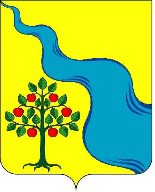 РОССИЙСКАЯ ФЕДЕРАЦИЯОРЛОВСКАЯ ОБЛАСТЬГЛАЗУНОВСКИЙ РАЙОННЫЙ СОВЕТ НАРОДНЫХ ДЕПУТАТОВРЕШЕНИЕ«О внесении изменений в Генеральный план и Правила землепользования и застройки Медведевского сельского поселения Глазуновского района Орловской области»Принято Глазуновским районнымСоветом народных депутатов                                                   ___________ 2024 г.       В соответствии с Градостроительным кодексом Российской Федерации,    Законом Орловской области от 20 декабря 2019 года № 2441-ОЗ «О перераспределении полномочий между органами местного самоуправления муниципальных образований Орловской области и органами государственной власти Орловской области» Глазуновский районный Совет народных депутатов РЕШИЛ:     1. Внести изменения в Генеральный план и Правила землепользования и застройки Медведевского сельского поселения Глазуновского района Орловской области изменения в части: -актуализации, приведения в соответствие с требованиями действующего законодательства состава и содержания документов;-приведения границ населенных пунктов в соответствии с границами, установленными Генеральным планом, а также территориального и функционального зонирования (с учетом унификации их состава) в соответствии со сложившейся градостроительной ситуацией с учетом данных государственного кадастра недвижимости;-приведения в соответствие с Классификатором видов разрешенного использования земельных участков, утвержденным приказом Федеральной службы государственной регистрации, кадастра и картографии от 10 ноября 2020 года № П/0412;-описания местоположения границ территориальных зон, в том числе в формате XML-схем. (согласно приложения).2. Настоящее решение вступает в силу с момента официального опубликования (обнародования).Председатель Глазуновского районного Советанародных депутатов                                                                              В.В. Григорьев          Глава Глазуновского района                                                                  С.Е. Шамринпгт. Глазуновка____ июня  2024 г.  № ______ГЕНЕРАЛЬНЫЙ ПЛАНМЕДВЕДЕВСКОГО СЕЛЬСКОГО ПОСЕЛЕНИЯГЛАЗУНОВСКОГО РАЙОНА ОРЛОВСКОЙ ОБЛАСТИМатериалы по обоснованиюУправление градостроительства, архитектурыи землеустройства Орловской областиБюджетное учреждение Орловской области«АРХИТЕКТУРНО-ПЛАНИРОВОЧНОЕ УПРАВЛЕНИЕОРЛОВСКОЙ ОБЛАСТИ»(БУ ОО «ОРЕЛАРХПЛАН»)ПРОЕКТ ВНЕСЕНИЯ ИЗМЕНЕНИЙВ ГЕНЕРАЛЬНЫЙ ПЛАН МЕДВЕДЕВСКОГО СЕЛЬСКОГО ПОСЕЛЕНИЯ ГЛАЗУНОВСКОГО РАЙОНА ОРЛОВСКОЙ ОБЛАСТИПриказ Управления градостроительства, архитектурыи землеустройства Орловской области от 08.02.2023 № 01-22/012023 г.СОДЕРЖАНИЕ1. Сведения об утвержденных документах стратегического планирования, о национальных проектах, об инвестиционных программах субъектов естественных монополий, организаций коммунального комплекса, о решениях органов местного самоуправления, иных главных распорядителей средств соответствующих бюджетов, предусматривающих создание объектов местного значения	52. Обоснование выбранного варианта размещения объектов местного значения на основе анализа использования территорий, возможных направлений развития этих территорий и прогнозируемых ограничений их использования, определяемых в том числе на основании сведений, документов, материалов, содержащихся в государственных информационных системах обеспечения градостроительной деятельности, федеральной государственной информационной системе территориального планирования, в том числе материалов и результатов инженерных изысканий, содержащихся в государственных информационных системах обеспечения градостроительной деятельности	103. Оценка возможного влияния планируемых для размещения объектов местного значения поселения на комплексное развитие этих территорий	814. Утвержденные документами территориального планирования российской федерации, документами территориального планирования двух и более субъектов российской федерации, документами территориального планирования субъекта российской федерации сведения о видах, назначении и наименованиях планируемых для размещения на территории муниципального округа объектов федерального значения, объектов регионального значения, их основные характеристики, местоположение, характеристики зон с особыми условиями использования территорий в случае, если установление таких зон требуется в связи с размещением данных объектов, реквизиты указанных документов территориального планирования, а также обоснование выбранного варианта размещения данных объектов на основе анализа использования этих территорий, возможных направлений их развития и прогнозируемых ограничений их использования	815. Утвержденные документом территориального планирования муниципального района сведения о видах, назначении и наименованиях планируемых для размещения на территории муниципального округа объектов местного значения муниципального района, их основные характеристики, местоположение, характеристики зон с особыми условиями использования территорий в случае, если установление таких зон требуется в связи с размещением данных объектов, реквизиты указанного документа территориального планирования, а также обоснование выбранного варианта размещения данных объектов на основе анализа использования этих территорий, возможных направлений их развития и прогнозируемых ограничений их использования	846. Перечень и характеристика основных факторов риска возникновения чрезвычайных ситуаций природного и техногенного характера	847. Перечень земельных участков, которые включаются в границы населенных пунктов, входящих в состав поселения, или исключаются из их границ, с указанием категорий земель, к которым планируется отнести эти земельные участки, и целей их планируемого использования	908. Сведения об утвержденных предметах охраны и границах территорий исторических поселений федерального значения и исторических поселений регионального значения	91Карта объектов местного значения поселения, объектов регионального и федерального значения.Карта территорий и зон с особыми условиями использования территорий.Карта территорий, подверженных риску возникновения чрезвычайных ситуаций природного и техногенного характера.СВЕДЕНИЯ ОБ УТВЕРЖДЕННЫХ ДОКУМЕНТАХ СТРАТЕГИЧЕСКОГО ПЛАНИРОВАНИЯ, О НАЦИОНАЛЬНЫХ ПРОЕКТАХ, ОБ ИНВЕСТИЦИОННЫХ ПРОГРАММАХ СУБЪЕКТОВ ЕСТЕСТВЕННЫХ МОНОПОЛИЙ, ОРГАНИЗАЦИЙ КОММУНАЛЬНОГО КОМПЛЕКСА, О РЕШЕНИЯХ ОРГАНОВ МЕСТНОГО САМОУПРАВЛЕНИЯ, ИНЫХ ГЛАВНЫХ РАСПОРЯДИТЕЛЕЙ СРЕДСТВ СООТВЕТСТВУЮЩИХ БЮДЖЕТОВ, ПРЕДУСМАТРИВАЮЩИХ СОЗДАНИЕ ОБЪЕКТОВ МЕСТНОГО ЗНАЧЕНИЯСведения об утвержденных документах:Транспортная стратегия Российской Федерации на период до 2030 года с прогнозом на период до 2035 года, утвержденная распоряжением Правительства Российской Федерации от 27 ноября 2021 года № 3363-р;Стратегия пространственного развития Российской Федерации на период до 2025 года, утвержденная распоряжением Правительства Российской Федерации от 13 февраля 2019 года № 207-р, (в редакции изменений);Стратегия государственной культурной политики на период до 2030 года, утвержденная распоряжением Правительства Российской Федерации от 29 февраля 2016 года № 326-р, (в редакции изменений);Стратегия развития здравоохранения в Российской Федерации на период до 2025 года, утвержденная указом Президента Российской Федерации от 6 июня 2019 года № 254, (в редакции изменений);Стратегия развития информационного общества в Российской Федерации на 2017 - 2030 годы, утвержденная указом Президента Российской Федерации от 9 мая 2017 года № 203;Стратегия развития физической культуры и спорта в Российской Федерации на период до 2030 года, утвержденная распоряжением Правительства Российской Федерации от 24 ноября 2020 года № 3081-р, (в редакции изменений);Стратегия развития агропромышленного и рыбохозяйственного комплексов Российской Федерации на период до 2030 года, утвержденная распоряжением Правительства Российской Федерации от 8 сентября 2022 года
№ 2567-р;Стратегия развития электросетевого комплекса Российской Федерации, утвержденная распоряжением Правительства Российской Федерации от 3 апреля 2013 года № 511-р, (в редакции изменений);Стратегия устойчивого развития сельских территорий Российской Федерации на период до 2030 года, утвержденная распоряжением Правительства Российской Федерации от 2 февраля 2015 года № 151-р, (в редакции изменений);Комплексная стратегия обращения с твердыми коммунальными (бытовыми) отходами в Российской Федерации, утвержденная приказом Министерства природных ресурсов и экономики Российской Федерации от 14 августа 2013 года № 298;Стратегия развития туризма в Российской Федерации на период до 2035 года, утвержденная распоряжением Правительства Российской Федерации от 20 сентября 2019 года № 2129-р, (в редакции изменений);Национальный проект «Безопасные качественные дороги», реализуемый на территории Орловской области;Национальный проект «Демография», реализуемый на территории Орловской области;Национальный проект «Жилье и городская среда», утвержденный президиумом Совета при Президенте Российской Федерации по стратегическому развитию и национальным проектам, (протокол от 24 декабря 2018 года № 16), реализуемый на территории Орловской области;Национальный проект «Здравоохранение», утвержденный президиумом Совета при Президенте Российской Федерации по стратегическому развитию и национальным проектам, (протокол от 24 декабря 2018 года № 16), реализуемый на территории Орловской области;Национальный проект «Культура», утвержденный президиумом Совета при Президенте Российской Федерации по стратегическому развитию и национальным проектам, (протокол от 24 декабря 2018 года № 16), реализуемый на территории Орловской области;Национальный проект «Малое и среднее предпринимательство и поддержка индивидуальной предпринимательской инициативы», реализуемый на территории Орловской области;Национальный проект «Образование», утвержденный президиумом Совета при Президенте Российской Федерации по стратегическому развитию и национальным проектам, (протокол от 24 декабря 2018 года № 16), реализуемый на территории Орловской области;Национальный проект «Экология», реализуемый на территории Орловской области;Национальный проект «Туризм и индустрия гостеприимства», реализуемый на территории Орловской области;Транспортная часть комплексного плана модернизации и расширения магистральной инфраструктуры на период до 2024 года, утвержденный распоряжением Правительства Российской Федерации от 30 сентября 2018 года № 2101-р (в редакции изменений);Прогноз долгосрочного социально-экономического развития Российской Федерации на период до 2036 года, утвержденный Правительством Российской Федерации 22 ноября 2018 г. (протокол № 34, раздел II, пункт 2);Приказ Министерства энергетики Российской Федерации от 14 декабря 2020 года № 11 «Об утверждении инвестиционной программы ПАО «МРСК Центра» на 2021-2025 годы и изменений, вносимых в инвестиционную программу ПАО «МРСК Центра»;Приказ Министерства энергетики Российской Федерации от 22 декабря 2021 года № 23 «Об утверждении инвестиционной программы ПАО «Россети Центр» на 2022-2026 годы и изменений, вносимых в инвестиционную программу ПАО «Россети Центр» на 2021-2025 годы, утвержденную приказом Минэнерго России от 14 декабря 2020 года № 11» (в редакции изменений);Инвестиционная программа ПАО «Россети Центр» на 2023-2027 годы и изменения, вносимые в инвестиционную программу ПАО «Россети центр», утвержденную приказом Минэнерго России от 22 декабря 2021 года № 23, утвержденная приказом Министерства энергетики Российской Федерации от 6 декабря 2022 года № 35;Инвестиционная программа филиала «Россети Центр» – «Орелэнерго» на период 2021-2026 годов утверждена приказом Министерства энергетики Российской Федерации от 22 декабря 2021 года № 23 (в редакции изменений);Инвестиционная программа филиала «Россети Центр» – «Орелэнерго» на период 2022-2027 годов утверждена приказом Министерства энергетики Российской Федерации от 6 декабря 2022 года № 35;Приказ Министерства энергетики Российской Федерации от 18 декабря 2015 года № 980 «Об утверждении инвестиционной программы ПАО «ФСК ЕЭС» на 2016-2020 годы (в редакции изменений приказы от 28 декабря 2016 года № 1432, от 27 декабря 2017 года № 31);Приказ Министерства энергетики Российской Федерации от 27.12.2019 № 36 «Об утверждении инвестиционной программы ПАО «ФСК ЕЭС» на 2020-2024 годы и изменений, вносимых в инвестиционную программу ПАО «ФСК ЕЭС», утвержденную приказом Минэнерго России от 18 декабря 2015 года № 980, с изменениями, внесенными приказом Минэнерго России от 27 декабря 2017 года № 31 (в редакции изменений приказы от 30 декабря 2020 года № 34, от 28 декабря 2021 года № 35, от 27 декабря 2022 года № 37);Программа ПАО «Газпром» развития газоснабжения и газификации Орловской области на период 2021-2025 г., утвержденная Председателем Правления ПАО «Газпром» А. Б. Миллером, Губернатором и Председателем Правительства Орловской области А. Е. Клычковым (с дополнениями);Схема территориального планирования Орловской области, утвержденная постановлением Правительства Орловской области от 8 апреля 2011 года № 107 (в редакции изменений);Стратегия в области цифровой трансформации отраслей экономики, социальной сферы и государственного управления Орловской области, утвержденная распоряжением Губернатора Орловской области от 20 августа 2021 года № 54-р (в редакции изменений);Стратегия государственной культурной политики Орловской области на период до 2030 года, утвержденная распоряжением Правительства Орловской области от 9 июня 2016 года № 252-р;Стратегия развития строительной отрасли и жилищно-коммунального хозяйства Орловской области на период до 2030 года с прогнозом до 2035 года, утвержденная распоряжением Правительства Орловской области от 6 февраля 2023 года № 65-р;Стратегия развития туристского кластера Орловской области, утвержденная распоряжением Правительства Орловской области от 13 декабря 2016 года № 585-р, (в редакции изменений);Стратегия социально-экономического развития Орловской области до 2035 года, утвержденная постановлением Орловского областного Совета народных депутатов от 21 декабря 2018 года № 31/823-ОС;Прогноз социально-экономического развития Орловской области на период до 2035 года, утвержденный распоряжением Правительства Орловской области от 13 декабря 2018 года № 594-р, (в редакции изменений);Государственная программа Орловской области «Социальная поддержка граждан в Орловской области», утвержденная постановлением Правительства Орловской области от 2 октября 2019 года № 556 (в редакции изменений);Государственная программа Орловской области «Развитие промышленности Орловской области», утвержденная постановлением Правительства Орловской области от 28 декабря 2020 года № 820 (в редакции изменений);Государственная программа Орловской области «Развитие информационного общества на территории Орловской области», утвержденная постановлением Правительства Орловской области от 28 ноября 2019 года № 660 (в редакции изменений);Государственная программа Орловской области «Образование Орловской области», утвержденная постановлением Правительства Орловской области от 16 сентября 2019 года № 526 (в редакции изменений);Государственная программа Орловской области «Развитие сельского хозяйства и регулирование рынков сельскохозяйственной продукции, сырья и продовольствия в Орловской области», утвержденная постановлением Правительства Орловской области от 16 декабря 2019 года № 689 (в редакции изменений);Государственная программа Орловской области «Развитие системы комплексной безопасности в Орловской области», утвержденная постановлением Правительства Орловской области от 26 декабря 2019 года № 730 (в редакции изменений);Государственная программа Орловской области «Развитие отрасли здравоохранения в Орловской области», утвержденная постановлением Правительства Орловской области от 17 декабря 2019 года № 695 (в редакции изменений);Государственная программа Орловской области «Обеспечение условий и формирование комфортной среды проживания в Орловской области», утвержденная постановлением Правительства Орловской области от 26 апреля 2022 года № 221 (в редакции изменений);Государственная программа Орловской области «Развитие культуры и искусства, туризма, архивного дела, сохранение и реконструкция военно-мемориальных объектов в Орловской области», утвержденная постановлением Правительства Орловской области от 23 декабря 2019 года № 716 (в редакции изменений);Государственная программа Орловской области «Молодежь Орловщины», утвержденная постановлением Правительства Орловской области от 30 августа 2019 года № 498 (в редакции изменений);Государственная программа Орловской области «Развитие предпринимательства и деловой активности в Орловской области», утвержденная постановлением Правительства Орловской области от 9 сентября 2019 года № 508 (в редакции изменений);Государственная программа Орловской области «Развитие физической культуры и спорта», утвержденная постановлением Правительства Орловской области от 31 октября 2016 года № 427 (в редакции изменений);Государственная программа Орловской области «Развитие транспортной системы в Орловской области», утвержденная постановлением Правительства Орловской области от 15 января 2019 года № 8 (в редакции изменений);Государственная программа Орловской области «Охрана окружающей среды, рациональное использование природных ресурсов и экологическая безопасность Орловской области», утвержденная постановлением Правительства Орловской области от 15 августа 2019 года № 472 (в редакции изменений);Государственная программа Орловской области «Энергоэффективность и развитие энергетики в Орловской области», утвержденная постановлением Правительства Орловской области от 1 ноября 2019 года № 613 (в редакции изменений);Государственная программа «Дополнительные меры по улучшению демографической ситуации в Орловской области», утвержденная постановлением Правительства Орловской области от 26 августа 2013 года № 289 (в редакции изменений);Государственная программа Орловской области «Развитие лесного хозяйства Орловской области», утвержденная постановлением Правительства Орловской области от 9 октября 2019 года № 566 (в редакции изменений);Государственная программа Орловской области «Повышение эффективности государственного и муниципального управления в Орловской области, поддержка институтов гражданского общества», утвержденная постановлением Правительства Орловской области от 12 сентября 2019 года № 520 (в редакции изменений);Государственная программа Орловской области «Содействие занятости населения Орловской области», утвержденная постановлением Правительства Орловской области от 5 августа 2019 года № 441 (в редакции изменений);Государственная программа Орловской области «Развитие государственной ветеринарной службы Орловской области», утвержденная постановлением Правительства Орловской области от 11 октября 2019 года № 570 (в редакции изменений);Государственная программа Орловской области «Формирование современной городской среды на территории Орловской области», утвержденная постановлением Правительства Орловской области от 31 августа 2017 года № 372 (в редакции изменений);Государственная программа Орловской области «Обращение с отходами, в том числе с твердыми коммунальными отходами, на территории Орловской области», утвержденная постановлением Правительства Орловской области от 29 марта 2018 года № 117 (в редакции изменений);Государственная программа Орловской области «Развитие строительного комплекса Орловской области», утвержденная постановлением Правительства Орловской области от 26 июля 2021 года № 422 (в редакции изменений);Межведомственная инвестиционная программа «Развитие и укрепление социальной и инженерной инфраструктуры Орловской области» на 2023 год и плановый период 2024 и 2025 годов, утвержденная постановлением Правительства Орловской области от 20 декабря 2022 года № 805;Закон Орловской области от 24 декабря 2015 года № 1897-ОЗ «О стратегическом планировании на территории Орловской области» (в редакции изменений), принят Орловским областным Советом народных депутатов 18 декабря 2015 года;Инвестиционная программа АО «Оборонэнерго» филиал «Волго-Вятский» (на территории Орловской области) на период 2020-2024 годы, утвержденная приказом Управления по тарифам и ценовой политике Орловской области от 6 августа 2019 года № 292-Т;Приказ Управления по тарифам и ценовой политике Орловской области от 01 августа 2019 года № 290-Т «Об утверждении инвестиционной программы АО «Орелоблэнерго» на период 2020-2024 годов» (в редакции изменений);Инвестиционная программа филиала «Россети Центр» – «Орелэнерго» на период 2021-2026 годов утверждена приказом Министерства энергетики Российской Федерации от 22 декабря 2021 года № 23 (в редакции изменений);Инвестиционная программа филиала «Россети Центр» – «Орелэнерго» на период 2022-2027 годов утверждена приказом Министерства энергетики Российской Федерации от 6 декабря 2022 года № 35;Региональная программа Орловской области «Модернизация первичного звена здравоохранения Орловской области», утвержденная распоряжением Правительства Орловской области от 14 декабря 2020 года № 795-р (в редакции изменений);Региональная программа Орловской области «Развитие детского здравоохранения, включая создание современной инфраструктуры оказания медицинской помощи детям, в Орловской области», утвержденная распоряжением Правительства Орловской области от 14 июня 2019 года № 275-р (в редакции изменений);Программа газификации жилищно-коммунального хозяйства, промышленных и иных организаций Орловской области на 2021-2030 годы, утвержденная распоряжением Губернатора Орловской области от 22 декабря 2021 года № 80-р (в редакции изменений);Схема и программа перспективного развития электроэнергетики Орловской области на 2023-2027 годы, утвержденная распоряжением Губернатора Орловской области от 1 июля 2022 года № 29-р;Программа развития детско-юношеского спорта Орловской области до 2030 года, утвержденная распоряжением Правительства Орловской области от 20 апреля 2022 года № 231-р;Перечень автомобильных дорог общего пользования регионального 
и межмуниципального значения Орловской области, утвержденный постановлением Правительства Орловской области от 19 ноября 2015 года № 501 (в редакции изменений);Закон Орловской области от 25.10.2004 № 431-ОЗ «О статусе, границах и административных центрах муниципальных образований на территории Глазуновского района Орловской области» (в редакции изменений), принят Орловским областным Советом народных депутатов 15 октября 2004 года;Схема территориального планирования Глазуновского района Орловской области, утвержденная решением Совета народных депутатов Глазуновского районного от 29.06.2012 № 76 (в редакции изменений);Муниципальная программа «Развитие образования в Глазуновском районе», утвержденная постановлением администрации Глазуновского района от 28.12.2018 №548 (в редакции изменений);Программа «Строительство и ремонт автомобильных дорог в Глазуновском районе Орловской области на 2020 – 2024 гг.», утвержденная постановлением администрации Глазуновского района от 13.08.2020 № 325;Муниципальная программа Глазуновского района Орловской области «Молодежь Глазуновского района», утвержденная постановлением администрации Глазуновского района от 28.09.2018 № 361 (в редакции изменений);Муниципальная программа Глазуновского района Орловской области «Культура Глазуновского района», утвержденная постановлением администрации Глазуновского района от 30.12.2022 № 758;Программа комплексного развития систем социальной инфраструктуры Медведевского сельского поселения Глазуновского района Орловской области на 2018-2028 годы, утвержденная постановлением администрации Глазуновского района от 25.12.2017 № 571;Программа комплексного развития систем коммунальной инфраструктуры Медведевского сельского поселения Глазуновского района Орловской области на 2017-2027 годы, утвержденная постановлением администрации Глазуновского района от 30.12.2016 № 365.ОБОСНОВАНИЕ ВЫБРАННОГО ВАРИАНТА РАЗМЕЩЕНИЯ ОБЪЕКТОВ МЕСТНОГО ЗНАЧЕНИЯ НА ОСНОВЕ АНАЛИЗА ИСПОЛЬЗОВАНИЯ ТЕРРИТОРИЙ, ВОЗМОЖНЫХ НАПРАВЛЕНИЙ РАЗВИТИЯ ЭТИХ ТЕРРИТОРИЙ И ПРОГНОЗИРУЕМЫХ ОГРАНИЧЕНИЙ ИХ ИСПОЛЬЗОВАНИЯ, ОПРЕДЕЛЯЕМЫХ В ТОМ ЧИСЛЕ НА ОСНОВАНИИ СВЕДЕНИЙ, ДОКУМЕНТОВ, МАТЕРИАЛОВ, СОДЕРЖАЩИХСЯ В ГОСУДАРСТВЕННЫХ ИНФОРМАЦИОННЫХ СИСТЕМАХ ОБЕСПЕЧЕНИЯ ГРАДОСТРОИТЕЛЬНОЙ ДЕЯТЕЛЬНОСТИ, ФЕДЕРАЛЬНОЙ ГОСУДАРСТВЕННОЙ ИНФОРМАЦИОННОЙ СИСТЕМЕ ТЕРРИТОРИАЛЬНОГО ПЛАНИРОВАНИЯ, В ТОМ ЧИСЛЕ МАТЕРИАЛОВ И РЕЗУЛЬТАТОВ ИНЖЕНЕРНЫХ ИЗЫСКАНИЙ, СОДЕРЖАЩИХСЯ В ГОСУДАРСТВЕННЫХ ИНФОРМАЦИОННЫХ СИСТЕМАХ ОБЕСПЕЧЕНИЯ ГРАДОСТРОИТЕЛЬНОЙ ДЕЯТЕЛЬНОСТИВ генеральном плане Медведевского сельского поселения Глазуновского района Орловской области (далее – поселения) определены следующие сроки его реализации:исходный срок – 2012 г.;первая очередь генерального плана поселения, на которую планируются первоочередные мероприятия, до 2022 г.;расчетный срок генерального плана поселения, на который рассчитаны все планируемые мероприятия генерального плана – 2032-2037 гг.;период градостроительного прогноза, следующий за расчетным сроком генерального плана поселения, на который определяются основные направления стратегии градостроительного развития – 2037-2042 гг.Целью генерального плана является разработка комплекса мероприятий для сбалансирования развития сельского поселения и его устойчивого развития как единой градостроительной системы.Задачи разработки генерального плана: проанализировать существующее положение территории; выявить сильные и слабые стороны территории как единой градостроительной системы; разработать прогноз развития территории; разработать рекомендации и предложения по улучшению среды жизнедеятельности.Проектные решения генерального плана поселения являются основанием для разработки документации по планировке территории поселения, а также территориальных и отраслевых схем размещения отдельных видов строительства, развития транспортной, инженерной и социальной инфраструктур, охраны окружающей среды и учитываются при разработке Правил землепользования и застройки. Проектные решения генерального плана поселения на период градостроительного прогноза являются основанием для размещения объектов инженерной и транспортной инфраструктур, а также производственных зон. Анализ состояния, проблем и направлений комплексного развития территорииИсторико-градостроительная справкаГлазуновский район расположен в центральной части среднерусской возвышенности, в южной части Орловской области и граничит на севере с Свердловским районом, на востоке с Малоархангельским районом, на юге с Курской областью, на западе с Кромским районом. Протяженность района с севера на юг около 24 км, с востока на запад около 35 км.В 1928 году территория нынешнего Глазуновского района вошла в состав Орловского округа Центрально-Чернозёмной области, а сам район был образован в январе 1935 года. До 13 июля 1944 года Глазуновский район входил в состав Курской области, а затем был переведён в состав образованной ранее, 27 сентября 1937 года, Орловской области. С октября 1941 года по июль 1943 года территория Глазуновского района была оккупирована немецко-фашистскими войсками. За время оккупации врагами было взорвано и сожжено 945 общественных зданий, более 5 тысяч человек местного населения угнано в Германию, в том числе повешены и расстреляны. Освобождён район был 25 июля 1943 года частями 8-ой и 74-ой стрелковых дивизий 15-го стрелкового корпуса 13 армии Центрального фронта. На территории района расположено 34 братских захоронения связанных с военными событиями 1941 - 1943 года.Предвоенное население Глазуновского района составляло около 25 тысяч человек, а сразу после освобождения насчитывалось всего лишь примерно 700 человек. Весной 1944 года в район вернулись около 14 тысяч жителей из числа коренного населения, и сразу же начались активные работы по восстановлению разрушенного войной хозяйства. Уже буквально через год после освобождения на Глазуновской земле было создано 6 колхозов, 2 совхоза, 2 машинно-тракторные станции, 8 изб-читален, 28 школ и 2 больницы. Орловская область, как и ряд других регионов, находящихся в зоне влияния Московской агломерации, расположена на одной из радиальных планировочных осей, отходящих от Москвы. При этом, в отличие от ближайших форпостов Москвы – Калуги, Тулы, Рязани, Твери, влияние Москвы на развитие Орловской области выражено слабее. В то же время, в связи с распадом СССР и образованием ряда новых государств, приобретает особое значение расположение Орловской области на пересечении двух генеральных планировочных осей – меридиональной Москва – Тула – Орел – Курск – Харьков и широтной Витебск – Рига –Смоленск – Брянск – Орел – Липецк и далее в Поволжье.Территория области прошла через длительные исторические этапы освоения. В пределах области население размещается неравномерно. Развитие связей между населенными пунктами происходит при условии развития сети автомобильных дорог и улучшения их качества, развития маршрутной сети автотранспорта. В системах расселения имеется распределение функций (взаимный обмен функциями) между населенными пунктами, осуществляются социальные и производственные связи. В пределах локальных систем расселения возможна ежедневная маятниковая миграция населения и центральное городское поселение естественным образом является основным центром приложения труда и центром обслуживания, в котором концентрируются образовательные, медицинские и иные социально значимые учреждения и организации.В последние годы складывается достаточно устойчивая тенденция уменьшения внутриобластной миграции населения, необходимой для развития экономики. Отчётливо прослеживается процесс выезда жителей из районов с менее привлекательной социально - экономической ситуацией в наиболее благополучные. А это в свою очередь приводит к процессу измельчения сети сельских населенных пунктов. Что способствует размыванию категории сел людностью 501-1000 чел., меньшая часть из них укрупняется, большая часть – «худеет» (переходит в группу 201-500 чел.). За счет «худеющих» сел со средними показателями людности резко увеличилась категория умирающих селений людностью до 6 чел. Убывание населения, его старение вызывают необходимость повышения качества человеческого потенциала. Это возможно с помощью создания необходимых условий для получения высшего образования, высокой профессиональной подготовки и переподготовки кадров, способных использовать наукоемкие технологии.Что касается энергетических ресурсов, то по наличию собственных топливно-энергетических и гидроэнергетических ресурсов Орловская область относится к числу дефицитных, что предопределяет отсутствие на ее территории достаточно мощных тепловых и гидроэлектростанций. В то же время, находясь в географической близости от Курской, Нововоронежской, Смоленской атомных электростанций (в радиусе 250-300 км), а также Тульской, Брянской и Липецкой тепловых электростанций, этот дефицит практически не ощущается, тем более что оптовые тарифы на покупную электроэнергию от соседних областей, как правило, значительно (т. е. на 15-20%) дешевле. По темпам газификации Орловская область вышла на 3-е место среди регионов Черноземья. Завершено строительство газопроводов-отводов ко всем районным центрам, что позволило области войти в число 8 регионов России, завершивших строительство магистральных газопроводов. Приход газа в отдаленные уголки области позволит решить не только экономические, но и социальные проблемы (уменьшение оттока молодежи из сел и деревень, укрепление кадрового потенциала агропромышленного комплекса области).Современная Орловщина - динамичный регион. Стабильная политико-экономическая ситуация способствует притоку инвестиций в экономику. Активно проводимая промышленная политика включает комплексную программу поддержки и развития индустриального и научно-технического потенциала.Экономико-географическое положение муниципального образованияПоселение расположено на севере Глазуновского района, в 11 км северо-западнее районного центра – пгт Глазуновка. Общая площадь территории - 8230 га. Поселение граничит на западе с Богородским сельским поселением, на юго-западе – Тагинским сельским поселением, на юге – Сеньковским сельским поселением, на востоке – Отрадинским сельским поселением, на севере – Кошелевским сельским поселением Свердловского района.Поселение было образовано в 1918 году. Развитие его в послевоенные годы связано с активной сельскохозяйственной деятельностью на землях Орловщины по восстановлению разрушенного народного хозяйства. Планировочную сеть Глазуновского района задают основные транспортные потоки и коммуникации субмеридионального направления – автодороги федерального значения Курск-Орел, Москва-Харьков, железнодорожная ветка на Харьков. Субмеридиональное направление связано также с природной ориентацией водоразделов и долин рек Ока, Неручь, Сосна, берущих начало с плато Среднерусской возвышенности на территории Глазуновского района.В соответствии с Законом Орловской области «О статусе, границах и административных центрах муниципальных образований на территории Глазуновского района Орловской области» от 25 октября 2004 года № 431-ОЗ в состав Глазуновского муниципального района входит Медведевское сельское поселение, на территории которого расположены: д. Гремячево, д. Володарская, д. Глебово, д. Каменка, д. Красная Поляна, д. Ловчиково, д. Преображенская, д. Соловые, д. Шушерово; п. Глебовский. Административный центр поселения - д. Гремячево.Перечень населенных пунктов поселения с численностью населения и хозяйств на 01.01.2011г. приведен в таблице 1.Таблица 1Взаимосвязи поселения сформированы под влиянием многих факторов: географического положения поселения в районе, исторического наследия, экономического положения, транспортного каркаса района, количества населения поселения.На территории области формируется система кольцевых и хордовых направлений на базе существующих, реконструируемых и проектируемых автомобильных дорог регионального значения, объединяющая между собой опорные населенные пункты области, полюса роста регионального и межрайонного значения. Региональное кольцо: Дмитровск–Орловский – Шаблыкино – Хотынец – Знаменское – Болхов – Мценск – Новосиль – Хомутово – Красная Заря – Ливны – Колпны – Малоархангельск – Тросна.Планировочную сеть Глазуновского района задают основные транспортные потоки и коммуникации субмеридионального направления - автодороги общего пользования федерального значения Курск-Орел, Москва-Харьков, железнодорожная ветка на Харьков. Поселение занимает выгодное географическое положение, находясь в часовой доступности от центра области – г. Орел. Областной центр является притяжением населения для получения услуг периодического действия, а в последнее время и местом приложения труда.Социальные связи поселения также направлены в сторону районного центра – пгт Глазуновка. Экономическую специализацию территории определяет развитие многоотраслевого промышленного комплекса, сельского хозяйства пригородного типа, туристско-рекреационной деятельности, а также развитие пригородного жилищного строительства коттеджного типа. Территория традиционно привлекательна для реализации инвестиционных проектов в сельскохозяйственном комплексе и развития транспортно-логистической деятельности. Специфику сельского расселения составляет наличие развитой сети средних по размеру селений и концентрация в них значительной части населения. Указанная особенность является важной предпосылкой для развития в сельской местности малого и среднего бизнеса в производственной сфере деятельности.В системах расселения имеется распределение функций (взаимный обмен функциями) между населенными пунктами, осуществляются социальные и производственные связи. В пределах локальных систем расселения возможна ежедневная маятниковая миграция населения и центральное городское поселение естественным образом является основным центром приложения труда и центром обслуживания, в котором концентрируются образовательные, медицинские и иные социально значимые учреждения и организации.Природные условияГеографически территория поселения находится в лесостепной зоне (лесолугостепь), на водоразделе малых рек и ручьев, на равнине Среднерусской возвышенности.   Естественно-природные рельефообразующие и руслообразующие процессы рассматриваемой территории в основном обусловлены надвижкой и отступлением древнего ледника, что во многом сформировало довольно богатую орографию, геоморфологию, гидрографию, геологическое сложение и гидрогеологические условия. Другой важной особенностью физико-географического положения территории является ее расположение в умеренных широтах, в зоне активного влияния западного переноса воздушных масс, а также приуроченность к водоразделу крупнейших рек европейской части страны, что определяет важнейшие черты природно-климатических условий с достаточным увлажнением и благоприятными аэроклиматическими параметрами.  Указанное привело к формированию многих ценных зональных и интразональных природных комплексов и объектов, оригинальных ландшафтов с выходами геологических пород и хозяйственно значимых нерудных полезных ископаемых, подземных минеральных источников и родниковых вод, обширных лесных ландшафтов, разветвленной гидрографической сети постоянных и временных водотоков, ценные земельные угодья для ведения сельского хозяйства и развития подсобных занятий населения.Территория поселения частично входит в границы Государственного природного биологического заказника «Глазуновский», который расположен в Глазуновском районе, составляет 21000 га, утвержден постановлением Правительства Орловской области от 13 апреля 2010 года № 109 «Об утверждении территорий государственных природных биологических заказников».КлиматКлимат территории поселения умеренно континентальный, сравнительно теплый, умеренно влажный. Число часов солнечного сияния за год составляет 1726. Радиационный баланс за год положителен и составляет 36 ккал/см2 в год.Среднегодовая температура воздуха 4,60С. Самым холодным месяцем является январь, средняя температура которого составляет -9,20С. Абсолютный минимум составляет -390С. В июле, наиболее теплым месяцем года средняя температура воздуха равна 18,80С. Абсолютный максимум составляет +380С. Устойчивые морозы наступают в конце ноября и прекращаются в первой половине марта.Рассматриваемая территория относится к зоне умеренного увлажнения, один год из трех бывает засушливым. Средняя годовая сумма осадков . Изменчивость этой величины от года к году довольно велика: от 300 до  в год. Основная масса осадков выпадает в теплый период года. Максимум месячных сумм отмечается в июле и достигает . Летние осадки часто носят ливневой характер средней интенсивности и сопровождаются грозами. В виде снега выпадает 150- осадков, средняя высота ежемесячного покрова к концу зимы не превышает . Устойчивый снежный покров образуются в начале декабря и лежит до начала апреля в течение 120-130 дней. Относительная влажность воздуха в годовом ходе низка летом (65-70%) и высока в осенне-зимний период (85-88%). В годовом ходе направлений ветров не наблюдается резко выраженных преобладающих направлений. В зимний период заметно некоторое увеличение повторяемости юго-западных ветров, а летом возрастает повторяемость ветров с северной составляющей.В среднем за сезон отмечаются 43 дня с метелями, 61 день с туманом, 112 дней без солнца.По схематической карте климатического районирования для строительства территория относится к району – II, подрайону – IIВ.ОрографияОрографически поселение располагается в средней части Среднерусской антеклизы, в центральной части Среднерусской возвышенности, в лесостепной зоне (лесолугостепь), на границе с подзоной северных степей степной зоны. В целом, территория представлена следующими основными типами ландшафтных систем:- водораздельными, слабо и среднерассеченными равнинами на лессовидных суглинках, лесостепных – большая часть водораздельных пространств;- водораздельными, сильнорассеченными равнинами на лессовидных суглинках, лесостепных – местами на склоновых экспозициях водораздельных пространств;- приречными равнинами и надпойменными террасами реки Оки и ее притоков, сложенными покровными и лессовидными суглинками, лесостепными. Рельеф территории представляет собой приподнятую, сильно волнистую равнину, изрезанную густой сетью оврагов и долинами рек, из-за чего равнина приобретает холмисто-увалистый характер. Глубина эрозионных врезов колеблется от 20-30 до  и более. Долины рек имеют две поймы (высокую и низкую), до четырех террас. Террасы, как правило, четвертичного возраста, широко распространены не только в долинах рек, но и в крупных балках. II-ая терраса развита повсеместно и хорошо сохраняется в излучинах всех рек по левому или правому берегам в виде широкой ленты высотой 12-, разрезанной боковыми водотоками. Местами терраса залесена, а на поверхности встречаются просадочные воронки и блюдца. Для территории поселения не характерны явно выраженные негативные геологические процессы, и наоборот, сильно выражены экзогенные - рельефообразующие и руслообразующие процессы, связанные в основном с повсеместным возникновением и развитием водной эрозии.Гравитационные формы рельефа представлены обвалами, оплывинами, небольшими оползнями на незадернованных крутых или подмываемых склонах речек, оврагов, балок, выемок, осыпями у подножия крутых уступов. Оползни обычно формируются в водонасыщенных толщах, подстилающихся глинистыми водоупорами. Они приурочены к склонам оврагов и речных долин. Ширина оползневых блоков не превышает 3-. Овраги - распространенные формы рельефа (до 15%) разных размеров. Развиты береговые, склоновые и верховые овраги, реже донные (в днищах балок), с преобладающей V-образной формой поперечного профиля с глубиной вреза более , длиной 3-. Многие овраги имеют развитую сеть 0,5-1,0 км/км2, особенно в верховьях рек, и являются растущими. Балки (задернованные овраги) также развиты в верховьях рек, их протяженность достигает нескольких километров. Просадочность грунта - связана с широким распространением с поверхности покровных лессовидных суглинков. Мощность их составляет от 0,5 (на водоразделах) до  (на склонах). Строительство на таких грунтах требует соблюдения рекомендаций СНиПов.К территориям, затопляемыми паводками 1% обеспеченности, относятся поймы и низкие надпойменные террасы рек. Для них характерно близкое залегание грунтовых вод, заболоченность, грунты слабой и пониженной несущей способности.Техногенные формы рельефа - довольно широко распространены и тяготеют к промзонам, трассам коммуникаций и селитебным территориям (карьеры, выемки, насыпи и прочие микроформы, связанные со строительством жилья, дорог, топливно-энергетических коммуниаций).РельефВ геоморфологическом плане территория поселения и Глазуновского района располагается в средней части Среднерусской антеклизы. На северо-западе она граничит с Деснинским прогибом, а восточная граница антеклизы отделяет Окско-Донскую впадину и находится за пределами области. По рельефу территория представляет собой приподнятую, сильно волнистую равнину, изрезанную густой сетью оврагов и долинами рек. Иногда овражно-балочная сеть настолько густа, что равнина приобретает холмисто-увалистый характер. Глубина эрозионного расчленения колеблется от 20-30 до  и более.Земельные ресурсы, почвенный покров территорииЗемельный фонд поселения составляет 8230 га. Из всех категорий земель на ее территории преобладают земли сельскохозяйственного назначения 6997,3  га (в том числе пашни 5008  га),  земли поселений - 378 га, лесные земли -  93 га, земли водного фонда не выделены в отдельную категорию. Категории земель промышленности, энергетики, связи и др. спец. земель, земель особо охраняемых территорий не представлены. Почвенный покров относится ко II почвенной зоне, с преобладающим типом почв - выщелоченные и оподзоленные черноземы. Расчлененность рельефа, характер почвенного покрова и хозяйственная деятельность обуславливают высокую комплексность почвенного покрова, по данным агрохимического обследования на пахотных землях насчитывается несколько десятков почвенных разновидностей. Лесные участки на северных водоразделах местами сложены темно-серыми и серыми лесными почвами, оподзоленными, часто карбонатными. Мокрые луга, низинные заболоченные места сложены пойменно-дерновыми, дерново-еловатыми почвами, пойменные участки природных водоемов, остепненные луга пойменных террас – луговые черноземы оподзоленные и остаточно-луговатые почвы. Поскольку Глазуновский район примыкает к III почвенной зоне степной зоны на юго-востоке  Орловской области, в которой преобладающим типом почвы являются обыкновенные черноземы карбонатные, на территории поселения на естественных степных и луговых участках водоразделов встречаются фрагменты почвенной разности - обыкновенных черноземов карбонатных, местами слабо оподзоленных. Из-за повсеместного активного развития очагов и процессов водной эрозии и других деградационных явлений, более половины пашни относится к разряду смытых и эрозионно-опасных земель, часть земель нуждаются в коренной мелиорации (агрохимической и биогенной).В целом, почвы поселения отличаются относительно высоким почвенным плодородием, по благоприятности условий для развития сельскохозяйственного производства отнесены к I зоне - зоне благоприятного ведения сельского хозяйства.Гидрография и гидрологияРеки территории равнинные, характеризуются умеренно-извилистыми долинами с чередованием крутых и пологих склонов, сложенных в основном глинами и суглинками. Поймы одно- и двухсторонние, с ровной, местами заболоченной поверхностью. Русла неразветвленные, различной степени извилистости, с преимущественно крутыми берегами.Реки преимущественно снегового питания с небольшой долей грунтовых вод. По характеру внутригодового режима принадлежат к рекам с высоким половодьем и низкими уровнями в остальные сезоны. Поэтому распределение стока в году неравномерно: около 68% годового объема приходится на период весеннего половодья, на лето и осень – около 22% и на зиму 10% годового стока. Ледовые явления на реках начинаются через 3-5 дней после перехода температуры воздуха через 0ºС. Средняя продолжительность ледостава 90-130 дней, наибольшая – 150-170 дней.На химический состав поверхностных вод в малых рек и ручьев территории большое влияние оказывают выходящие на поверхность карбонатные коренные породы и подпитывающие сильно минерализованные подземные воды. Вследствие этого минерализация вод рек бассейна Оки относительно повышенная (в межень – около 600 мг/л, в паводковый и ливневые периоды – дополнительно повышается), воды гидрокарбонатные. Одновременно увеличивается цветность поверхностных вод из-за обогащения органическими веществами гумусового происхождения. В целом, в поверхностных водах преобладают углекислые соли кальция и магния, вода умеренно жесткая. В постоянные водотоки территории впадают многочисленные ручьи – временные (сезонные) водотоки в разветвленной овражно-балочной сети. К гидрографической сети, согласно ст. 14, п.1 Федерального закона № 73-ФЗ от 03.06.2006 «О введении в действие Водного кодекса Российской Федерации», относятся также гидротехнические сооружения и пруды-накопители и так называемые копани, образованные в населенных пунктах для целей орошения и других подсобных хозяйственных нужд. В населенных пунктах поселения обычны пруды-накопители (13) или копани у частных домовладений. Они возникли неорганизованно, по инициативе местных жителей (копани) или в результате решений руководителей прежних сельскохозяйственных организаций (колхозов, совхозов и др.)  (пруды-накопители для летних лагерей скота, полива подсобных приусадебных участков и огородов в деревнях) и, как правило, не соответствуют требованиям, предъявляемым к простым гидротехническим сооружениям.Геологическое строение и гидрологические условияГеологический разрез территории поселения представлен верхнедевонскими, юрскими, меловыми и четвертичными отложениями.Верхнедевонские отложения залегают на глубине 90- и представлены (снизу вверх) глинами – петинский горизонт и известняками-воронежский, евлановский и ливенский горизонты.Известняки евлановского и ливенского горизонтов доломитизированные, трещиноватые. В верхней части толщи участкамикавернозными. Известняки воронежского горизонта плотные, глинистые с тонкими прослоями глины. Общая мощность верхнедевонских отложений 55-.Юрские отложения включают бат-келловейский горизонт и пласт келловейских глин, являющихся региональным водоупором. Мощность последнего равна .Бат-келловейский горизонт представлен переслаивающимися слоями мелкозернистых песков и мелкозернистых песчаников. В нижней части горизонта пески и песчаники глинистые и появляются прослои глин. Общая мощность бат-келовейского горизонта 40-.Меловые отложения представлены мелкозернистыми глинистыми песками неокон-аптского яруса и мелкозернистыми песками Альб-сеноманского яруса. Общая мощность песков 20-.Коренные породы повсеместно перекрыты чехлом четвертичных покровных суглинков и супесей. Глины и пески в разрезе четвертичных отложений имеют подчиненное значение. Общая мощность четвертичного покрова 8-. Суглинки и супеси, залегающие с поверхности до 5-, как правило, лессовидные, макропористые. Аллювиальные пески небольшой мощности приурочены к руслам ручьев.В целом, в геологическом разрезе территории выделяется 2 структурных этажа. Нижний этаж - сильно дислоцированные и метаморфизованные породы архея и протерозоя, образующие кристаллический фундамент – гнейсы, сланцы, кварциты и др. Верхний этаж - осадочные породы девона и карбона: преобладают известняки, доломиты, в меньшей степени – мергели, глины, алевролиты. В разрезе юры, мела и палеогена преобладают пески, глины, песчаники, алевролиты, в меньшей степени - мел, мергели и трепел.Мощность четвертичных отложений в среднем составляет 20-. Это ледниковые, водно-ледниковые, аллювиальные осадки, представленные суглинками, чаще лессовидными, супесями, глинами различной консистенции, разнозернистыми песками.Особенности геологического строения обуславливают наличие и распространение полезных ископаемых. С осадочными породами связаны месторождения цементного сырья, фосфоритов, строительных материалов, минеральных и подземных вод. С четвертичными – строительных материалов, торфа.Инженерно-геологические условияТерритория поселения в целом характеризуется благоприятными инженерно-геологическими условиями.Территории, благоприятные для строительства, представляют собой равнинные площади с уклонами поверхности 1-50. С поверхности под почвенным слоем – черноземом мощностью 0,6- залегают четвертичные суглинки и супеси, подстилаемые мелкозернистыми песками мелового возраста. Общая мощность четвертичного покрова 8-. Суглинки и супеси, залегающие с поверхности до глубины 3,5-, лессовидные, макропористые. Грунтовые воды присутствуют лишь на локальных участках и относятся к типу «верховодки».Естественным основанием зданий и сооружений, как правило, будут служить макропористые лессовидные суглинки и супеси, которые обладают просадочными свойствами.Четвертичные суглинки и супеси относятся к грунтам среднесжимаемым, по степени пучинистости – к слабопучинистым. Консистенция суглинков изменяется от твердой и полутвердой до мягкопластичной, супесей от твердой до пластичной.Консистенция текучепластичности (суглинок) и текучая (супесь) встречаются редко.Строительство на просадочных грунтах, независимо от принятой величины расчетного сопротивления, должно вестись с учетом мероприятий, недопускающих замачивание грунтов основания.К территориям, неблагоприятным для строительства, относятся: овраги и незначительные участки с уклоном поверхности более 200 (1), карьеры глубиной выше  (2).Гидрологическая характеристикаРассматриваемая территория расположена в южной краевой части Московского артезианского бассейна, водоносные горизонты приурочены к коренным породам. Первым от поверхности земли залегает меловой водоносный горизонт. Водосодержащими породами являются мелкозернистые пески (в южной части толщи глинистые), подстилаемые юрскими глинами, являющимися региональным водоупором. Водоносный горизонт безнапорный и залегает на глубине от нескольких метров до  преобладает глубина залегания 15-. Наименьшая глубина приурочена к пониженным участкам рельефа (балкам), где меловые пески совместно с аллювиальными песками и покровными отложениями образуют единую обводненную толщу. Глубина залегания подземных вод в пределах балок менее  от поверхности земли.Меловой водоносный горизонт обладает ограниченными ресурсами, поскольку сдренирован речной сетью р. Оки с притоками.С четвертичными покровными отложениями и первым водоносным горизонтом связаны грунтовые воды типа «верховодки», которые встречены лишь на локальных участках на различных глубинах от 1,0-1,6 до 4,5-.Юрский водоносный горизонт залегает на глубине 45-. Он приурочен к бат-келловейским пескам и песчаникам, которые характеризуются фациальной изменчивостью как по площади, так и в вертикальном разрезе, с соответствующими изменениями их фильтрационных свойств. Водообильность горизонта невысока, дебиты скважин не превышают 1,0-1,6 л/сек, по химическому составу вода гидрокарбонатно-кальциевая, пресная с минерализацией 0,5 – 0,6 г/л.С верхнедевонскими отложениями связан воронежско-ливенский водоносный комплекс. Водосодержащими породами являются известняки воронежского, евлановского и ливенского горизонтов. Известняки характеризуются различной степенью трещиноватости. Наибольшей трещиноватостью и кавернозностью обладает верхняя часть толщи известняков. Водоносный комплекс залегает на глубине 90- и содержит напорные воды. Статистические уровни устанавливаются на глубине 52- от поверхности земли, величина напора составляет 30-. Общность водоносного комплекса . Воды гидрокарбонатные кальциевые, пресные с минерализацией 0,4-0,5 г/л. Водообильность комплекса колеблется в значительных пределах.  Значительное количество атмосферных осадков (500- в год), расчлененный рельеф, преобладание в литологическом составе трещиноватых пород, относительно небольшая мощность перекрывающих отложений, отсутствие толщ выдержанных региональных водоупоров определяют благоприятные условия формирования подземных вод. Естественный режим подземных вод фактически не нарушен на территории поселения, поэтому основная часть наиболее защищенных запасов подземных вод используется населением для хозяйственно-питьевого водоснабжения. На территории нет источников минеральных вод, имеющие бальнеологическое значение.Биологическое разнообразиеОрловская область расположена в центральной части Среднерусской возвышенности в пределах степной и лесостепной зон. Глазуновский район находится на границе лесостепной зоны и подзоны северной степи степной зоны. В границах Глазуновского района встречаются лесостепные участки южного варианта - лесолугостепь. Степная и луговая растительность произрастает на выщелоченных карбонатных черноземных почвах, подстилаемых девонскими известняками, а также песками и мелами, часто перекрытыми лессовидными суглинками. Такие условия типичны для степной растительности центральной и южной части Орловской области. Отчасти это затрагивает и территорию поселения.  В долинах, пойменных и надпойменных террасах верховьев реки Оки, на черноземных карбонатных, черноземно-остаточно-луговатых и луговых черноземах по опушкам и прогалинам широколиственных лесов, по склонам оврагов, на межах сохранились степные и естественно-луговые разнотравно-ковыльно-типчаковые и ковыльно-типчаковые растительные ассоциации. Они представлены ковылем перистым, ломоносом прямым, горицветом весенним, синяком русский, таволга обыкновенная, шалфей луговой, скабиоза желтая и др. С продвижением на восток и юго-восток к степной зоне степные ассоциации растений становятся обильнее по флористическому составу: шлемник приземистый, резуха ушастая, лапчатка донская, солонечник узколистный, мордовник обыкновенный, лук неравный, чертополох крючочковый и др. Луговая и лугово-степная растительность сохранилась по склонам балок, на лесных полянах и в поймах рек. На заливных лугах преобладают злаковые растения (лисохвост и мятлик) имеющие ценное кормовое значение с примесью осок и ряда других двудольных растений. На территории области широко распространена болотная растительность, представленная типичными растениями низинных болот.Ряд видов растений включен в категорию редких и исчезающих, занесенных в Красную книгу Орловской области. Поселение малолесное. Коренные широколиственные леса с участием дуба, клена, липы, вяза, ясеня сохранились фрагментарно. Сосна встречается на песчаных надпойменных террасах. Преобладают твердолиственные лесные насаждения дуба черешчатого, чистые и смешанные с кленом остролистным, ясенем обыкновенным, липой мелколистной, ильмом, березняки и осинники. Кроме основных лесообразующих древесных пород встречаются прочие древесные породы, к которым отнесены каштан, бархат амурский, орех маньчжурский, орех серый, черемуха, яблоня, псевдотсуга.Разнообразие экологических условий: сочетание лесостепных и степных фитоценозов, открытых водораздельных и залесенных пойменных участков природных водоемов, урочищ, суходолов и увлажненных мест, достаточно богатая и разнообразная кормовая база, и среда обитания обусловливают обитание представителей различных таксономических групп и видов диких животных. Здесь встречаются крупные дикие копытные промысловые животные (лось, кабан, косуля), представители пушной фауны водоразделов (лисица, заяц, куница, горностай, хорь лесной и степной) и полуводных и водных стаций (бобр, ондатра, выхухоль), хищники (волк), разнообразные млекопитающие-грызуны, разнообразные представители орнитофауны: лесной и степной (дятлы, скворцы, клесты, зяблики, соловьи, дрозды и т.д. и т.п.), водоплавающей (утки, гуси), водно-болотной (цапля и др.), водные биоресурсы: рыба (лещ, окунь, судак, щука, плотва и др.), речной рак. Вследствие нарастающей тенденции сокращения, обеднения и деградации среды обитания диких животных (лесных, луговых, лесных, полуводных и водных фитоценозов) из-за естественно-природных факторов – усиление аридизации ландшафтов, засушливости климата, а также постоянно увеличивающегося антропогенного и техногенного прессинга в результате различной хозяйственной деятельности, браконьерства, наблюдается увеличение экологической неустойчивости зооценозов, сокращение ареалов обитания видов животных, нарастание численности редких и исчезающих видов, подлежащих особой охране и занесенные  в Красную книгу Орловской области.Демография и трудовые ресурсыПо данным на начало 2010 года численность населения муниципального образования составила 854 человек. Поселение на протяжении всего периода формирования рыночных отношений выделялось непрерывной убылью числа жителей, о чём наглядно свидетельствуют данные последних 5 лет. В целом, с 2006 г. по 2010 г. численность населения уменьшилась на 5,8 % или 1,2 % в год.Динамика изменения численности населения по населенным пунктам поселения (2006-2010 гг.) представлена в таблице 2.Таблица 2Динамика численности населения (2006-2010 гг.) представлена на рисунке 1.Рисунок 1Динамика изменения численности по отдельным населенным пунктам поселения рознится. Так в 3 из 10 населенных пунктах (за 2006-2010 гг.) наблюдается стабильная динамика численности населения – это д. Красная Поляна, д. Ловчиково и п. Глебовский. Все остальные населенные пункты характеризуются отрицательной динамикой численности населения. В 2006 году в д. Каменка проживало 90 человек, а уже в 2010 году население деревни составило 46 человек.Динамика численности населения д. Гремячево (2006-2010 гг.) представлена на рисунке 2.Рисунок 2Убыль числа жителей поселения происходит как за счет высокой естественной убыли населения, так и за счет нестабильного сальдо миграций, которое не в состоянии компенсировать хроническую крупную естественную убыль населения.Основные показатели прироста (убыли) населения представлены в таблице 3.Таблица 3Динамика естественного, механического и общего прироста (убыли) населения представлена на рисунке 3.Рисунок 3Миграционная составляющая, слабо управляемая и демонстрирующая резкие перепады по отдельным годам, предопределяет и весьма нестабильную динамику общего прироста населения как в настоящее время, так и на расчетную перспективу. В этих условиях основные усилия должны быть направлены на восстановление положительного естественного прироста, в первую очередь путем снижения уровня смертности, особенно детской и мужской, так и за счет привлечения мигрантов.С 1990-х годов для поселения характерна четко выраженная естественная убыль населения, сложившаяся под влиянием низкой рождаемости и высокой смертности. После резкого сокращения уровня рождаемости в 1990-е годы этот показатель в последние годы стабилизировался на низком значении, далеко не обеспечивающем воспроизводство населения.Динамика основных показателей воспроизводства населения представлена в таблице 4.Таблица 4Рост уровня смертности в последние десятилетия является характерной тенденцией практически всех экономически развитых стран, что обусловлено увеличением продолжительности жизни и старением населения. Однако, в поселении этот процесс достиг недопустимо крупных масштабов и протекал на фоне сокращения продолжительности жизни населения.Тревожной является тенденция увеличения смертности среди лиц молодого и среднего возрастов, в первую очередь мужского населения. Основными причинами высокой смертности является болезни кровообращения, новообразования, несчастные случаи, отравления и травмы, болезни органов дыхания и пищеварения. В числе негативных проявлений динамики общей смертности выделяется её рост в годы формирования рыночных отношений от инфекционных заболеваний, в частности, туберкулеза, от психических расстройств, болезней органов дыхания, пищеварения, т.е. в основном, социально обусловленных причин.Феномен российской сверхсмертности определяется не только уровнем жизни населения, но и специфическими российскими факторами риска, связанными с особенностями отношения к жизни и здоровью, алкоголизацией населения и, соответственно, высокими показателями смертности от неестественных причин. Обращает на себя внимание тот факт, что более 80% всей смертности населения Российской Федерации приходится всего на три класса причин смерти: болезни системы кровообращения, онкологические заболевания, несчастные случаи, отравления и травмы, которые в основном являются следствием злоупотребления алкоголем.В воспроизводстве населения поселения, выделяющемся низкой рождаемостью и высокой смертностью, четко прослеживается в последние десятилетия и весьма позитивное явление – сокращение младенческой смертности до 2-4 случаев на 1000 человек. Анализ структуры причин младенческой смертности показывает, что ведущее место среди них на протяжении последних лет занимают состояния, возникающие в перинатальном периоде (от 28 недель беременности, включая роды и первые семь дней жизни ребенка). На втором месте – смертность от врожденных аномалий (пороков развития), деформаций и хромосомных нарушений, на третьем – смертность от болезней органов дыхания. Неблагополучное положение с младенческой смертностью в стране связано с плохим состоянием здоровья женщин. В целом же в поселении за годы формирования рыночных отношений сложилась хроническая и недопустимо высокая естественная убыль населения, Динамика основных показателей воспроизводства населения представлена на рисунке 4.Рисунок 4В неблагоприятном направлении происходят сдвиги в возрастной структуре населения района и поселения. В первую очередь, это проявляется в резком сокращении удельного веса лиц в детском возрасте при одновременном увеличении доли лиц пожилой категории населения. В 2010 г. удельный вес лиц в детском возрасте составил 17,5 %, а старше пенсионного возраста – 26,6 %, трудоспособное население – 55,9 % от общей численности населения поселения. Возрастной состав населения муниципального образования представлен на рисунке 5.Рисунок 5К негативным процессам, оказывающее влияние на общую динамику численности населения, относится и половая диспропорция между женским и мужским населением. Возрастной состав населения муниципального образования представлен на рисунке 6.Рисунок 6Возрастной состав трудоспособного населения муниципального образования представлен на рисунке 7.Рисунок 7В числе основных причин наблюдаемого удельного веса мужчин в последнее десятилетие выделяются низкий уровень рождаемости, старение населения и повышенная смертность среди мужчин по сравнению с женщинами. Рост половой диспропорции – одно из наиболее опасных демографических явлений вследствие негативного воздействия на дальнейший процесс воспроизводства населения, его возрастную структуру, обеспеченность трудовыми ресурсами, семейный климат и т.д.В этом же неблагоприятном направлении происходят сдвиги и в возрастной структуре населения. В первую очередь, это проявляется в резком сокращении удельного веса лиц в детском возрасте при одновременном увеличении доли лиц пожилой категории населения. О неблагоприятной возрастной и половой структуре населения муниципального образования наглядно свидетельствует половозрастная пирамида. В пирамиде четко просматривается три основных «провала»:в возрастной категории 65-69 года, представленной малочисленными лицами, рождёнными в годы Второй мировой войны;в возрастной категории 35-39 лет – малое число рожениц современной возрастной категории 60-64 лет;возрастные категории от 10 до 14 лет – результат обвального сокращения числа рождённых в годы социально-экономического кризиса, вызванного переходом на путь рыночных отношений.Половозрастная пирамида населения муниципального образования за 2010 год представлена на рисунке 8.Рисунок 8Огромную роль в динамике численности населения, его половой и возрастной структуре, обеспеченности трудовыми ресурсами и других составляющих демографической ситуации играют миграции населения. До начала перехода на путь формирования рыночных отношений число прибывших в поселение внешних мигрантов чаще всего уравновешивалось числом выбывших. Однако, в последние годы миграционные потоки стали незначительны и не играют роли в формировании численности населения поселения.Динамика миграций в поселении представлена на рисунке 9.Рисунок 9Миграционные процессы и показатели в поселении за 2006-2010 гг. представлены в таблице 5.Таблица 5Демографическая информация по населенным пунктам за 2021-2022 гг. представлена в таблице 6.Таблица 6В целом же, положительное сальдо миграций в поселении выступают в качестве позитивного явления, способные компенсировать (сгладить) высокую естественную убыль населения и могут способствовать решению проблем, связанных с обеспеченностью трудовыми ресурсами. В условиях же предстоящего сокращения численности и доли трудоспособных групп населения ориентация на дальнейшее привлечение в СП мигрантов станет весь актуальной и неизбежной.Выводы:Демографические процессы, происходящие в поселении, аналогичны процессам, имеющим место в большинстве населенных пунктов России – происходит старение населения, сокращение доли молодых возрастов, наблюдается естественная убыль населения.Указанные особенности структуры населения следует учитывать в сфере социального обслуживания.Прослеживается положительное изменение показателей рождаемости: от 4,4 человек на 1 тыс. жителей в 2006 г. до 5,9 человек на 1 тыс. жителей в 2010 г.Целесообразно учитывать в генеральном плане наличие населения «второго жилья» как специфическую «демографическую нагрузку» на инфраструктуру поселения.При оценке численности населения муниципального образования (по материалам «Схемы территориального планирования Орловской области», оптимистический прогноз) следует иметь в виду, что по прогнозу численности населения Госкомстата России численность населения области к 2030 г. может не уменьшиться, а территориальный и ресурсный потенциал области имеет коэффициент 1.5 роста населения.За период 2012-2016 гг. сохраняется тенденция прироста численности трудовых ресурсов за счет вступления населения трудоспособного возраста в трудовую деятельность. На более поздний период указанный прирост может быть обеспечен, в основном, за счет механического притока.Архитектурно планировочная организация территорииПланировочная структура территорииТерритория поселения характеризуется в целом традиционной планировочной структурой, но осложнена прохождением по территории поселения реки - Руда, а также территориально-географическими факторами – мало организованным расположением населенных пунктов поселения.Территория в пределах поселения составляет 8230 га. Застроенная территория, т. е. территория собственно населенных пунктов занимает 583 га или 7 % от всей территории поселения.В пределах застроенной части населенных пунктов выделяется селитебная территория, промышленно-коммунальная, транспортная территория.Селитебная часть населенных пунктов поселения включает в себя, в основном, кварталы жилой застройки. Это усадебная застройка всех населенных пунктов поселения, занимает 462 га или 5,6 % от территории поселения. Промышленные и коммунально – складские зоны расположены, в основном, на территориях, примыкающих к селитебной зоне. Отдельные коммунальные площадки входят в состав селитебных территорий. Коммунальные зоны большей частью не имеет обустроенных и озелененных санитарно – защитных зон. Промышленные площадки – это в основном, площадки сельскохозяйственного производства.Транспортные зоны включают в себя устройства внешнего транспорта, в основном, автодороги. Площадь транспортной зоны 35 га или 0,4 % от территории поселения.Вне пределов застроенной части населенных пунктов расположены кладбища и территории сельскохозяйственного назначения, выступающие в качестве резерва жилой застройки.Отсутствие системы организованных зеленых насаждений в пределах селитебных территорий являются одним из недостатков планировочной структуры поселения. Этот недостаток не компенсируется наличием пространных рекреационных зон за пределами застроенной части населенных пунктов.Площадь рекреационных территорий в поселении 1,5 га или 0,02 % территории выделена под объекты туристического назначения.Кладбища расположены в пределах территории всего сельского поселения. Кладбища в планировочной структуре поселения занимают 5 га или 0,06 % территории поселения.Территории сельскохозяйственного использования занимают 7429 га или 90 % территории поселения.Земли лесного фонда составляют 297,5 га или 3,6 % территории поселения.Основа транспортного каркаса территории поселения - автодорога общего пользования регионального значения – Змиевка-Глазуновка-Тросна, с северо-востока на юго-запад пересекающая территорию поселения.Транспортные связи поселения – автодороги общего пользования межмуниципального и муниципального значения. К ним относятся автодороги, отходящие от автодороги общего пользования регионального значения Змиевка-Глазуновка-Тросна.Каркас расселения муниципального образования взаимосвязан с транспортным каркасом, и наоборот. Исторически транспортные связи соединяли крупные населенные пункты территории и наоборот, между крупными населенными пунктами образовывались транспортные связи.Функциональное зонированиеЖилая зонаВсего жилая зона занимает около 462 га.Зона малоэтажной застройки и усадебной жилой застройки включает в себя преимущественно застройку усадебными жилыми домами.Жилая зона также включает участки, занимаемые застройкой общественно – делового назначения. В нее включены торговые и коммерческие объекты, объекты образования, здравоохранения и социального обеспечения, объекты культуры, спортивные сооружения.Производственная зона, зоны инженерной и транспортной инфраструктурПроизводственная зона выделена на территории объектов производственного назначения, объектов транспортной инфраструткуры.Производственные зоны занимают около 35 га.Коммунальные площадки дисперсно расположены среди жилых кварталов. В целом, коммунальные зоны во многом не упорядочены, включают в себя множество неудобий, не упорядочена также система внутренних проездов, инженерных коммуникаций.Зона сельскохозяйственного использованияК зоне сельскохозяйственного использования отнесены территории, занятые землями сельхозугодий. Они составляют 7429 га. Неучтенные территории сельскохозяйственного назначения, занятые выпасами, лугами, землями, требующими рекультивации, в основном, заняты посадками – самосевом, требующими той или иной степени организации.Зона рекреационного назначенияРекреационная зона включает в себя территорию под объектами туристического назначения и занимает 1,5га. Зона гослесфондаТерритория гослесфонда в пределах поселения представлена существующими лесонасаждениями, они составляют 297,5 га.Земельный фондУчет земельного фонда поселения не ведется. Согласно генплану площадь земельного фонда, отнесенного к землям поселения составляет 8230 га, 7429 га или 90 % из них заняты сельскохозяйственными угодьями, 297,5 га – землями лесфонда, 503,5 га – заняты землями застройки и транспорта. Жилищный фондПо данным на начало 2010 г. жилищный фонд поселения составлял 20,4 тыс. м2. Обеспеченность жильем на душу населения составляет 24,4 м2/чел (по району – 23,4 м2/чел). В целом, поселение хорошо обеспечено жилой площадью, согласно рекомендуемой норме СП 42.13330.2016, общая площадь жилых помещений, приходящихся в среднем на одного жителя, не должна быть ниже 20 м2 на человека. Стоит отметить, что еще в 90-х годах обеспеченность жильем в сельской местности в Глазуновском районе была 20,5м2/чел. Рост обеспеченности жилой площадью в поселении связан прежде всего с оживленным жилищным строительством, а также с депопуляцией населения в сельских населенных пунктах.Жилищный фонд поселения по состоянию на 01.01.2011 года приводится в таблице 7. Таблица 7Соотношение площади жилищного фонда по населенным пунктам отображено на рисунке 10.Рисунок 10Практически по всем населенным пунктам поселения преобладает усадебная частная застройка. Общее число частных домов (квартир) – около 385, в них жителей 854 человека. Практически по всем показателям благоустройства жилищного фонда поселение уступает районному центру, особенно по жилой площади, оборудованной водопроводом, канализацией, горячим водоснабжением.Новое строительство в поселении практически не ведется, за исключением индивидуального.По ряду индикаторов уровня и качества жизни населения поселение отстает от принятых в Российской Федерации пороговых значений. Так, при предельно критическом значении обеспеченности в 20 м2/чел., в поселении показатель составляет – 24,8 м2/чел., отношение средней заработной платы к прожиточному минимуму в СП выше порогового значения, условный коэффициент депопуляции (отношение числа умерших к числу родившихся) - не превышает предельно-критического значения (1,0-1,3), как и естественная убыль населения (3-8‰).Социально-экономическое положениеУровень и качество жизниУровень и качество жизни населения являются одним из важнейших показателей степени устойчивого развития и благополучия общества. На современном этапе район переживает социально-экономический кризис.Численность занятого населения по отраслям представлена в таблице 8.Таблица 8Будущее поселения, также как и Глазуновского района, связано с реализацией выгод географического и транспортного положения; эффективным использованием существующих материальных промышленных активов и их рациональным развитием; созданием условий для развития агропромышленного производства, а также усилением природно-рекреационных активов муниципального образования для комфортного проживания жителей и гостей района.Бюджет района и доходы жителей в значительной степени зависят от функционирования предприятий, отраслей, на которые практически невозможно влиять на местном уровне, и будущее которых зависит от политики компаний и руководства предприятий, т.е. является трудно предсказуемым на уровне района. Бюджет поселения формируется на основе поступления средств федерального, регионального и областного фондов. Основные поступления в бюджет идут за счет собственных доходов. Федеральные и региональные дотации и субвенции так же играют важную роль в формировании бюджета. Бюджет поселения состоит из доходной и расходной части. Основу собственных доходов бюджета составляют налоги: прежде всего это налог на прибыль, налог на доходы физических лиц, налог на имущество, налог на имущество физических лиц, земельный налог и др. Неналоговые доходы — это дотации, субвенции и другие источники софинансирования.Социальная сфераСоциальные явления и процессы находятся в сильной зависимости от состояния экономики, инвестиционной и социальной политики государства и других факторов. Социальная система поселения в сильной степени определяется и особенностями географического положения – располагается в достаточной близости к областному центру г.Орел (60 км) и к районному центру – пгт Глазуновка. В результате, жители поселения пользуются некоторыми социальными услугами указанных муниципальных образований, в частности услугами образования, здравоохранения, культуры и др. Обратная связь – не прослеживается.В социальную сферу поселения входят следующие учреждения и объекты: 2 школы, одно учреждение дошкольного и дополнительного образования, 2 учреждения здравоохранения, 2 учреждения культуры, 2 почтовых отделения. Учреждения образованияЗа годы формирования рыночных отношений в поселении, как и области в целом, резко сократилась сеть дошкольных учреждений. Из положительных сдвигов в системе общего образования за годы рыночных преобразований выделяется сокращение удельного веса учащихся дневных общеобразовательных школ, занимающихся во вторую смену. Однако, во всех городах и районах области резко уменьшилось число обучающихся. Характерно, что этот процесс весьма интенсивно продолжает развиваться и в последние годы. Учреждения образования поселения представлены в таблице 9.Таблица 9По данным за 2010 г. в пределах поселения расположено всего одно детское дошкольное учреждение – детский сад в д. Ловчиково. Общая численность мест составляет – 20 человек, фактически занято – 100 %. Здание ДДУ в д. Ловчиково построено в 1988 г., в 2023 г. является «Ловчиковским» филиалом МБДОУ Детский сад №1 п. Глазуновка.По данным за 2011 г. образовательная сеть поселения представлена двумя структурными элементами образования – МБОУ Гремячевкая общеобразовательная средняя школа и МБОУ Ловчиковская общеобразовательная основная школа. В 2023 году в поселении действует только МБОУ Ловчиковская ООШ.В пределах поселения нет ни одного учреждения дополнительного образования. Основу специальных учебных заведений и учреждений дополнительного образования в поселении выполняют учреждения, расположенные в районном центре – пгт Глазуновка.Средние специальные учебные заведения и ВУЗы на территории поселения не представлены. Одной из причин является относительная территориальная близость к областному центру, где сконцентрировано подавляющее большинство учреждений данного типа, а также низкая рентабельность в данном муниципальном образовании.Учреждения здравоохранения и социального обеспеченияНесложной структурой в поселении представлена система здравоохранения. Среди ее объектов выделяются фельдшерско-акушерские пункты (ФАП) в д. Гремячево и д. Ловчиково. Учреждения здравоохранения поселения представлены в таблице 10.Таблица 10Одной из проблем медицинских учреждений является недостаточная укомплектованность как врачами, так и средним медицинским персоналом. Недостаточно оснащены учреждения и в техническом плане, хотя работа в этом направлении ведется – закупается новое оборудование и медикаменты.В поселении нет ни одного объекта сферы социального обеспечения населения. Основу социальных учреждений выполняют объекты на территории пгт Глазуновка, где существует сеть учреждений социальной защиты населения, которая предоставляет социально-значимые услуги. На территории районного центра есть нестационарные учреждения социального обслуживания граждан (отделения социальной помощи на дому, отделы социально-бытового обслуживания граждан). Спортивные и физкультурно-оздоровительные сооруженияОснову физкультурно-спортивной сети поселения образуют сооружения общего пользования, представленные спортивными площадками. Спортивные объекты поселения представлены в таблице 11.Таблица 11В 2023 г. в поселении действует спортивная площадка на территории МБОУ Ловчиковская ООШ.Обеспеченность населения спортивными сооружениями (спортивный комплекс, стадионы, специализированные спортивные залы) решается за счет имеющихся сооружений в пгт Глазуновка.Учреждения культурыСовременное развитие культурной сферы поселения характеризуется развитием собственной структуры. Необходимо учитывать территориальную близость к областному центру г. Орел – где сосредоточены уникальные эпизодические объекты культуры, которыми также пользуются жители поселения и Глазуновского района.Сеть учреждений культуры поселения на 2010 г. представлена в таблице 12.Таблица 12В 2023 г. в поселении действует МБУК "Культурно-досуговый центр Глазуновского района" Ловчиковский ДК, Филиал МКУК "Межпоселенческая районная библиотека" Глазуновского района Орловской области - Ловчиковская сельская библиотека.Услугами учреждений культуры и искусства (концертных залов, универсальных спортивно-зрелищных залов и др.) поселение обеспечено посредством соответствующих объектов в пгт Глазуновка.Объекты культурного наследияНа территории поселения находится 4 объекта культурного наследия, в том числе 1 памятник архитектуры и градостроительства и 3 памятника истории.Перечень объектов культурного наследия, расположенных на территории поселения представлен в таблице 13.Таблица 13Инвестиционная привлекательность территорииОрловский регион сегодня – это сосредоточение крупного аграрного и научно-производственного потенциала, надежной системы подготовки управленческих кадров, инженерных и рабочих специальностей. В целом все это составляет мощный инновационный потенциал, открывает широкие перспективы для выгодного вложения инвестиций, реализации смелых инвестиционных проектов, освоения новых технологий и производств.Экономический потенциал региона определяется комплексом факторов: экономико-географическим положением, обеспеченностью природными ресурсами, промышленным потенциалом, трудовым и научно-техническим потенциалом. В совокупности эти составляющие экономического потенциала отражают способности экономики, её отраслей, предприятий, хозяйств осуществлять производственно-экономическую деятельность, выпускать продукцию, товары, услуги, удовлетворять запросы населения, общественные потребности, обеспечивать развитие производства и потребления.Традиционно территория поселения была сельскохозяйственного направления. По отчетам Управления сельского хозяйства Глазуновского района площадь сельхозугодий составляет 6997,3 га, что является большим потенциалом для развития сельхозпроизводства.Богатые природные условия юга Орловской области и историю края также можно считать потенциально инвестиционно привлекательными. К тому же Орловская область обладает хорошими туристско-рекреационными возможностями. Значительный историко-культурный потенциал и богатое литературное и этнографическое наследие являются основой для развития туристско-экскурсионной деятельности и познавательного туризма. Основным фактором, препятствующим использованию рекреационно-туристического потенциала области, является слабое развитие соответствующей инфраструктуры, особенно ощутимо отсутствие гостиниц, кемпингов и других мест размещения.ПромышленностьПромышленных предприятий на территории поселения нет. Все промышленные предприятия находятся в пгт Глазуновка.Глазуновка является многофункциональным центром района, выполняющим административные, торговые, транспортные, культурные функции. Но доминирующей градообразующей деятельностью является промышленность, для которой характерна следующая отраслевая структура: приборостроение, легкая и пищевая промышленность, строительство промышленных материалов. Сельское хозяйство здесь играет также немаловажную роль в развитии экономики поселения и района.Структура промышленного производства по видам экономической деятельности на 2009 г. в % представлена на рисунке 11.Рисунок 11Сельское хозяйствоСельское хозяйство – это одна из важнейших отраслей поселения и района в целом. В ее структуре выделяются два предприятия: ООО «Глазуновские Черноземы» и ООО «Орловский лидер». На момент 2023 г. ООО «Глазуновские Черноземы» ликвидировано. Сельское хозяйство является традиционной отраслью не только в Глазуновском районе, но и во всей Орловской области, что обусловлено здесь ввиду наличия большого количества плодородных черноземов. В районе производится 65,2 тыс. тонн зерна, 51,6 тыс. тонн сахарной свеклы, 10,3 тыс. тонн картофеля, 6,1 тыс. тонн молока, 1,3 тыс. тонн мяса (в живом виде), 5052 тыс. штук яиц. Основные показатели развития сельскохозяйственного производства Глазуновского района 2008-2010 гг. приводятся в таблице 14.Таблица 14В Глазуновском районе активно ведется закупка новой экономичной техники, улучшается качество севооборота. В результате, району удалось достичь неплохих результатов в сельском хозяйстве. Стоимость продукции сельского хозяйства в фактических действующих ценах в хозяйствах всех категорий составило 693242 тыс. руб. Это на 3,6% больше, чем за аналогичный период 2008 года. По прогнозу на 2010 год стоимость продукции должна составить 727904 тыс. руб., т.е увеличиться на 5%.Характеристика земель сельскохозяйственного назначения приведена в таблице 15.Таблица 15Ключевой отраслью сельского хозяйства Глазуновского района является растениеводство. Одним из основных показателей эффективного земледелия является максимальное использование пашни (до 90 %) под посевы.Непроизводственная сфераНепроизводственная сфера в поселении представлена следующим спектром услуг, в число которых входят коммуникационные комплексы, розничная торговля, жилищно-коммунальные услуги, рекреационная деятельность и другие. Комплекс коммуникаций поселения, обеспечивая перемещение главного экономического ресурса и одновременно продукта – информации, представлен практически всеми основными современными видами связи: почтовой, телеграфной, телефонной, телевизионной, компьютерной. В настоящее время в СП работает два почтовых отделения, данные о которых представлены в таблице 16.Таблица 16Одной из сфер экономики, затрагивающих жизненно важные интересы населения, является сфера торговли и услуг. В поселении функционируют предприятия розничной торговли – магазины в д. Гремячево, д. Ловчиково. Учреждения торговли в поселении представлены только первичной ступенью обслуживания, расположенны в жилых кварталах населенных пунктов. Имеет место частная торговля продуктами, произведенными на собственных участках.Учреждения периодической ступени обслуживания (рыночные комплексы) в поселении не представлены. Объектами торговли уникальной ступени обслуживания сельское поселение обеспечено за счет объектов в пгт Глазуновка, таких как торговые комплексы, рынок и другие.В целом развитие торговли идет динамично, строительство новых объектов и реконструкция существующих происходят в соответствии с требованиями рынка – обеспечения соответствующего предложения на имеющийся в поселении спрос.Предприятия бытового обслуживания, в настоящий момент — это динамично развивающаяся отрасль сферы услуг в поселении и пгт Глазуновка. Проследить ее развитие – трудная задача, осложненная тем, что большинство предприятий находятся в частном секторе экономики. Здесь, как и в случае с предприятиями торговли, количество мощностей, требуемых к освоению, строительству, реконструкции, диктует рынок. Предприятия бытового обслуживания, в большинстве своем, также относятся к первичной ступени обслуживания, как и предприятия торговли. Недостаток предприятий бытового обслуживания в поселении компенсируется главным образом за счет предприятий, расположенных в пгт Глазуновка. Предприятия общественного питания поселения представлены в таблице 17.Таблица 17Важное место в составе непроизводственной сферы занимает жилищно-коммунальный сектор. Основными его составляющими является капитальный ремонт жилищного фонда, благоустройство территории и капитальный ремонт дорог. В 2009 году в целом по Глазуновскому муниципальному району на капитальный ремонт жилищного фонда из средств бюджетного финансирования было выделено 7889,9 тыс. руб., т.о. темп роста в % к соответствующему периоду предыдущего года составил 61,2%. Основная часть этих расходов пришлась на пгт Глазуновка.Объемы, выполненные по капитальному ремонту жилищного фонда в 2009г., снизились по сравнению с 2008г. в 1,6 раза, что связано с сокращением бюджетного финансирования. Жилищный фонд поселения (на 2010 год) представлен в таблице 18.Таблица 18Постоянно возрастают расходы на благоустройство поселения. В их числе работы по санитарной очистке, озеленению, вывозке мусора, разбивке газонов и других видов. Вопросы по благоустройству в поселении выполняет МУЖКП Глазуновского района.Гостиничных комплексов на территории поселения нет. Согласно рекомендуемой норме СП 42.13330.2016 количество мест в гостиницах устанавливается из расчетов на 1 тыс. чел. населения – 6 мест.Поселение не имеет общественных уборных. Потребность согласно рекомендуемой норме СП 42.13330.2016 – 1 прибор на 1 тыс. чел.В поселении не имеется бани. Потребность согласно рекомендуемой норме СП 42.13330.2016 для сельского поселения составляет 10 мест. В пределах поселения расположена местная общественная организация пожарной охраны - добровольная пожарная команда «Гремячево» Глазуновского района Орловской области. На территории поселения имеются кладбища в районе д. Володарская, д. Гремячево, д. Ловчиково, д. Каменка, общей площадью 5 га.СтроительствоНа территории поселения собственных подрядно-строительных организаций нет.  Основную строительно-подрядную деятельность на территории осуществляют организации, расположенные в пгт Глазуновка.По данным администрации жилищное строительство в поселении представлено только индивидуальным. Новое строительство практически не ведется. В целом же, население неплохо обеспечено жилищной площадью. Неплохо выглядит и благоустройство жилой территории, хотя и отстает от показателей районного центра.Транспортный комплексАдминистративный центр поселения д. Гремячево находится в 9 км к западу от пгт Глазуновка. Внешний транспорт в поселении представлен одним видом - автомобильным. Муниципальное образование удалено от железнодорожной сети, и железнодорожного транспорта не имеет. В 9 км к востоку от сельского поселения имеется железнодорожная станция в пгт Глазуновка.В настоящее время в поселении водного транспорта не существует.Собственного аэропорта поселение не имеет. Авиаперевозки в области находятся в упадке. Однако администрацией области предпринимаются меры по реанимации воздушного сообщения. Между главой администрации и гендиректором ОАО «Аэрофлот – российские авиалинии» подписано соглашение о сотрудничестве в рамках совместной программы. Соглашение предусматривает оказание "Аэрофлотом" поддержки развитию услуг в сфере гражданских авиаперевозок в Орловской и других областях Центрально-Черноземного региона, создание благоприятного климата для инвестиций авиакомпании и ее дочерних предприятий в развитие местного воздушного транспорта и наземной инфраструктуры, в частности, аэродрома в Орле.Автомобильные дорогиОсновная доля перевозок грузов и пассажиров падает на автомобильный транспорт, как наиболее доступный вид транспорта. На территории поселения дороги общего пользования федерального значения отсутствуют. Сельское поселение находится в 31 км от автомобильной дороги общего пользования федерального значения Орел – Липецк (подходит к населенному пункту Змиевка), в 38 км от п. Тросна, находящегося на дороге общего пользования федерального значения Москва-Харьков.Согласно постановлению Правительства Орловской области от 19.11.2015 № 501 (ред. от 07.09.2023) «Об утверждении Перечня автомобильных дорог общего пользования регионального и межмуниципального значения Орловской области» по территории поселения проходят автомобильные дороги «Змиевка - Глазуновка – Тросна» (54 ОП РЗ 54К-7) и «Глазуновка – Тросна» - Богородское – Кромы» (54 ОП РЗ 54К-54) регионального значения, а также автомобильные дороги «Глазуновка – Тросна» - Гремячево – Володарская» (54 ОП РЗ 54К-52) и «Глазуновка – Тросна» - Ловчиково» (54 ОП РЗ 54К-51) межмуниципального значения.Перечень автомобильных дорог общего пользования местного значения, находящихся на территории поселения, утвержденный постановлением администрации Глазуновского района от 25.11.2020 № 487, представлен в таблице 19.Таблица 19Все дороги общего пользования муниципального значения IV технической категории с шириной земляного полотна 10,0 м, проезжей части – 6,0 м.:В целом плотность дорог с твердым покрытием несколько ниже, чем в среднем по области, а доля дорог с твердым покрытием по району практически равна средне областной. Техническое состояние многих дорог находится в неудовлетворительном состоянии, дороги местного значения практически не имеют твердого покрытия, что препятствует транспортному сообщению в ненастную погоду. К недостаткам дорожной сети района также следует отнести радиально-тупиковый принцип построения схемы дорог, в результате чего движение транспорта между периферийными поселениями района осуществляется со значительными перепробегами.Улично-дорожная сетьУлично-дорожная сеть поселения представляет собой прямоугольную схему. Существующая уличная сеть делит территорию населенных пунктов на небольшие кварталы.Перечень автомобильных дорог местного значения в границах населенных пунктов, в соответствии с постановлением администрации Глазуновского района от 25.11.2020 № 487, представлен в таблице 20.Таблица 20В настоящее время отсутствуют данные исследований, позволяющие объективно оценить размеры транспортных потоков в пределах поселения.Ввиду того, что работы по определению размеров транспортных потоков не входили в объем работ по генеральному плану, определенный техническим заданием, в настоящей работе оценка транспортных потоков проводилась на основе визуальных обследований внутренних дорог, проведенных авторами.Основной маршрут транзитного транспорта проходит через поселение по дороге общего пользования регионального значения Змиевка-Глазуновка-Тросна. Транзитное движение не велико, в виду наличия железнодорожной линии федерального значения Орел – Курск, проходящей через пгт Глазуновка.Поселковый транспортВ виду отсутствия данных по наличию подвижного состава у индивидуальных владельцев по поселению, расчетная автомобилизация населения на существующий момент по Орловской области принимается равной 100 автомобилей на 1000 чел. Таким образом, автопарк поселка составил 85 автомобилей, находящихся в собственности граждан.Собственного сельского транспорта поселение не имеет.Общественный транспорт поселения представлен пригородными маршрутами. Автовокзал и автостанция в поселении отсутствуют.Весь таксомоторный парк полностью находится в частных руках. Хранение автомобилей осуществляется, как правило, силами владельцев в обычных гаражах и на приусадебных участках.Хранение автотранспорта граждан происходит на приусадебных участках или в гаражах, находящихся в личной собственности граждан.Гаражно-строительные кооперативы и автостоянки не зарегистрированы. Отсутствуют данные о количестве автомобилей, обеспеченных местами стоянки и долговременного хранения.Инженерная инфраструктураВодоснабжениеВодоснабжение поселения осуществляется из артезианских скважин в количестве 4-х, по одной в д. Гремячево и д. Ловчиково и 2 в д. Глебово. Показатель среднесуточного отпуска воды на человека в сельских населенных пунктах достаточно низкий, что связано с проживанием большей части населения в сельской местности и использованием воды из децентрализованных водозаборов.При вполне надежной обеспеченности в Глазуновском районе достаточно остро стоит вопрос о качестве подземных вод, в основном, в связи с интенсивным антропогенным воздействием, что вызывает загрязнение подземных вод железом, нитратами и другими загрязняющими веществами.В населенных пунктах поселения для хозяйственно-питьевых нужд используются артезианские скважины, которые подвержены подтоплению в весенний период, что в свою очередь отражается на результатах исследования воды. Зоны санитарной охраны подземных источников водоснабжения, сооружений и сетей приняты согласно СП 31.13330.2021 «Водоснабжение. Наружные сети и сооружения».ВодоотведениеПоселение не имеет централизованной системы водоотведения хозяйственно – бытовых сточных вод. В центре поселения д. Гремячево имеются остатки сетей канализования общественных зданий с неработающими очистными сооружениями, а также в д. Ловчиково и п. Глебовский. Во всех сельских населенных пунктах канализованы, в основном, объекты социальной сферы, канализация накапливается в выгребах с последующим вывозом. Существующая схема сети подлежит реконструкции с учетом ее рационализации, монтажом современного оборудования, с учетом автоматизации системы.Требования к очистке сточных вод предъявляются согласно нормативным документам: Водный Кодекс Российской Федерации, Федеральный закон «Об охране окружающей среды» от 10.01.2002 № 7-ФЗ, Федеральный закон «О санитарно-эпидемиологическом благополучии населения» от 30.03.1999 № 52-ФЗ.ГазоснабжениеПоселение в настоящее время снабжается природным газом.  По территории поселения проходят магистральные газопроводы-отводы к ГРС Глазуновка, Тагино, к ГРС Малоархангельский, к ГРС Змиевка.Источниками газоснабжения природным газом потребителей поселения является существующие подземные газопроводы высокого давления от ГРС Глазуновка и Тагино.Система газоснабжения принята двухступенчатая: газопроводами высокого давления (Р0,6 МПа) от ГРС до ГРП и газопроводами низкого давления (Р0,003 МПа) от ГРП до потребителей.Подача природного газа потребителям поселения предусматривается следующим категориям потребителей:на индивидуально-бытовые нужды населения: приготовление пищи и горячей воды для хозяйственных и санитарно-гигиенических нужд;на отопление жилых и общественных зданий;на отопление и нужды коммунально-бытовых потребителей;на технологические нужды отдельным промышленным предприятиям.ТеплоснабжениеСельские населенные пункты, расположенные на территории поселения, застроены, в основном, одноэтажными жилыми домами с газовым отоплением и частично печным.Котельные обслуживают здания администрации, почты и библиотеки, а также школьные здания.ЭнергоснабжениеОсновной электроснабжающей поселение организацией является ОАО «Орелоблэнерго». На территории поселения располагается электрическая подстанция 35/10кВ Ловчиково и 18 КТП-10кВ. Загрузка подстанций составляет 65 % от номинальной мощности.Материал, используемый для воздушных линий:- провод марки АС, состоящий из стального сердечника и алюминиевых проволок сечением от 70 мм² до 240 мм²;-  опоры металлические и железобетонные.По категории электроснабжения потребители, в основном, относятся ко 2 и 3 категориям, за исключением водопроводных очистных сооружений, котельной и насосной станции, которые относятся к 1 категории.Подсчет нагрузок жилых и общественно-коммунальных зданий выполнен по удельным нагрузкам в соответствии с ВСН 19-74 и ВСН 97-75, а также в соответствии с типовыми проектами.Существующие сети подлежат полной реконструкции подлежащие демонтажу старого оборудования с заменой их на современное, учитывающие пропускную способность нагрузки, оборудование.СвязьТелефонизация потребителей района в настоящее время осуществляется от центральной АТС, расположенной в Глазуновке на ул. Ленина, д. 33.Телефонные сети поселения выполнены кабельными сетями. Проектом предусматривается развитие сотовой связи с установкой вышек связи различных операторов на территории поселения и его окрестностях.Основным оператором электросвязи в районе является ОАО «ЦентрТелеком». Его сеть, проложенная по всей территории района, продолжает активно развиваться и модернизироваться на основе современных цифровых технологий передачи информации и волоконно-оптических линий. Междугородняя связь осуществляется посредством волоконно-оптических линий связи. В результате реализации проекта «Интернет в каждую школу» почти все школы и интернаты района теперь имеют доступ в сеть Интернет.На территории Глазуновского района успешно развивается мобильная (сотовая) связь. На территории района образована единая сеть сотовой радиотелефонной связи. Услуги сотовой связи на территории района предоставляют: Орловский филиал ОАО "Вымпел-Коммуникации" (BeeLine), ОАО "Мобильные ТелеСистемы" ("МТС"), ЗАО "Мобиком-Центр" ("Мегафон"), ЗАО "Вотек- Мобайл" ("Tele2"). Практически вся территория района находится в зоне действия сотовых компаний. На территории района размещены вышки различных операторов сотовой связи.В настоящее время на территории Глазуновского района по эфиру распространяется девять общефедеральных телевизионных программ: «ОРТ», «РТР», «ТВЦ», «НТВ», «Культура», «REN TV», «ТНТ», «7ТВ». Сеть вещания построена на основе радиорелейных линий и спутниковых систем. Поэтому телевидение доступно почти во всех селах и деревнях района. Инженерная подготовка территорииСхема вертикальной планировки определяет высотное положение осей проездов.Высотная увязка произведена с точностью, допускаемой масштабом и сечением рельефа. При проектировании улиц учитывались требования СП 42.13330.2016 по созданию нормативных условий для движения транспорта, пешеходов и отвода дождевых и талых вод.При планировке уличной сети минимальный продольный уклон, обеспечивающий поверхностный водоотвод оп системе уличных лотков принят 4%. (Как исключение, ввиду плоского рельефа местности, встречаются уклоны 3‰ и 2‰).На рассматриваемой территории поверхностный сток проходит по многочисленным придорожным канавам. Закрытая водосточная сеть отсутствует.На рассматриваемой территории в оврагах и балках образован ряд прудов с помощью небольших земляных плотин средней высотой 3,0 м. В теле плотин, для сброса избыточных паводковых вод, проложены трубчатые водосбросы с затворами.Пруды, в основном, используются для полива огородов, а также могут служить в качестве пожарных водоемов.Территория поселения прорезается сетью неглубоких оврагов в меридиональном направлении. Средняя глубина оврагов составляет 5 м. По дну оврагов текут небольшие безымянные ручьи. Интенсивности роста оврагов не наблюдаются, но незначительный размыв дна и склонов берегов имеет место в результате действия подземных вод и неорганизованного поверхностного стока.Благоустройство территорииОсновные направления, связанные с улучшением функциональных и эстетических качеств уже подготовленных в инженерном отношении территорий, относятся к работам по благоустройству. Значение как городского, так и сельского благоустройства очень велико. По уровню благоустройства можно судить не только о качестве инженерного обеспечения в городе или селе, но и о качестве работы органов исполнительной власти. Федеральный закон от 6 октября 2003 года № 131 «Об общих принципах организации местного самоуправления в РФ» закрепил ответственность органов местного самоуправления за благоустройство территории. Состояние благоустройства административного центра поселения выступает своеобразным «фасадом», по содержанию которого население определяет качество среды обитания и уровень работы органов исполнительной власти.Практически по всем показателям благоустройства жилищного фонда поселение уступает районному центру, особенно по жилой площади, оборудованной водопроводом, канализацией, горячим водоснабжением.В целом же, население неплохо обеспечено жилищной площадью. По сравнению с другими поселениями Глазуновского района, неплохо выглядит и благоустройство жилищной площади, хотя и отстает от показателей районного центра. Генеральным планом предусматривается мероприятия, как по реконструкции существующих объектов благоустройства, так и по строительству новых объектов с применением качественно новых материалов и технологий.Основным функциональным объектом благоустройства выступают искусственные покрытия (одежды) дорог, улиц, тротуаров, пешеходных дорожек и различных площадок. Искусственные покрытия должны обладать достаточной прочностью, обеспечивающей их устойчивость под динамической и статической нагрузкой в различные времена года в зависимости от их назначения.Анализ селитебных, промышленных и коммунально-складских зон сельского поселения выявил относительно недостаточную обеспеченность территории различными видами искусственных покрытий, а состояние качества уже существующих покрытий не всегда находится в удовлетворительном состоянии. Качество покрытий возрастает от периферийных районов к центру поселения. Основной применяемый материал асфальтобетон.В течение последних 5 лет администрацией района привлечены средства для строительства, реконструкции и ремонта дорожных покрытий поселковых улиц и площадей, но темпы работ достаточно низкие. Зеленые насаждения – один из важнейших элементов благоустройства городов и крупных населенных пунктов. Окружающая среда, оказывает значительное влияние на человека, поэтому в системе различных мероприятий по сохранению и улучшению окружающей среды важное место отводится озеленению урбанизированных территорий.Озелененные территории обладают многими положительными свойствами: поглощают углекислоту, обогащают воздух кислородом, служат средством защиты от пыли, загрязнений атмосферного воздуха отходами промышленного производства и транспорта, в определенных условиях защищают от шума. Зеленые массивы улучшают микроклиматические условия, поскольку снижают силу ветра, увеличивают влажность воздуха, регулируют тепловой режим. Значительную роль играют зеленые насаждения в формировании архитектурно-художественного облика городов и населенных пунктов.Систему зеленых насаждений поселения можно подразделить на:зеленые насаждения общего пользования на территории улиц;зеленые насаждения ограниченного пользования на территориях детских дошкольных учреждений, учреждения культуры, спорта и т.п.;зеленые насаждения специального назначения в санитарно-защитных зонах, на территории предприятий, учреждений и на водоохранных территориях.В настоящее время (при норме на одного жителя 21 м2 озелененных территорий общего пользования) необходимо более 5,4 га озелененных территорий общего пользования. В рамках улучшения ситуации с обеспеченностью зелеными насаждениями и их состоянием в поселении необходимо проводить весенние и осенние месячные субботники по благоустройству и озеленению территорий, производить массовую посадку деревьев и кустарника с расширенным видовым составом, улучшать качество посадочного материала.По территории поселения протекает река Руда. Также территория поселения имеет достаточное количество естественных и искусственно созданных водоемов, представленных главным образом небольшими водохранилищами и прудами.Современное состояние поверхностных вод определяется как их природными свойствами (водным, температурным режимом, характеристиками химического стока и др.), которые в совокупности характеризуют способность к самоочищению, так и характером, и уровнем антропогенных нагрузок на водосборе. Уровень благоустройства водоемов низкий, на некоторых участках они сильно захламлены. В основном водоемы используются для хозяйственных и бытовых нужд. Санкционированных пляжей нет.Важный элемент благоустройства города или крупного населенного пункта – малые архитектурные формы. При умелом использовании они позволяют существенно обогатить архитектурно-эстетический облик поселения даже при сравнительно ограниченных финансовых средствах. В административном центре сельского поселения необходимы доски объявлений, рекламные конструкции, витрины, дорожные знаки, указатели, беседки, ограды, скамейки, осветительные приборы и конструкции, большое количество других функциональных и декоративных элементов. Малые архитектурные формы более других элементов благоустройства должны соответствовать своему окружению – архитектуре жилых, общественных, производственных зданий, характеру зеленых насаждений, масштабу пространств, рисунку и фактуре искусственных покрытий и т.д.Обеспеченность малыми архитектурными формами в поселении достаточно низкая. Основная деятельность по благоустройству сводится на спиливание деревьев, вывоз мусора и скашивание травы. Освещение – это средство не только для обеспечения нормального светового режима, но и для выявления архитектурных достоинств застройки в темное время суток. Освещение – могучее средство пропаганды, информации и рекламы. Хорошее, грамотно выполненное освещение ассоциируется у населения с безопасностью, надежностью, достатком и успехом. Научно доказана зависимость уровня освещенности улиц и уровня уличной преступности на них, уровня освещенности и уровня аварийности на дорогах.Освещенности сельских территорий в вечернее и ночное время – одна из важных задач благоустройства населенных пунктов. Освещение в населенных пунктах осуществляется правильным подбором искусственных источников света, помещенных в определенных местах и на определенной высоте с соответствующим расстоянием между ними. В настоящее время большая часть застроенных территорий поселения имеет низкую степень освещенности.Экологическая ситуацияСостояние окружающей природной среды (далее – ОПС), экологическая и санитарно-гигиеническая обстановка на территории поселения формировались под влиянием естественно-природных, затем - под воздействием антропогенных (техногенных) факторов.Естественно-природные причины определяются географическим положением территории на границе лесостепной и степной зон (лесолугостепь) водоразделов Среднерусской возвышенности, включающей зональные и интразональные природные комплексы, залесенные участки естественных и искусственных защитных лесонасаждений, с достаточно развлетвленной гидрологической сетью (территория поселения является водосборной площадью и частично долиной р. Оки и ее притоков с многочисленными временными водотоками-ручьями, впадающими в постоянные водотоки отрогов овражно-балочной сети), довольно благоприятными погодно-климатическими условиями с достаточным увлажнением,  отсутствием природных катаклизмов. Такой экологический каркас территории, согласно учению В.И. Вернадского, гарантированно может обеспечить устойчивость экосистем, природных ландшафтов, биологического разнообразия, биогеоценозов в целом. В настоящее время территория поселения имеет умеренную степень антропогенной (техногенной) преобразованности: сохранилось не менее 70% естественных и полуестественных экосистем.Экологическая устойчивость компонентов ОПС (природных ландшафтов, почвенных систем и геологической среды, гидрологических систем, растительных и животных ресурсов, атмосферного воздуха, подземных вод)  находится под постоянным прессингом антропогенного (техногенного) воздействия хозяйственной и иной деятельности.  К числу первичных (основных) факторов такого воздействия рассматриваемой территории относится ее исторически сложившееся сельскохозяйственное и лесохозяйственное освоение, развитие селитебной инфраструктуры. К вторичным, более поздним факторам относится развитие транспортно-коммуникационной инфраструктуры, добыча местных нерудных полезных ископаемых и др.  В настоящее время из вторичных искусственных экосистем развиты промышленно-транспортно-коммуникационные, агроэкосистемы, селитебно-социальные конгломераты. Основное хозяйственное использование территорииМедведевское сельское поселение – многофункциональное образование, но основой базовой отраслью хозяйственного комплекса является сельское хозяйство. Степень антропогенной (техногенной) преобразованности (САП), связанная с аграрным освоением любой территории определяется по индексу антропогенной преобразованности (ИАП) по шкале, представленной в таблице 21.Таблица 21 ИАП определяется как произведение процента доминирующего вида угодий (пашни) на его ранг антропогенной преобразованности (РАП) (для пашни РАП установлен равным 7). Расчеты показывают, что для поселения ИАП равен 440 и степень аграрной преобразованности средняя.К сельскохозяйственным формированиям различных форм собственности по характеру ведения хозяйства можно причислить ведение лесного хозяйства. Оно не является определяющим, однако связано с прямым использованием природных - лесных ресурсов. Характер ведения лесного хозяйства типичен для малооблесенной зоны: проведение лесозащитных мероприятий, в том числе санитарных и противопожарных рубок, санитарной и противопожарной прочистки  лесонасаждений, частично - проведение заготовительных рубок, лесовосстановление путем ремонта и обновления древостоя, лесоразведение  - закладка новых лесов, другие виды пользования – ведение охотничьего хозяйства, заготовка побочной лесной продукции, рекреационный массовый отдых населения.Промышленно-транспортная инфраструктура (дороги, предприятия стройиндустрии, хранения и реализации ГСМ, коммуникации и продуктопроводы, коммунально-складские зоны и др.) занимает гораздо меньшую площадь поселения. Слабое и экстенсивное развитие промышленного и коммуникационного потенциала связано с доминированием в структуре Глазуновского района пгт Глазуновка, в котором практически монопольно сосредоточен промышленный потенциал района.В границах поселения фактически отсутствуют местные промышленные предприятия, современные инженерные сооружения, нет особо опасных объектов химической, перерабатывающей промышленности, в том числе - химического оружия, объектов с явной радиационной направленностью (АЭС и др.). Селитебно-рекреационная нагрузка также умеренная. Большая часть   трудоспособного населения занята в основном в сельском хозяйстве или на личных приусадебных участках, меньше в муниципальных учреждениях, на заработках извне и других отраслях. Санитарно-эпидемиологическая оценка среды обитания населенияК объектам повышенной санитарно-эпидемиологической опасности относятся скотомогильники для захоронения общественного и личного скота, свалки твердых бытовых отходов. На личном подворье населения содержится домашний скот - коровы, свиньи, птицы, овцы и козы. За последние 10 лет эпидемиологических ситуаций в муниципальном округе не зарегистрировано. Села газифицированы, имеют централизованную сеть водоснабжения, технический водозабор осуществляется в основном из р. Руда и подземных вод через колодцы. Объектов-загрязнителей поверхностных и подземных вод в непосредственных местах водозабора нет. В местах водозабора территориальными органами Роспотребнадзора осуществляется контроль качества воды на соответствие ГОСТ 2761-84 «Источники централизованного хозяйственно-питьевого водоснабжения» по бактериологическим и химическим показателям, хозяйственно-питьевой водопровод паспортизирован. Весной исходная вода из источников водоснабжения иногда не отвечает требованиям ГОСТа 2761-84 «Источники хозяйственно-питьевого водоснабжения», аналогично в разводящей сети вода не соответствует СанПиН. 2.14559-96 по бакпоказателям и мутности. В каждом селе имеется по одному или более пруду-накопителю, используемых для зарыбления, полива или других технических нужд. Отвод бытовых стоков осуществляется в выгребные ямы. Контроль сточных вод осуществляется по действующим санитарно-гигиеническим и санитарно-эпидемиологическим нормам ПДК. Полигон ТБО для складирования твердых бытовых и приравненных к ним твердых промышленных отходов в СП отсутствует. Населенные пункты имеют благоустроенные дороги, другое благоустройство заключается обычно в озеленении территории, как правило – объектов общего пользования социального назначения (школ, больниц и др.). Орловская область входила в зону последствий радиактивного загрязнения территории после аварии на ЧАЭС. В настоящее время территория, расположенная на юге Глазуновского района, не является потенциально радиационно опасной. Фоновое радиоактивное загрязнение растительно-почвенного покрова в пределах нормы (не более 0,5 Ки/кв. км). Общий уровень техногенной (антропогенной) нагрузки на ОПС территорииОбщая величина техногенной нагрузки на ОПС составляет не более 60 баллов и характеризуется как слабая и умеренная. Характеристика техногенной нагрузки на ОПС представлена в таблице 22. Таблица 22 Таким образом, основными видами техногенной и антропогенной нагрузки, оказывающей негативное воздействие на компоненты ОПС, являются:сельскохозяйственное производство;транспортные магистрали;селитебный комплекс.Вследствие относительно невысокой плотности населения, отсутствия традиционных мест массовой рекреации и отдыха населения, слабого развития техногенного комплекса, воздействие на природные комплексы и среду обитания в основном определяется сельскохозяйственным освоением территории и сопутствующей ему инфраструктурой. Состояние воздушного бассейнаСтепень загрязнения атмосферного воздуха относится к числу приоритетных факторов, влияющих на окружающую природную среду. По выбросам загрязняющих веществ в атмосферу экологическое состояние воздушного бассейна в поселении является вполне благоприятным для создания комфортных условий среды обитания населения. Это связано, прежде всего, с природными атмосферными и иными условиями, способствующими очищению атмосферы: достаточно высокой рассеивающей способностью приземного слоя атмосферы: количество дней с приземными инверсиями и полным безветрием составляет по Глазуновскому МР не более 10%, редки и приподнятые инверсии, отличающиеся обычно слабой интенсивностью; относительной редкостью дней с сильными ветрами, приводящими к высокой запыленности атмосферы. В целом по району в течение всего года преобладают слабые ветры со скоростью 2–5 м/с, что является благоприятным фактором для рассеивания примесей от низких источников загрязнения воздуха; достаточное и довольно частое выпадение осадков. Наиболее благоприятные условия для удаления вредных примесей из атмосферы формируются в летний период, когда увеличивается количество осадков и число дней с осадками; достаточно высокая интенсивность солнечной радиации, которая может быть причиной фотохимических реакций и появления, в связи с этим ряда вторичных загрязняющих веществ;особенности рельефа территории, поскольку открытость лесостепных и степных водораздельных пространств ветрам из обширных степных зон юга и юго-востока Европейской части РФ способствует постоянному обновлению, рассеиванию воздушных масс и предотвращению их застаивания. Этому же способствует отсутствие замкнутых ландшафтных складок, урочищ, понижений и др. рельефообразующих элементов;ориентация рельефных элементов Среднерусской возвышенности, долины реки Ока совпадает с преобладающими направлениями ветров, что также улучшает рассеивание выбросов загрязняющих веществ;облесенность территории СП не менее 10% позволяет относительно эффективно поглощать выбросы загрязняющих веществ.Отсутствию загрязнения атмосферного воздуха способствует также и низкий уровень техногенной нагрузки на территорию, поскольку промышленно-транспортно-коммуникационный потенциал поселения является одним из наиболее слабо развитых в Глазуновском районе. В населенных пунктах поселения нет крупных стационарных источников загрязнения воздушного бассейна, наиболее существенным из них является котельная, а также сеть газопровода низкого давления. Объекты по откорму КРС, МТФ, мехтока в основном являются источниками выбросов пылевидных и других веществ, но не химических веществ повышенных классов опасности.К основным источникам загрязнения атмосферы можно отнести автотранспорт.  Однако сеть автодорог в поселении IV и V технической категории, имеющая интенсивность движения менее 1.0 тыс. авт./сут. Отсутствие статистических данных по поселению не позволяет произвести более глубокий анализ состояния воздушного бассейна.Шумовое воздействие (акустическое давление) на среду обитания населения на территории поселения заслуживает рассмотрения в полосе отвода и на сопредельных селитебных территориях автодорог IV и V технической категории. Примерный уровень акустической нагрузки, как и выбросов загрязняющих веществ в атмосферу, может быть оценен по автодорожным объектам-аналогам. Расчеты по ним показывают, что при нахождении жилой зоны вблизи полосы отвода дороги уровень акустического воздействия  на границе санитарных разрывов и в жилой зоне  может превышать ПДУ (45 – 55 дБА) и требуются специальные противошумовые мероприятия (установка экранов высотой до 3 м, посадка 4-х рядной природорожной лесополосы  и др.).Электромагнитное излучение в границах поселения связано в основном с воздействием используемого оборудования связи, в том числе сотовой связи. Согласно технической документации на оборудование, результатам его технической и санитарно-гигиенической сертификации, уровень электромагнитного излучения от него находится в пределах ПДУ - 1 мк ВТ/кв.см.  Состояние водных ресурсовК природным водным объектам поселения относятся малые реки, ручьи в разветвленной овражно-балочной сети, отроги которой впадают в постоянные водотоки, а также пруды-накопители в населенных пунктах. В паводковые и ливневые периоды с загрязненным поверхностным стоком в поверхностные воды малых рек и ручьев территорий через овражно-балочную сеть  выносятся органические вещества гумусового происхождения, нефтепродукты, большое количество мусора и продуктов почвенной эрозии (твердый сток) и поверхностные воды по комплексу гидрохимических показателей, бактериальной загрязненности могут быть умеренно и средне загрязненными. К числу основных техногенных факторов и видов хозяйственной деятельности, загрязняющих поверхностные воды природных водоемов относятся:  Сельскохозяйственная деятельность в растениеводстве и земледелии: смыв в результате водной эрозии (плоскостного смыва и линейного размыва) почвенных частиц с пахотных земель; смыв в паводковые и ливневые периоды в поверхностные воды и фильтрация в подземные воды минеральных удобрений, органических удобрений (навоза, соломенной резки, опилок), ядохимикатов, используемых при выращивании зерновых, пропашных, овощных, плодовых культур; смыв навозной жижи, навоза, других отходов при содержании скота на животноводческих комплексах, использование прудов-накопителей для водопоя скота;  Ирригационно-мелиоративная деятельность: устройство и эксплуатация без соответствующего проектного и инженерно-технического обоснования и сопровождения гидротехнических сооружений и устройств, насосных станций и заборных устройств для воды, основных и распределительных водопроводов на нужды орошения, плотин, дамб;Автодорожная деятельность: загрязнение и захламление поверхностных вод материалами и отходами производства строительно-дорожных и ремонтно-эксплуатационных работ, ГСМ на автодорогах и железной дороге, а также нарушенным и обеструктуренным грунтом при устройстве и эксплуатации множества полевых дорог в зоне дачного садоводства и огородничества;Нелимитируемые карьероразработки нерудных полезных ископаемых;Селитебно-рекреационная деятельность: не регламентированное, произвольное изъятие поверхностных вод для целей орошения сельскохозяйственных культур, полива приусадебных участков населением, технического водоснабжения и т.д.; нарушение правил сбора, размещения и утилизации твердых и жидких отходов при организации несанкционированных свалок производственного и бытового мусора;Иная несанкционированная деятельность:  сплошная распашка и подпашка ВЗ и ПЗП водоемов, строительство, карьероразработки и др., размещения и функционирования промышленных, строительных объектов, АЗС, пунктов и мест заправки, ТО и ТУ строительной и транспортной техники, складирования строительных и иных материалов  - загрязнителей окружающей среды в ВОЗ и ПЗП природных водоемов.В результате наблюдается:нарушение условий формирования, ухудшение качества естественного поверхностного стока вод;загрязнение и захламление ВОЗ временных водотоков, ухудшение гидрологических, гидрохимических показателей, усиление интенсивности эрозии и процессов транзитной миграции твердого стока в поверхностные водоемы. Увеличение эрозионной активности на водосборе приведет в паводковые и ливневые периоды к сбросу в овраги и переносу в природные водоемы значительных масс твердых частиц, перераспределению фаз (вода-донные отложения), заилению водоемов, повышению мутности воды. Это может спровоцировать вторичное загрязнение природных водоемов путем ремобилизации – десорбционных, диффузионных процессов;потеря роли и функции ландшафтно-геохимических барьеров в ВОЗ и ПЗП водоемов при уничтожении, повреждении, загрязнении растительного покрова, особенно защитной водоохраной и противоэрозионной древесно-кустарниковой растительности, многолетних трав, либо не проведении или проведении с нарушением технологии рекультивации растительно-почвенного покрова в ВОС и ПЗП, особенно мероприятий по восстановлению нарушенной ПЗП с залужением многолетними травами, высадкой черенков быстро укореняющихся древесно-кустарниковых пород (ива, тополь и др.);сброс в результате аварийных ситуаций неочищенных и недостаточно очищенных сточных вод на рельеф местности;нелимитируемое использование водных ресурсов на хозяйственно-питьевые и производственные нужды.Из поверхностных вод реки Руда, других природных водоемов вода используется на хозяйственно-технические нужды. Для питьевого водоснабжения населенных пунктов путем забора с колодцев достаточно безнапорного, первого от поверхности мелового водоносного горизонта, залегающего на глубине от нескольких метров до 20 м. Для централизованного водопроводного водообеспечения питьевой водой обычно используются артезианские скважины напорного воронежско-ливенского водоносного комплекса, относящегося к категории защищенных от поверхностного загрязнения. Воды горизонта гидрокарбонатные кальциевые, пресные, с минерализацией 0,4-0,5 г/л.Сельские населенные пункты поселения не имеют централизованной (канализационной) системы водоотведения. Отвод хозяйственно-бытовых и производственных стоков от зданий общественного назначения и от частного сектора населения осуществляется в основном в выгребные ямы, с последующей откачкой и вывозом в места, согласованные с районным органом Роспотребнадзора. Расчетные сведения по водообеспечению и водоотведению для посеелния отсутствуют. В сельском поселении остается актуальной проблема хозяйственно-питьевого водоснабжения. Продолжающееся загрязнение водоемов, являющихся источниками водоснабжения и рекреационного водопользования, сохраняющаяся высокая изношенность водопроводных сетей, их аварийность, в результате низкого уровня эксплуатации, особенно в сельских поселениях, отсутствие или явное несовершенство очистных элементов создают риск здоровью населения.По данным Управления Роспотребнадзора по Орловской области (2007-2008 г.г.) к числу наиболее неблагополучных районов по организации зон санитарной охраны централизованных источников питьевого водоснабжения относится Глазуновский район (30% источников питьевого водоснабжения не имеют организованной ЗСО). Высокое содержание солей железа в питьевой воде среди прочих районов также наблюдается в Глазуновском районе, зафиксировано превышение гигиенических нормативов по показателям жесткости (более 10 мг/экв. л). Обращение с твердыми отходамиЗагрязненность окружающей среды отходами в настоящее время является серьезной проблемой. Все возрастающее количество отходов (в том числе опасных), отсутствие учета, беспорядочное и бесконтрольное складирование оказывает отрицательное воздействие на состояние здоровья населения и на окружающую среду.При неправильном захоронении отходы представляют угрозу здоровью населения, загрязняют почву, поверхностные и подземные воды, занимают сельскохозяйственные угодья и создают эстетические и рекреационные проблемы. Поэтому одной из наиболее важных задач охраны окружающей природной среды является проблема сбора, утилизации и размещения отходов.В настоящее время в поселении нет обустроенного полигона ТБО. Установлено, что от сельских жителей на свалки поступает на 25-30% отходов меньше, чем от городских, поскольку бытовые отходы сельских населенных пунктов содержат заметно меньшее количество компостируемых веществ, как правило, вносятся в почву, идут на корм скоту или сжигаются на местах в кострах и отопительных печах. Это снижает объем утилизируемых отходов в сельских населенных пунктах не менее, чем на 25-30%. С учетом этого норма образования бытовых отходов для сельскохозяйственного населения не превысит 0.1 т/год на человека;- ожидаемый объем отходов от 10-ти населенных пунктов поселения составит: 0.1 т/год. чел. х 320 чел. = 32 т/год.Поэтому, деятельность организаций, предприятий населенных пунктов, связанная с образованием и размещением отходов производства и потребления, подлежит организации и нормированию по обращению с отходами. Не на всех сельскохозяйственных и иных предприятиях создана система лицензируемой деятельности по обращению с отходами: оборудование специальных площадок и мест сбора и временного накопления отходов (сменяемые промаркированные контейнеры, стеллажи, площадки с твердым покрытием для раздельного  хранения и сортировки отдельных утильных фракций, благоустроенные подъезды, оборудованный транспорт для транспортировки отходов, договорная и лицензированная схема обращения с отходами т.д.). Состояние природных ландшафтов, рациональное использование и охрана растительного и животного мираТерритория Глазуновского района подвержена в значительной степени экзогенными рельефообразующими и руслообразующими процессами и частично - негативными геологическими процессами, сильно расчленена овражно-балочной сетью и другими эрозионно-активными элементами. Часть ландшафтов и земельных угодий подвержены негативным геологическим процессам – частичным оползням, суффозионным явления, что связано с их сложным геологическим сложением. Эрозионно- и оползнеопасные склоны распространены в разветвленной сети овражно балочной системы на водоразделе р. Оки.  Природные ландшафты имеют сильную антропогенную и техногенную нарушенность. К числу первичных (основных) факторов такого воздействия является исторически сложившееся лесо- и сельскохозяйственное, селитебное освоение. В настоящее время распаханность земель возросла до 90%. К вторичным, более поздним факторам относится развитие транспортно-коммуникационной инфраструктуры, добыча местных нерудных полезных ископаемых, нерегулируемая рекреационная нагрузка.  Часть земельных угодий сельскохозяйственного назначения  имеют невысокое содержание гумуса, биогенных элементов, имеют меньшее естественное плодородие, по сравнению, например, с обыкновенными черноземами, используется с низкой культурой земледелия, без соблюдения зональных травопольных севооборотов с правильным подбором и оптимальными площадями возделываемых сельскохозяйственных культур, часть не используется совсем, постепенно превращается в бурьянистые пустоши и залежи. Большая часть земель сельскохозяйственного назначения расположена на склоновых землях, в том числе 35% на склонах до I градуса; 31,3% на склонах до 2 градусов; 27,1% - до 5 градусов; 3,4% - до 7 градусов и 3,3% - свыше 7 градусов, что способствует усиленному развитию водной эрозии почвенного покрова.Поэтому земли сельскохозяйственного и иного интенсивного использования нуждаются в коренных мелиорациях.Контроль санитарного состояния почвы селитебных территорий Управлением Роспотребнадзора по Орловской области показал, что наряду с ухудшением санитарного состояния, захламлением (и загрязнением) ценных земельных угодий, в южных районах в том числе в Глазуновском увеличилось  количество проб почвы, не отвечающих гигиеническим нормативам по санитарно-химическим и паразитологическим показателям.Естественно-природная, техногенная и антропогенная деградация ландшафтов вызвала серьезные изменения в биоценозах, сокращение и зачастую исчезновение многих биотопов, осушение болот и пойм рек, распашку луговых участков, спрямление водотоков, нарушение технологических процессов в сельском хозяйстве.За последние столетия леса, занимавшие до 40% площади, сократились в Глазуновском районе до 5-7% территории (по долине р. Ока – до 10%). Поселение также малолесное. Коренные широколиственные леса с участием дуба, клена, липы, вяза, ясеня сохранились фрагментарно, насаждения сосны - на песчаных надпойменных террасах. Преобладают твердолиственные лесные насаждения дуба черешчатого, чистые и смешанные с кленом остролистным, ясенем обыкновенным, липой мелколистной, ильмом, березняки и осинники. Кроме основных лесообразующих встречаются прочие древесные породы: каштан, бархат амурский, орех маньчжурский, орех серый, черемуха, дикая яблоня, псевдотсуга.Территория является лесодефицитной.  Все лесонасаждения относятся по своему целевому назначению к защитным лесам. Поэтому освоение лесных угодий в большей степени связано с сохранением их природоохранных, средообразующих, водоохранных, защитных, санитарно-гигиенических, оздоровительных функций. Территориальное размещение лесных массивов в основном в долине  реки  Оки и ее притоков способствует выполнению ими водоохранных и водорегулирующих функций, обеспечивающих стабильность водного режима рек и их  полноводности. Возрастает роль полезащитных лесополос для защиты сельскохозяйственных культур от неблагоприятных природных воздействий и их почвозащитная роль от водной и ветровой эрозии. В условиях наращивания транспортного потока автомобильных дорог приобретает особо значение протяженность и полноценность придорожных защитных лесополос. В лесах Глазуновского района преобладает низкотоварная мелкосортная древесина мягколиственных пород, которая для своего дальнейшего использования должна подвергаться последующей переработке. Основным перспективным направлением развития лесопромышленного комплекса МР (и в целом области) является повышение интенсивности использования низкосортной низкокачественной древесины мягколиственных пород. Это должно достигаться, в основном, путем развития производств глубокой переработки древесины;- ведение охотничьего хозяйства и осуществление охоты;- иные виды лесопользования, в частности, организации пчеловодства. - осуществление рекреационной деятельности. Животный мир представлен ценными для окружающей среды и человека дикими животными. К ним относятся дикие копытные, пушные промысловые животные, водоплавающая птица, промысловые водные биоресурсы. Часть биологических видов необходимы для поддержания общих связей в биоценозах (насекомые-опылители растений, виды (огромное количество птиц, насекомые (наездники, жужелицы и др.), уничтожающие вредоносные виды для сельскохозяйственных, плодовых и овощных культур). Некоторые виды, наоборот, являются вредоносными: млекопитающие лисица, волк, мышевидные грызуны являются разносчиками опасных эпидемиологических заболеваний – возбудителей геморрагической лихорадки, бешенства и др.; ряд видов насекомых являются вредоносными для человека, домашних животных, а также вредителями сельскохозяйственных, плодовых, овощных культур. Численность, продуктивность диких животных и в целом экологическая устойчивость зооценозов во многом зависит от сохранения и экологической емкости фитоценозов, являющимися местообитаниями диких животных.Экологический каркас территории поселения, комплекс природных зональных и интразональных ландшафтов, биологического разнообразия, биогеоценозов в целом пока имеют достаточно высокую буферность и устойчивость. Поэтому в настоящее время территория СП имеет умеренную степень антропогенной (техногенной) преобразованности. Основные источники негативных воздействий:- интенсивные сельскохозяйственные объекты: по откорму КРС, МТФ. По перспективному планированию развития территории планируется развитие, наряду и производством, также и глубокая переработка сельскохозяйственной продукции растениеводства (мукомольно-крупяные и др. предприятия) и животноводства (птицефабрики, мясомолочные комбинаты);- сеть автомобильных дорог местного значения IV и V технической категории. В перспективе следует ожидать повышение их негативного воздействия на компоненты ОПС, в связи с преимущественным нарастанием автотранспортного пассажирского и грузового потока на юге Орловской области;- газопроводы и ГРС низкого давления газификации населенных пунктов; - воздушные линии электропередачи, понизительные подстанции; - линии связи, теле-радиообеспечения;- водопровод с оборудованными точками отбора воды в колонках в с. Гремячево, Ловчиково, Глебово;- организованные источники выбросов в атмосферу производственных и коммунальных объектов; - несанкционированные и организованные свалки ТБО в населенных пунктах, неорганизованные и организованные (оборудованные выгребные ямы, септики) объекты по отводу хозяйственно-бытовых сточных вод в селитебной территории; - скотомогильники;- кладбища; - техногенно нарушенные территории, промплощадки, трассы коммуникаций.Промышленная, экологическая и санитарно-гигиеническая безопасность эксплуатации указанных объектов прежде всего основывается на установлении и соблюдения режима зон безопасности для окружающей среды и среды обитания населения, а для природоохранных объектов – зон уменьшения техногенного воздействия на них. В компетенцию экологической безопасности входит установление: водоохранных зон природных водоемов, санитарно-защитных зон площадочных и санитарных разрывов линейных объектов.Предложения по территориальному планированию, перечень мероприятий по территориальному планированиюПрогноз развития территорииГлавными факторами дальнейшего развития поселения являются:- выгодное экономико-географическое положение, расположение вблизи районного центра – пгт Глазуновка;- производственный и кадровый потенциал;- потенциал инфраструктуры внешнего транспорта, инженерных коммуникаций и сооружений;- наличие достаточных земельных ресурсов при условии их разумного использования;- развитие рыночной инфраструктуры. Анализ показателей развития хозяйственного комплекса поселения за последнее время, при учете социально-экономической ситуации в стране, позволяет высказать следующие предположения по перспективам развития территории поселения:Отраслевая специализация производственного комплекса поселения относительно устойчива и нет оснований ожидать ее принципиальных изменений;Наличие земель относительно высокого качества в поселении и его окружении – устойчивая основа пригородного сельского хозяйства. Однако, велика зависимость этого сектора экономики от общефедерального законодательства и федеральных решений по импорту сельскохозяйственной продукции в РФ;Маловероятно ожидать значительного прироста численности трудовых ресурсов поселения. В связи с сокращением механического притока населения и демографической структурой постоянного населения (в частности, со старением населения) доля трудовых ресурсов поселения, вероятно, составит около трети его общей численности.Демографический прогнозРасчеты основных показателей демографических процессов на перспективу до 2036 года произвести на основе сложившихся в последние десятилетия сдвигов в динамике численности населения поселения невозможно, так как не проводились соответствующие исследования. На основе динамики основных показателей воспроизводства населения Орловской области можно предположить, что количество населения Глазуновского района будет убывать в среднем больше 1% в год.Динамика основных показателей воспроизводства населения представлена в таблице 23.Таблица 23Характеристика существующей демографической ситуации и прогноз численности населения поселения  на расчетный срок производились на основе предоставленных данных по численности населения поселения и его населенных пунктов на начало 2011 года, а также сведений о естественной и механической динамике и изменении половозрастной структуры населения. Возрастная структура населения поселения представлена в таблице 24.Таблица 24Прогнозирование численности населения до 2022 г. и оценка численности населения по состоянию на 2010 г. для сельских поселений, входящих в состав Глазуновского района, осуществлялось на основе следующей методики.Базовым периодом для прогнозирования численности населения является 2010 г. Прогнозирование общей численности населения осуществлялось по модели, отражающей линейную функциональную зависимость общей численности населения от показателей естественного движения населения. Расчет численности населения на определенный период производился по формуле:, гдеx - год, на который производится расчет, Nx - общая численность населения в год «х»,N0- общая численность населения в 2010 г.,b - ежегодное число родившихся в поселении,d - ежегодное число умерших в поселении.N2022=854+(2022-2010)(5-15)=734Как показывает расчет, население должно уменьшаться на 1% в год. Опираясь на произведенные расчеты динамики численности населения, его рождаемости и смертности с учетом миграций на примере населенных пунктов Орловской области, можно сказать, что очевидным можно считать:прогнозируется рост удельного веса детей до 2020;резко возрастет численность и удельный вес лиц в пожилом возрасте;произойдет резкое «старение» трудовых ресурсов наряду с уменьшением их численности.Принимая во внимание отводы под жилье, выполненные проекты и намерения администрации поселения, а также существующие плотности кварталов жилой застройки, можно рассчитать население муниципального образования в целом: - население, проживающее в населенных пунктах поселения, существующее – 0,854 тыс. чел. (плотность населения 0,12 чел/га);-  население проектное, 1-я очередь, (исходя из плотности 0,13 чел./га – 0,925 тыс. чел;Таким образом, численность населения муниципального образования на первую очередь строительства и на расчетный срок определится соответственно в 0,90 и в 0,95 тыс. человек.Прогноз развития экономики муниципального образованияКак объект прогнозирования развития экономической системы муниципального образования поселение характеризуется рядом специфических особенностей, в частности:монофункциональной структурой экономики с доминированием сельского хозяйства;достаточно выраженными интеграционными связями с районным центром – пгт Глазуновка.В отраслевой структуре промышленного производства поселения не прогнозируется резких изменений на расчетную перспективу. Как и в настоящее время, предпочтение стоит отдавать сельскохозяйственному производству, что предусматривается рекомендациями схемы территориального планирования Глазуновского района. Основными проблемами и направлениями развития хозяйства поселения являются:развитие сельского хозяйства и создание рабочих мест;развитие непроизводственной сферы.Очевидно, что в сложившейся ситуации поступательная динамика вероятна лишь в условиях целенаправленного жесткого управляющего воздействия на основные направления развития хозяйственной деятельности и использования территории на областном уровне. Для такого развития представляется необходимым использование в той или иной степени на разных временных этапах всех имеющихся ресурсов территории и привлечение в максимально возможной степени финансовых ресурсов разных форм собственности, а также «эффективных» инвесторов для реализации хозяйственных новаций.Возможные направления и масштабы развития хозяйственного комплекса района определяются, следующими блоками факторов:сложившийся социально-экономический потенциал, природно-экологические ресурсы и ограничения развития территории;демографический потенциал, условия его «удержания» на территории района, возможности пополнения трудовых ресурсов за счет внешней миграции;необходимость улучшения условий жизни и хозяйствования через развитие инженерно-транспортной инфраструктуры и сектора услуг на уровне требований XXI века.Основой устойчивого и безопасного развития среды жизнедеятельности на территории поселения должно стать совершенствование и развитие инженерно-транспортной инфраструктуры, а также система мер по охране окружающей среды и предотвращению чрезвычайных ситуаций.Земельно-ресурсный потенциал оценивается как один из важнейших факторов возможного развития жизненного пространства и среды обитания населения.Таким образом, перспективными направлениями в развитии экономики является возобновление и расширение сельскохозяйственного производства с расширением производства и налаживания рынков сбыта готовой продукции. Торговля, бытовое обслуживание, сервис, в том числе придорожный и туристический – относятся к частному сектору экономики, поэтому предложения по их развитию диктует рынок.Основные перспективные направления развития экономики поселения представлены в таблице 25.Таблица 25По основному сценарию развития в экономике поселения на расчетную перспективу коренных преобразований в отраслевой структуре хозяйственного комплекса не предвидится. Агропромышленная специализация будет приоритетным направлением на данном этапе развития сельского поселения. Она будет основополагающей и на расчетную перспективу до 2036 года. Но ее дальнейшее развитие сопряжено с целым рядом серьезных проблем, в числе которых можно выделить:низкие объемы производства;низкая реализация сбыта готовой продукции;высокая степень физического и морального износа основных фондов;старение и дефицит квалифицированных кадров рабочих специальностей;низкие заработные платы;недостаток собственных оборотных средств.Первоочередными направлениями в развитии, как сельского хозяйства, так и промышленности поселения, особенно на первом этапе обозначенного расчетного периода, рассматривается расширение и модернизация производства, увеличение объемов выпускаемой продукции, налаживание связей по основным рынкам сбыта. Все мероприятия должны сопровождаться предварительной разработкой продуманной производственной программы, обоснованной маркетинговыми исследованиями и с обязательным учетом востребованности их продукции. Размещение нового промышленного производства на территории поселения в настоящем генеральном плане не предусматривается. Большое внимание будет уделяться уже существующим производственным мощностям.Кроме того, у сельского поселения, как уже отмечалось, имеются потенциальные возможности для развития непроизводственной сферы экономики - географические, исторические и природные характеристики территории предполагают развитие туризма и разного уровня сервиса.Однако, развитие непроизводственной функции относится к коммерческому сектору, где трудно, а подчас и невозможно давать прогнозы развития на долгосрочную перспективу.Территориальное планирование муниципального образованияГлавная цель территориального планирования поселения - пространственная организация территории муниципального образования в целях обеспечения устойчивого развития территории.Цели территориального планирования:формирование территории поселения, как одного из полюсов резерва жилых территорий районного центра – пгт Глазуновка;повышение уровня жизни и условий проживания населения;повышение инвестиционной привлекательности территории.Задачами территориального планирования являются:создание базы для стимулирования средствами территориального планирования и градостроительного зонирования развития территорий в развитый пригород районного центра за счет опережающего развития экономической, культурной, транспортной составляющей;обеспечение роста непроизводственного сектора в исторически сложившейся агропромышленной специализации;модернизация производственного комплекса поселения за счет развития инновационного производства, развитие местной перерабатывающей промышленности;оптимизация и дальнейшее развитие сети образовательных учреждений и учреждений здравоохранения;новое жилищное строительство и реконструкция жилого фонда;модернизация и развитие транспортной и инженерной инфраструктуры;формирование системы рекреационных территорий;экологическая безопасность, сохранение и рациональное развитие природных ресурсов;снижение риска возможных негативных последствий чрезвычайных ситуаций на объекты жилого и социального назначения, окружающую среду в рамках полномочий местного самоуправления.Цели и задачи территориального планирования реализуются посредством осуществления органами местного самоуправления своих полномочий в виде определения перечня мероприятий по территориальному планированию, принятию плана реализации генерального плана, принятию и реализации муниципальных целевых программ. По проектным решениям генерального плана, осуществление которых выходит за пределы их полномочий, органы местного самоуправления выходят с соответствующей инициативой в органы государственной власти Орловской области.На основе комплексного анализа развития территорий поселения и учета существующих предпосылок пространственного развития в генеральном плане предложены следующие приоритеты в развитии отдельных территорий (на расчетный срок и перспективу):Развитие центра поселения – д. Гремячево; Освоение свободных площадок под размещение жилых территорий во всех перспективных населенных пунктах, упорядочение и дополнение кварталов усадебной жилой застройки;Упорядочение производственных зон населенных пунктов поселения, производственной зоны в д. Гремячево, проведение мероприятий по снижению негативного воздействия от производственного комплекса: восстановление и расширение сельскохозяйственного производства, развитие непроизводственной сферы экономики, развитие исторического и другого туризма, развитие малого предпринимательства, развитие автосервиса;Формирование рекреационных территорий: отведение выделенных территорий под устройство рекреационных зон, устройство лесопарковой зоны на межпоселковых территориях; устройство рекреационной зоны в пойме притоков р. Ока, р. Руда, в водоохранных зонах водных объектов;Охрана исторического наследия – разработка проектов охранных зон для объектов историко-культурного наследия, осуществление проектных мероприятий;Организация коммунальных зон: отведение выделенных территорий под размещение коммунально-складской зоны в районе существующей производственной зоны;Усовершенствование дорожно-транспортного комплекса: реконструкция, развитие и упорядочение улично-дорожной сети, решаемое в комплексе с архитектурно-планировочными мероприятиями, формирование транспортных связей между отдельными обособленными частями муниципального образования; планомерное увеличение протяженности автодорог с твердым покрытием, совершенствование системы магистралей; формирование системы магистралей; развитие системы общественного транспорта, упорядочение системы  автобусных маршрутов для связи с пгт Глазуновка и упорядочение сообщения между населенными пунктами муниципального образования;Формирование сети обслуживания населения в соответствии со ступенчатой моделью обслуживания;Устройство спортивных площадок в населенных пунктах поселения;Развитие инженерной инфраструктуры и инженерной подготовки территории муниципального образования: реконструкция существующих сетей с заменой изношенных участков; постепенный – в расчётный срок и далее на перспективу – переход на централизованное снабжение питьевой водой всех населенных пунктов поселения; строительство магистральных сетей инженерного обеспечения поселения соответственно материалам по обоснованию генерального плана поселения;  организация систем нормативного водоотвода с осваиваемых площадок; приоритетное развитие энергосберегающих технологий при реконструкции и застройке; газификация населенных пунктов.Трансформация функционального зонированияС целью выявления территориальных ресурсов для развития поселения выполнен анализ территории, в процессе которого были учтены природные и экологические свойства территории, характер сложившейся планировочной структуры поселения, а также социально-экономические и прочие факторы, определяющие параметры и перспективы развития поселения.Оценивались как непосредственно поселковые территории (в пределах застройки), так и прилегающие к ним территории, находящиеся в зоне влияния, притяжения, либо в сфере интересов пгт Глазуновка.Особое внимание уделено природно-экологическим и санитарно-гигиеническим, а также инженерно-геологическим условиям и ограничениям, представляющим определенные препятствия к осуществлению тех или иных функций (санитарно-защитные зоны и санитарные разрывы объектов, границы I и II пояса ЗСО источников хозяйственно-питьевого водоснабжения, водоохранные зоны, леса и лесопосадки.Одним из основных критериев выбора площадок реконструкции является относительная градостроительная ценность застроенной территории, которая выявлена путем пофакторной экспертной оценки привлекательности территории поселения. Под термином «привлекательность» подразумевается комплексное состояние и ресурсный потенциал отдельных фрагментов территории, определяющий уровень их благоприятности для проживания или привлечения инвестиций.С этой целью проделан анализ территории по ряду факторов, влияющих на параметры и направление развития поселения, в том числе: природно-экологических, санитарно-гигиенических и инженерно-строительных условий, особенностей инженерного обустройства, характера современного использования территории.В результате оценки выбраны наиболее предпочтительные по комплексу факторов площадки, на которых возможно размещение жилой и общественной застройки, расширения производственной зоны, устройство коммунальной зоны, а также территории, пригодные для организации рекреационных зон.Комплексный анализ выявил порядка 8-12 га территорий, возможных для размещения нового капитального строительства, практически, на территориях всех перспективных населенных пунктов.Из общего количества земель все - территории, в основном свободные от застройки, но требующие в ряде случаев проведения мероприятий по инженерной подготовке территории, охране окружающей среды, инженерно-транспортному обустройству.Территориальные ресурсы для размещения коммунально-складских предприятий определены как за счет интенсификации использования существующих территорий, что требует специальных дополнительных проработок, так и на свободных площадках.На основе выбранных площадок рекомендовано территориальное развитие центра поселения, проектное функциональное зонирование и планировочная структура территории.В основе трансформации функционального зонирования поселения лежат следующие главные предпосылки:необходимость обеспечения территории под реконструкцию и новое жилищное строительство;необходимость обеспечить требуемую по социальным нормативам обеспеченность учреждениями социальной сферы, а также учреждениями обслуживания, находящимися в коммерческом спектре;увеличение территорий, занятых под общественно-деловые функции, для размещения общественных бизнес – структур;актуальность формирования системы непрерывных зеленых насаждений общего пользования;необходимость упорядочения размещения производственных и коммунально-складских предприятий в поселении;необходимость посредством функционального зонирования территории создать основу для сбалансированного градостроительного зонирования территорий (т.е. разработки правил землепользования и застройки).Территориальное развитие поселения рассматривается с позиций размещения капитального строительства, как на свободных, так и на застроенных землях населенных пунктов поселения, т.е. путем дополнений к существующей застройке.На свободных территориях, в основном, в центре поселения предусматривается новое жилищное строительство – индивидуальное, с приквартирными участками, а также комплексное развитие пром- и коммунальных территорий, социальной, инженерной и транспортной инфраструктуры. При этом следует принимать повышение качества среды обитания, в том числе – улучшение архитектурного облика застройки населенных пунктов, более интенсивное использование территории и, как следствие, повышение ее инвестиционной привлекательности.Генеральный план предусматривает сохранение общего характера исторически сложившейся планировочной структуры поселения и приведение отдельных ее элементов (транспортные связи, параметры застройки, развитие системы общественных центров) в соответствие с современными требованиями к организации жизненной среды населенных пунктов. В проектных решениях генерального плана не предусмотрено дробление жилых зон. Плотности жилого фонда брутто, используемые при усадебном строительстве, соответствуют нормам СП 42.13330.2016 и составляют в зонах индивидуальной жилой застройки – 400 -1000 м 2/га.При разработке следующих стадий градостроительной документации должна учитываться конкретная демографическая ситуация, которая позволит рассчитать потребность в учреждениях образования, дошкольного воспитания и культурно-бытового обслуживания. Жилая зона составит 462 га и включит в себя территории, занимаемые зданиями органов государственного и муниципального управления, предприятиями общественного питания, клубами, культурно-развлекательными и торговыми учреждениями. Общественно-деловые зоны не выделены, так как входят в понятие «застроенные территории». Зона рекреационного назначения составит 1,5 га.Производственная зона, зоны инженерной и транспортной инфраструктур представлены площадками предприятий, площадками комунальной инфраструткуры, территориями автомобильного транспорта. Они составляют около 35 га.К зоне сельскохозяйственного использования отнесены территории, занятые сенокосами, выпасами, территориями сельхозпроизводства. Они составляют 7430 га.Зона специального назначения (кладбища) составляет около 5 га. Зона лесов в пределах поселения представлена существующими лесонасаждениями. Она составляет 297 га.Жилищное строительствоСхемой территориального планирования Орловской области (далее – СТП ОО) предполагается развитие жилищного строительства в регионе в целом в соответствии с нижеследующими базовыми положениями.В соответствии с положениями СТП ОО предполагается к 2040 г. достижение жилищной обеспеченности до 35-40 м2/чел. При такой обеспеченности возможно достижение распространенного социального стандарта развитых зарубежных стран, когда количество комнат в жилом помещении для семьи К = (N+1), где N- количество членов семьи.Основные критерии развития жилищного комплекса, заложенные областной программой, на местном уровне необходимо скорректировать в сторону увеличения, в соответствии с местными особенностями. Необходимо использовать сложившуюся благоприятную конъюнктуру на рынке жилья и стабильно высокий спрос для формирования более высокого по сравнению с заложенными областными показателями уровня жилищной обеспеченности населения.В последующем стратегия развития жилищного строительства должна строиться на использовании благоприятных конъюнктурных факторов – близости к районному центру и наличию стабильного спроса на жилье со стороны жителей района и внутри региональных мигрантов. Это позволит несколько увеличить прогнозный уровень жилищного строительства в поселении по сравнению со среднеобластным.При прогнозируемом количестве населения в поселении достижение поставленных целей предполагает увеличение жилого фонда до 33.2 тыс. м2. Учитывая современное состояние жилого фонда (20,4 тыс. м2 по итогам 2010г., с вычетом площади ветхого и аварийного жилья) это потребует прироста за 25 лет в среднем в год 0,520 тыс. м2. По отдельным этапам проекта показатель жилищного строительства приведен в таблице 26.Таблица 26Приведенные данные свидетельствуют о том, что достичь поставленной цели жилобеспеченности – (больше, чем 30,0 м2/чел) можно только в случае ввода в эксплуатацию первой очереди – жилых домов в д. Гремячево, д. Ловчиково и д. Глебово. Данные таблицы свидетельствуют о том, что если развитие жилищного сектора будет развиваться по заданному содержанию, то предлагаемые результаты могут быть получены при соблюдении определенных условий:наращивание имеющихся мощностей строительных организаций и создание новых в условиях, в основном, пгт Глазуновка;реорганизация и наращивание мощностей промышленности строительных материалов;реализация инвестиционной программы и, как, следствие приток населения.Скачок в объеме строительно-монтажных работ приведет к привлечению на рынок услуг больших мощностей подрядных организаций. При формировании столь высокого спроса на услуги подрядных организаций невозможно определить, на сколько быстро на рынке формируются соответствующие предложения и будет ли реализован данный проект в установленный срок.Совершенствование сети обслуживания населения объектами социальной инфраструктурыРайонный статус поселения обусловливает особые требования к перечню размещаемых на его территории общественных учреждений и объектов, предполагает развитие внутрипоселковой социальной функции, решающей задачи совершенствования внутрипоселкового  сервисного обслуживания с целью достижения качества жизни населения, соответствующего стандартам, принятым для поселений такого ранга.Процесс развития системы культурно-бытового обслуживания будет сопровождаться изменениями как качественного порядка – повышением уровня обслуживания, появлением новых видов услуг, снижением потребности в некоторых традиционных видах, так и количественного – разукрупнением учреждений и предприятий при увеличении общего количества рабочих мест для кадров, вытесняемых в условиях рыночной экономики из других сфер хозяйственного комплекса.Это требует перестройки всей системы культурно-бытовой сферы:пересмотра нормативной базы с последующим ее использованием только как контролирующей;определение потребности нового строительства тех или иных видов обслуживания в соответствии со спросом и платежеспособностью населения.Решение этих задач лежит на пути наращивания мощности всей системы услуг (рост объемов, разнообразия, качества и доступности услуг) при изменении функциональной и территориальной организации. Изменения в функциональной организации связаны с завершением процесса дифференциации сферы обслуживания на две системы: коммерческую и социальную.Коммерческая – ориентируется на платежеспособное население, обеспечивая максимальный по объему и разнообразию набор услуг в соответствии со спросом.Коммерческая сфера не поддается нормированию, поскольку развивается на основе конкуренции и в соответствии с законами рынка.Социальная – ориентируется на все население, в первую очередь на малообеспеченное, и должна обеспечивать гарантированный социальный минимум услуг.Следует отметить, что в новых экономических условиях сфера услуг является одной из приоритетных, поскольку достаточно привлекательна для вложения капитала и наиболее емка для занятости населения.Таким образом, система культурно-бытового обслуживания будет функционировать и развиваться за счет смешанного финансирования – из личных средств населения, средств коммерческих структур и бюджетных средств.Изменения в территориальной организации обусловлены необходимостью повышения комфортности среды проживания в части обеспечения достаточных по объему и разнообразию услуг при минимальных затратах времени на их получение.Эта цель достигается за счет предлагаемого в проекте формирования иерархической системы центров обслуживания с определенным набором услуг разного типа и частоты пользования в центрах разных рангов (эпизодического, периодического и повседневного обслуживания).В перспективный период потребность в новом строительстве учреждений обслуживания сохраняется и должна определяться в рамках разрабатываемых социальных программ муниципального, областного и федерального уровня.Планируемый период развития поселения характеризуется ростом преимущественно качественных показателей, что повлечет за собой следующие основные структурные сдвиги в организации обслуживания:изменения в соотношении первичных (стандартных) и высших форм обслуживания в сторону увеличения удельного веса высших форм обслуживания;изменения в пространственной организации системы обслуживания: рост доли учреждений общепоселкового значения;дальнейшее приближение к потребителю повседневного обслуживания, сокращение, в связи с этим повседневных маятниковых передвижений при росте объемов избирательных.Развитие социальной инфраструктуры предусматривает повышение качества жизни населения по основным сферам: образование, здравоохранение, культура, физкультура и спорт, социальная защита, жилищно-коммунальное хозяйство, торговля и бытовое обслуживание.Оценка в необходимости строительства детских садов в поселении приведена в таблице 28.Таблица 28Общая потребность в местах в ДДУ на расчетный срок составит 52 места.Необходимо активно развивать внебюджетные учреждения дошкольного воспитания. В первую очередь это касается мини-детсадов вместимостью 10-15 человек. Такие учреждения могут располагаться как в специально построенных, так и в приспособленных малоэтажных зданиях. Также частными детскими садами возможно обеспечить и другие населенные пункты поселения. С целью снижения затрат муниципального бюджета на содержание детских садов, следует довести суммарную вместимость частных детских учреждений до 20% от проектной вместимости детских садов.Представленные в таблице данные являются оценочными для определения приблизительного объема строительства детских дошкольных учреждений. При последующем проектировании на стадии проектов планировки необходимо производить расчет в соответствии с уточненными данными по фактической и проектной численности населения, а также в соответствии с нормами региональных нормативов градостроительного проектирования для более рационального распределения проектируемых учреждений по территории.В исходный год численность школьников в поселении составила 48 человек или 56 чел. на 1 тыс. жителей.На расчетный срок в соответствии с демографическим прогнозом предполагается 90 детей школьного возраста.В условиях поселения нет необходимости строительства новой поселковой школы, так как количество школьных мест превышает прогнозируемое количество школьников.Потребность в местах в школах на расчетный срок и предложения по удовлетворению потребности в школьном строительстве приведена в таблице 29.Таблица 29Резервные места в школе поселения на расчетный срок таким образом, могут быть оценены в 500 мест. Межшкольные учебные комбинаты и помещения для внешкольных занятий можно разместить в школьных зданиях. Проектными решениями предлагается модернизация школы в д. Гремячево с размещением групп дошкольного воспитания детей. Проектом генерального плана не предусмотрено мероприятий по строительству новых средних учебных заведений, реконструкции, требующей расширения и выделения новых земельных участков.Муниципальное образование не обеспечено больничными местами – стационарные больничные места находятся только в ЦРБ в пгт Глазуновка, с достаточно хорошей транспортной доступностью. Ввиду этого в проекте генерального плана не предусмотрено строительство новых больниц и новых стационарных лечебных учреждений. В рамках действующих национальных проектов, федеральных и областных целевых программ уделяется приоритетное внимание стационарзамещающим формам медицинского обслуживания, прежде всего, поликлинической сети и формированию диагностических и консультационных центров. На проектный срок необходима реконструкция ФАПов.  При формировании проектных решений по развитию системы скорой помощи поселения была взята норма СП 42.13330.2016, при которой необходимо по расчету 2 автомобиля на расчетный срок на 10 тыс. жителей (в том числе один резервный).  Так как поселение не оснащено отдельной станцией скорой помощи, то необходимы рекомендации по расширению станций скорой помощи в пгт Глазуновка.В поселении нет существующих спортивных залов, необходимо предусмотреть устройство физкультурной площадки.Сеть общественных уборных необходимо довести до нормативов – 1 уборной на 1000 жителей, т.е. на расчетный срок необходимо строительство 3 уборных. Размещение уборных необходимо регулировать в проектах планировки межевания территорий, где необходимо определять места для отдельно стоящих или во встроенных в общественные здания уборных.В размещении объектов торговли, бытового обслуживания и общественного питания, проектные решения генерального плана исходят из того, что функционирование подобных объектов сегодня полностью находится в сфере частного предпринимательства, а следовательно, потребность в них определит рынок, который и будет поддерживать равновесие в их численности. Существующая нормативная база не дает объективной оценки в потребности в тех или иных учреждениях торговли, а у органов власти отсутствуют правовые рычаги воздействия на ситуацию, в которой, численность объектов торговли превысила норматив. Запретить открывать новые объекты торговли в такой ситуации закон не позволяет. Со стороны органов власти остается забота об отведении новых территорий под соответствующие функции и надзор за соблюдением порядка торговли в рамках установленных законом полномочий соответствующего уровня.В поселении не выделены организованные места отдыха населения.  Озеленение населенных пунктов неупорядочено. Вместе с тем залесенность поселения и наличие достаточного количества водных пространств предполагают создание организованных мест отдыха. Предлагается:упорядочение антропогенной нагрузки на природную среду;создание оборудованных мест отдыха (кемпингов, зелёных стоянок и т. д.) в лесной зоне;создание мест отдыха у водных пространств (р. Руда с притоками, пруды);создание экологических троп в лесной зоне.В последующих стадиях проектирования более планомерно подходить к вопросам озеленения поселковых территорий, созданию озелененных пространств всех населенных пунктов поселения, к озеленению уличных пространств.Развитие производственной зоны, транспортного комплекса, инженерной инфрастуктурыПоселение, обладая достаточными людскими и территориальными ресурсами, не имеет в оптимальном количестве мест приложения труда. Исходя из условий демографического состава населения, его занятости, в основном, на предприятиях пгт Глазуновка, можно рекомендовать расширять производственные площадки предприятий по переработке сельскохозяйственной продукции. Развитие транспортной инфраструктурыОсновными приоритетами развития транспортного комплекса сельского поселения должны стать на расчетный срок (2030 г.):планомерное увеличение протяженности улиц с твердым покрытием;разработка научно обоснованной детальной программы развития транспортного комплекса села;упорядочение улично-дорожной сети в отдельных деревнях и селах, решаемое в комплексе с архитектурно-планировочными мероприятиями;расширение существующих магистралей с целью доведения их до проектных поперечных профилей;создание инфраструктуры внутреннего автобусного транспорта.Развитие автомобильного транспорта непосредственно связано с ремонтом существующих автодорог, с созданием новых и реконструкцией старых улиц, развитием придорожного сервиса.Для оптимизации современной планировочной организации территории района проектом предлагается:дальнейшее развитие планировочных транспортных осей второго порядка: строительство автодорог межмуниципального значения, соединяющих все населенные пункты сельского поселения между собой и с соседними сельскими поселениями;формирование автодорожной сети в местных системах расселения, к расчетному сроку обеспечить подъезды по автодорогам с твердым покрытием ко всем населенным пунктам, входящим в состав поселения.Особое значение следует уделять капитальному ремонту улиц, которые по размерам обслуживаемого движения не требуют реконструкции с переводом на более высокую категорию, но ввиду увеличения интенсивности движения транспорта и значительного увеличения в составе транспортного потока доли тяжелых автомобилей, требуют проведения работ по усилению дорожной одежды и ремонту мостов для обеспечения пропуска большегрузных автомобилей, совершенствованию системы водоотвода, перестройки отдельных участков, для обеспечения нормативных требований, устройству дорожной разметки, ограждений, другого инженерного обустройства дороги.Учитывая наличие продолжительного зимнего периода, особое внимание необходимо уделять зимнему содержанию автомобильных дорог и улиц. Для устранения снежных заносов, уменьшения распространения вредных выбросов от автомобилей и улучшения эстетических качеств дорог следует активизировать работы по озеленению автомобильных дорог и улиц.Дорожное хозяйство, основанное на государственной и муниципальной собственности и преимущественно бюджетном финансировании, должно сформировать эффективную систему государственного и муниципального управления имуществом автомобильных дорог и инвестициями в дорожное хозяйство.Наметившиеся тенденции роста дорожно-транспортных происшествий на автомобильных дорогах области и высокий уровень аварийности требуют принятия организационных мер, направленных на повышение безопасности дорожного движения.Опережающий рост парка автомобильного транспорта по сравнению с развитием автомобильных дорог приводит к увеличению их загруженности, снижению средних скоростей движения и, как следствие, ухудшению экологической обстановки за счет загрязнения окружающей природной среды вредными выбросами. Доля автомобильного транспорта в суммарных выбросах загрязняющих веществ в атмосферу всеми техногенными источниками достигает 45%, а в шумовом воздействии на население — 85-95%. Коренное улучшение экологической ситуации на автомобильных дорогах намечено достигнуть комплексом мер, среди которых существенное значение имеет повышение уровня содержания дорог, которое будет способствовать уменьшению на 20-30% объемов выбросов автомобильным транспортом.Регулярный сбор и утилизация отходов вдоль автомобильных дорог позволит улучшить внешний вид полос отвода и придорожных полос.Транспортные коммуникации зачастую пересекаются с коридорами природного экологического каркаса. Для обеспечения сохранности естественных миграционных путей животных на этих участках, в зависимости от рельефа местности, рекомендуется использовать эстакадные участки транспортных коммуникаций или экодуки над ними, а в случаях пересечения долин рек и ручьев – исключительно мостовые переходы.Автомобильный парк на расчетный срок принят 150 автомобилей на 1000 человек. Удельный вес перевозок на индивидуальном автотранспорте, несомненно, возрастет, чему должно соответствовать развитие улично-дорожной сети. Вместе с тем, до разработки комплексной транспортной схемы некорректно оценивать и прогнозировать объемы роста перевозок на индивидуальном автотранспорте.Потребность в подвижном составе автобусов затруднительно определить без проведения дополнительных исследований пассажиропотоков.При проектной автомобилизации населения 150 авт. на 1000 жителей численность автопарка, находящегося в собственности граждан, составит на расчетный срок 150 автомобилей. Для размещения автомобилей на открытых стоянках потребуется 2,5 га территорий населенных пунктов, что допустимо.Необходимо предусматривать устройство нормативных гостевых автостоянок в жилой и общественно-деловой застройке.Массовые пассажирские перевозки, как и в настоящее время, на перспективу намечается осуществлять автобусным и легковым автотранспортом.Меры по совершенствованию системы дорожного сервиса направлены на приближение состояния автомобильных дорог к передовому уровню. Их осуществление будет способствовать повышению удобства и обеспечению безопасности движения на автомобильных дорогах, а также улучшению уровня обслуживания грузов и пассажиров. Объекты дорожного сервиса, подлежащие размещению, эксплуатации на дорогах поселка, разделены на три основные группы в зависимости от источников финансирования, форм собственности и порядка функционирования.Первая группа объектов — это объекты, входящие в комплекс автомобильной дороги и активно способствующие снижению утомляемости водителей и пассажиров, обеспечению оказания необходимой помощи участникам движения, повышению уровня удобства и безопасности движения, повышению долговечности автодорог, (площадки для кратковременной стоянки автомобилей и отдыха участников движения, автобусные остановки, пункты весового контроля, посты ГИБДД). Количество и места расположения этих объектов будут определяться предпроектной документацией на строительство дорог. Финансирование строительства, ремонта и содержания этих объектов будет осуществляться из средств, выделяемых для развития, а также ремонта и содержания дорог с долевым участием частных инвесторов, имеющих коммерческую заинтересованность.Вторая группа объектов — объекты, образующие единую систему сервисного обслуживания пассажирскихперевозок, в том числе сеть автовокзалов и автостанций, пунктов медицинской помощи, как правило, расположенных в населенных пунктах вблизи дорог. Размещение, ремонт и содержание объектов этой группы предусмотрено финансировать из внебюджетных средств и местных бюджетов.Третья группа объектов — объекты платного сервиса в пределах придорожной полосы для повышения уровня комфорта участников движения, создания условий для труда и отдыха в пути водителей и пассажиров. К объектам этой группы отнесены мотели, кемпинги, автозаправочные станции, станции технического обслуживания, пункты питания, грузовые терминалы. Их предусмотрено создавать в виде коммерческих предприятий, как правило, малого бизнеса, создающихся и эксплуатируемых за счет собственных средств. Станции технического обслуживания автомобилей следует проектировать из расчета один пост на 200 легковых автомобилей, а автозаправочные станции (АЗС) — из расчета одна топливораздаточная колонка на 1200 легковых автомобилей (СП 42.13330.2016).В результате расчетная суммарная мощность станций технического обслуживания автомобилей должна составить 2 поста, а автозаправочных станций - 1 колонка.Развитие инженерной инфраструктурыВ составе генерального плана разработаны мероприятия по развитию систем инженерного оборудования поселения, направленные на комплексное инженерное обеспечение населённых пунктов, модернизацию и реконструкцию устаревших инженерных коммуникаций и головных источников, внедрение политики ресурсосбережения.В настоящем проекте рассматривается развитие систем водоснабжения и водоотведения в зависимости от норм расхода воды, принимаемым в соответствии с нормами СП 42.13330.2016. В нормы водопотребления включены все расходы воды на хозяйственно-питьевые нужды в жилых и общественных зданиях. При выполнении комплекса мероприятий, а именно: реконструкция водопроводных сетей, замена арматуры и санитарно-технического оборудования, установка водомеров и др., возможно снижение удельной нормы водопотребления на человека порядка 20-30%.Коэффициент суточной неравномерности водопотребления Ксут, учитывающий уклад жизни населения, режим работы предприятий, степень благоустройства зданий, изменения водопотребления по сезонам года и дням недели, принимается равным: Ксут.min=0,8; Ксут.max=1,2.Расходы воды для нужд наружного пожаротушения в поселении принимаются в соответствии со СП 31.13330.2012. На расчетный срок принято: 1 пожар по 10 л/с. Расход воды на внутреннее пожаротушение 10 л/с. Трехчасовой пожарный запас составляет: (10+10) * 3,6 * 3 = 216 м3.Суммарные расходы воды питьевого качества представлены в таблице 30.Таблица 30Общий расход питьевой воды для на расчетный срок составит 520,5 м3/сут и будет обеспечиваться от существующих водозаборов. Схема водоснабжения сохраняется существующая, с развитием, реконструкцией и строительством сетей и сооружений водопровода.Водоснабжение площадок нового строительства осуществляется прокладкой водопроводных сетей, с подключением к существующим сетям водопровода.Водопроводная сеть в населенных пунктах поселения проектируется кольцевой, с установкой на ней пожарных гидрантов.В системе водоснабжения поселения должен быть выполнен комплекс мероприятий по реконструкции водопроводных сетей, замене арматуры и санитарно-технического оборудования, установка водомеров, внедрены мероприятия по рациональному и экономному водопотреблению. Расчетные расходы сточных вод, как и расходы воды, определены исходя из степени благоустройства жилой застройки и сохраняемого жилого фонда. При этом удельные нормы водоотведения принимаются равными нормам водопотребления. На основании СП 32.13330.2018, удельные нормы водоотведения от жилой и общественной застройки соответствуют принятым нормам водопотребления, приведенным в разделе «Водоснабжение» с учетом понижающего коэффициента  в сельских населенных пунктов (поселки и села) –0,6; неучтенные расходы стоков и прочие расходы приняты в размере 5% от расхода воды на нужды населения.Расходы стоков от промышленных предприятий приняты по данным о существующем водоотведении с ростом на 10% на расчетный срок.Суммарные расходы хозяйственно-бытовых стоков на расчетный срок строительства представлены в таблице 31.Таблица 31Система канализации принята полная раздельная, при которой хозяйственно-бытовая сеть прокладывается для отведения стоков от жилой и общественной застройки. Производственные сточные воды, не отвечающие требованиям по совместному отведению и очистке с бытовыми стоками, должны подвергаться предварительной очистке.Перспективное развитие системы газоснабжения поселения следует предусматривать природным газом с использованием существующих газопроводов высокого давления с установкой газорегуляторных пунктов. Ведется постоянное обслуживание и контроль за состоянием системы газопроводов, сооружений и технических устройств на них, а также строительство новых.Газоснабжение на перспективу представлено в таблице 32Таблица 32Потребители сельскохозяйственного производства и капитальные здания жилой и общественной застройки населенных пунктов будут обеспечиваться от встроенных, пристроенных и отдельно-стоящих котельных, оборудованных котлами небольшой мощности.Покрытие нагрузки на перспективу может быть обеспечено за счет существующих теплоисточников, с учетом их модернизации. Применение высокоэффективных теплоизоляционных материалов, энергосберегающих технологий и приборов учета в расчетный срок позволит сократить потребление тепла на 10-15% (10-15 Гкал/час) от существующего. В данном случае увеличения мощности котельных потребуется наполовину меньше.На территории поселения предполагается развитие электрических сетей в соответствии с рекомендациями СТП Орловской области. Предлагаемая схема электроснабжения обеспечивает надежное питание всех потребителей электроэнергией в соответствии с их категорийностью.Предполагаемое жилищное строительство потребует дополнительного строительства кабельных линий и расширения мощностей АТС. В составе проектов планировки новых и реконструируемых кварталов, в основном, во встроено-пристроенных помещениях необходимо предусматривать размещение организаций по оказанию услуг электросвязи и почтовой связи.Предлагается способствовать дальнейшему расширению сети объектов, обеспечивающих стабильный доступ населения к стационарной и мобильной связи и другим телекоммуникационным услугам.Инженерная подготовка территорииОтвод дождевых и талых вод с проезжей части улиц и прилегающей к ним территории населенных пунктов поселения намечается осуществить сетью закрытых водостоков, а в районе малоэтажной застройки населенных пунктов сельского поселения открытыми водостоками, канавами и лотками, со сбросом воды на рельеф.Канавы проектируются трапецеидального поперечного профиля, ширина канав по дну 0,4 м, заложение откосов 1:1,5. На улицах с продольным уклоном выше 0,030 в населенных пунктах сельского поселения проектируется частичное укрепление дна и откосов канав тощим бетоном. Перепуск воды в канавах на переходах через улицы населенных пунктов сельского поселения осуществляется железобетонными водопропускными трубами Ø 500 мм.Понижение уровня грунтовых вод, незаболачиваемость территории населенных пунктов обеспечивается системами дренажа, поверхностного водоотвода, озеленения.Предлагается для каждого крупного населенного пункта предусмотреть соответствующую систему ливневой канализации. В настоящее время в поселении системы ливневой канализации нет. Поверхностные стоки с жилой территории и промпредприятий сбрасываются по рельефу в пониженные места.Площадь водосбора ливневых вод селитебной территории д. Гремячево, Ловчиково составит на расчетный срок – 48га.Площадь водосбора ливневых вод промтерриторий (складских территорий) составит на расчетный срок – 18 га.Согласно аналогам количество ливневых вод составит на расчетный срок – 600 л/сек.Поверхностные воды закрытой самотечной системой ливневой канализации собираются в насосную станцию, расположенную в южной части.Затем насосами по напорным водопроводам ливневые стоки поступают на очистные сооружения ливневой канализации в составе: нефтеловушки, 2-х ступенчатые пруды – отстойники, фильтры доочистки.Расчетная площадь прудов: на первую очередь строительства – 0.5га; на расчетный срок – 1га.Общая площадь очистных сооружений составит: на первую очередь строительства – 1га; на расчетный срок – 1,5га.После очистки стоки по сбросному коллектору сбрасываются в реку Руда. Степень очистки: БПК поли – 5мг/л; взвешенные вещества – 5мг/л; нефтепродукты – 0,03мг/л.Мероприятия по благоустройству территорииГенеральным планом предусматриваются мероприятия как по реконструкции существующих объектов благоустройства, так и по строительству новых объектов с применением качественно новых материалов и технологий.В расчетный срок основным направлением будут выступать работы по реконструкции и ремонту существующих искусственных покрытий с более широким применением современных материалов и технологий. Необходимо существенно расширить номенклатуру применяемых видов покрытий. Особое внимание следует обратить на рекомендуемые продольные и поперечные уклоны дорог, тротуаров и площадок, наличие водопропускных устройств, обеспечивающих отвод ливневых и паводковых вод.  В части благоустройства внутренних водоемов основные мероприятия предполагается направить на санитарную очистку и благоустройство прудов, обеспечение проточности водоемов. На расчетный срок предполагаются следующие мероприятия: устройство пляжей в районе реки Руда; устройство организованных мест отдыха у других водоемов поселения.В расчетный срок необходимо увеличить площадь зеленых насаждений общего пользования в населенных пунктах и выполнить работы по реконструкции и благоустройству территорий лесов с высадкой необходимого количества деревьев и кустарников. При реализации мероприятий по озеленению необходимо существенно расширить видовой состав применяемых растений, адаптированных к местным условиям произрастания.Ежегодно необходимо увеличивать плотность малых архитектурных форм. Особое внимание необходимо обратить на установку малых архитектурных форм в общественно-административных центрах поселения, в местах массового скопления людей. Необходимо восполнить недостаток монументально-декоративных произведений искусства на улицах и площадях населенных пунктов, обогатив эстетическое восприятие жилой среды.Основные направления работы органов исполнительной власти в части улучшения системы освещения населенных пунктов должны быть направлены на энергосбережение и совершенствование системы освещения. Необходимо добиться нормируемого уровня освещения поселковых улиц и дорог и выстроить соподчиненную систему освещения главных и второстепенных улиц. В расчетный срок необходимо выполнить мероприятия по реконструкции автоматической системы освещения, работающей в различных режимах.Вторым направлением работ по освещению будет освещение объектов социальной сферы и жилых кварталов, в первую очередь, должны быть надлежаще освещены территории с пребыванием детей и подростков.Отдельное направление в освещении – это декоративное и архитектурное освещение. Предлагается выполнить архитектурное освещение наиболее значимых зданий и объектов: культовых, общественных зданий и ряд других.2.1.9 Мероприятия по охране окружающей средыОдной из острейших экологических проблем не только для поселения, но и всего Глазуновского района, является загрязнение окружающей природной среды отходами производства и потребления. В последнее время резко возросло количество несанкционированных свалок близ дорог, гаражей и мест отдыха. В сельских населенных пунктах растет загрязнение хозяйственно-бытовыми отходами. На территории поселения имеется один недействующий скотомогильник в районе д. Ловчиково. Скотомогильник ликвидирован в соответствии с постановлением Правительства Орловской области от 17 марта 2014 года № 63 «Об утверждении Порядка ликивидации неиспользуемых скотомогильников на территории Орловской области» и приказом Управления ветеринарии Орловской области от 12 января 2023 года № 8 «О ликвидации неиспользуемых скотомогильников, безопасных в ветеринарно-санитарном отношении, подлежащих ликвидации,  на территории Глазуновского района Орловской области».В качестве основных мероприятий, направленных на улучшение санитарного состояния территории района необходимо:- разработка и проведение мероприятий по обнаружению и ликвидации существующих несанкционированных и плохо оборудованных свалок твердых бытовых отходов и рекультивации земель, на которых они находятся;- рекультивация скотомогильников, санитарно-защитная зона которых попадает на территории населенных пунктов;- ежегодно проводить почвенно-агрохимическое, токсикологическое и радиологическое обследование почвенного покрова;- создание мест хранения ядохимикатов, отвечающих санитарным требованиям;- установить санитарно-защитные зоны для всех объектов района 1-5 классов опасности;- вынос жилой застройки из санитарно-защитных зон; - внедрение системы реперных участков и опытных полей для отработки технологий защиты и реабилитации почв, загрязненных токсикантами;- внедрение политики «ZERO WASTE» в сфере образования и обращения с бытовыми отходами и отходами производств.Мероприятия по территориальному планированию в части экологической безопасности, сохранению и рациональному развитию природных ресурсов охватывают функционирование и подсистемы природно-экологической направленности:природно-ресурсную;рекреационную (рекреационно-туристическую);экологическую (охрану окружающей природной среды);охрану памятников истории и культуры.Мероприятия по охране окружающей среды для поселения включают:наращивание эколого-ресурсного потенциала агропромышленного комплекса на основе внедрения и развития перерабатывающей промышленности по переработке продукции животноводства и растениеводства на объектах поселения, производства экологически чистых видов продукции;рациональное функциональное и последующее градостроительное зонирование поселения с учетом опережающего развития систем коммунальной и иной инфраструктуры для снижения уровня антропогенных нагрузок на окружающую среду;соблюдение экологических требований и санитарно-гигиенических норм при размещении, строительстве и реконструкции объектов промышленной и инженерно-коммуникационной инфраструктуры;строительство, реконструкция и упорядочение транспортной системы поселения с целью сокращения выбросов загрязняющих веществ в  атмосферу и улучшения шумового режима.Проектным решением генерального плана предусматривается реализация градостроительных приемов и мероприятий, направленных на «экологизацию» планировочной, транспортной и инженерной инфраструктуры поселения для улучшения условий проживания и отдыха населения, восполнение утраченных элементов природной среды и охрану качества и естественных свойств ее компонентов.Для объектов, являющихся источниками воздействия на среду обитания, разрабатывается проект обоснования размера санитарно-защитной зоны, согласно СанПиН 2.2.1/2.1.1.1200-03.Для автомагистралей, гаражей и автостоянок, продуктопроводов устанавливается расстояние от источника химического, биологического и/или физического воздействия, уменьшающее эти воздействия до значений гигиенических нормативов – санитарные разрывы. Величина разрыва устанавливается в каждом конкретном случае на основании расчетов рассеивания загрязнения атмосферного воздуха и физических факторов (шума, вибрации, электромагнитных полей и др.) с последующим проведением натурных исследований и измерений.Комплекс мероприятий по охране основных компонентов ОПС:корректировка проектов санитарно-защитных зон существующих промышленных, коммунальных объектов, объектов переработки, сельскохозяйственных объектов (ферм КРС и др.) и разработка проектов СЗЗ проектируемых новых объектов;озеленение санитарно-защитных зон объектов;нормирование объектов производственной, социальной, коммунальной сферы (разработка и корректировка проектов ПДВ) по выбросам загрязняющих веществ в атмосферу; снижение выбросов загрязняющих веществ в атмосферу путем озеленения и благоустройства населенных пунктов;создание зеленых защитных полос вдоль автомобильных дорог.Комплекс мероприятий по охране, предотвращению загрязнения водных ресурсов, сбросу сточных вод:установление и соблюдение режима ограниченной хозяйственной и иной деятельности в границах водоохранных зон, прибрежных защитных полос природных водоемов;очистка, углубление русел, благоустройство природных водоемов;реконструкция существующих и ввод в действие новых очистных сооружений на основе введения комплексной, механической и биологической очистки и обеззараживания сточных вод;развитие централизованной системы хозяйственно-бытовой канализации выборочно в населенных пунктах поселения;обеспечение населения питьевой водой, соответствующей санитарно-гигиеническим нормативам за счет расширения водозаборов, выявления и подготовки к эксплуатации новых и находящихся в резерве месторождений пресных подземных вод, упорядочения использования источников подземных водоисточников – артскважин для целей питьевого водоснабжения (инвентаризация, паспортизация и т.д.).Снижение захламления и загрязнения почв, территорий производственными и бытовыми отходами:инвентаризация всех несанкционированных и санкционированных мест (свалок) захоронения производственных и бытовых отходов, ликвидация несанкционированных свалок с рекультивацией земельных участков;рекультивация и перепрофилирование территорий санкционированных свалок, расположенных в границах поселений; организация раздельного сбора отходов в жилом секторе в сменные контейнеры;обеспечение отдельного сбора и сдачи на переработку или захоронение токсичных отходов (1 и 2 классов опасности);заключение договоров на сдачу вторичного сырья для дальнейшей переработки.Рациональное использование и возобновление природных ресурсов и сред включает:Рациональное использование, повышение плодородия земель и почв, предотвращение деградации плодородия пахотных земель и его воспроизводства; необходимость восстановления системы применения органических и минеральных удобрений, проведение известкования, фосфоритования, каливания и других мелиораций по возобновлению плодородия почвенного покрова сельскохозяйственного назначения и иных категорий; внедрение экологически щадящих технологий, биологического земледелия (органическая система земледелия), основанного на исключении или значительном сокращении применения минеральных удобрений и пестицидов, что дает высокое качество сельхозпродукции, уменьшение загрязнения окружающей среды, сохранение и повышение почвенного плодородия, производство экологически чистой сельхозпродукции; восстановление техногенных ландшафтов, рекультивацию почвенного плодородного слоя нарушенных почв; проведение комплекса мер по предотвращению экзогенных процессов, возникновения и развития очагов деградации и эрозии почв, по закреплению оврагов; специальные мелиорации, окультуривание в соответствии с намеченным целевым использованием неиспользуемых и бросовых земель;Улучшение и благоустройство природных водоемов; санитарную очистку водоемов от растительных и техногенных отходов, благоустройство береговых зон; углубление и упорядочение русел, обеспечение проточности водоёмов; улучшение рекреационных свойств природных водоемов, расширение сети мест рекреации (устройство пляжей, других организованных мест отдыха в местах массового отдыха населения на природных водоемах);Рациональное использование лесных ресурсов, улучшение средообразующих и рекреационных свойств лесов; проведение лесоустройства фондовых лесонасаждений; заготовку древесины, проведение рубок, возобновление и закладку новых лесных участков согласно материалам лесоустройства; внедрение безотходных технологий заготовки и переработки лесного сырья в лесной зоне;  плановый комплекс мер по предотвращению пожароопасности в лесах и улучшению их санитарного состояния; пользование лесными угодьями в рекреационных целях для нужд охотничьего хозяйства, лесных видов народного промысла; обеспечение сохранности существующих рекреационных зон, особо охраняемых природных территорий в лесной зоне; на основе упорядочения антропогенной нагрузки на природную среду организация особо охраняемых природных территорий в лесной зоне, новых рекреационных зон, оборудованных в соответствии с пожароопасными и иными требованиями кемпингов, мест, площадок отдыха населения, туристических троп и объектов в лесной зоне, особо охраняемых природных территорий  и объектов; Геологическое изучение и рациональное использование местных минеральных ресурсов, запасов нерудных полезных ископаемых на основе создания строительного комплекса, нацеленного на обслуживание новых мощностей по производству строительных материалов; Создание единого природно-экологического каркаса, призванного обеспечить непрерывность природного пространства с помощью формирования экологических коридоров из лесных и зеленых насаждений; формирование и упорядочение зеленого фонда поселений с одновременным развитием буферных открытых и полуоткрытых лесных ландшафтов ареалов отдыха населения; озеленение вновь формируемых общественных зон, формирование новых мест отдыха; развитие примагистральных насаждений для минимизации воздействия автотранспортного потока на жилые зоны; реабилитация и озеленение территорий промышленных и коммунально-складских зон  и их санитарно-защитных зон; улучшение условий естественного дренажа территории за счет сохранения полосных насаждений вдоль естественных малых водотоков территории населенных пунктов; сохранение уникальных исторических ландшафтов, объектов культурно-исторического наследия в населенных пунктах; Организация комплексной системы экологического мониторинга наблюдений за состоянием атмосферы, водных ресурсов, почвенного покрова, зеленых насаждений.Планировочные ограничения использования земельных участков и объектов капитального строительства, устанавливаемые в соответствии с законодательством Российской ФедерацииВ соответствии со статьей 105 Земельного кодекса Российской Федерации на территории сельского поселения могут быть установлены следующие виды зон с особыми условиями использования территорий:Зона охраны и защитная зона объектов культурного наследияВ целях обеспечения сохранности объекта культурного наследия в его исторической среде на сопряженной с ним территории устанавливаются зоны охраны объекта культурного наследия: охранная зона объекта культурного наследия, зона регулирования застройки и хозяйственной деятельности, зона охраняемого природного ландшафта.Необходимый состав зон охраны объекта культурного наследия определяется проектом зон охраны объекта культурного наследия.Положение о зонах охраны объектов культурного наследия, включающее в себя порядок разработки проекта зон охраны объекта культурного наследия, проекта объединенной зоны охраны объектов культурного наследия, требования к режимам использования земель и земельных участков и общие принципы установления требований к градостроительным регламентам в границах территорий данных зон устанавливаются Правительством Российской Федерации.Ограничения использования земельных участков и объектов капитального строительства на территории зон охраны объектов культурного наследия (памятников истории и культуры) Российской Федерации определяются в соответствии с Федеральным законом от 25 июня 2002 года № 73-ФЗ «Об объектах культурного наследия (памятниках истории и культуры) народов Российской Федерации» (в редакции изменений) и (или) проектами зон охраны объектов культурного наследия.В соответствии с Федеральным законом от 25 июня 2002 года № 73-ФЗ «Об объектах культурного наследия (памятниках истории и культуры) народов Российской Федерации» (в редакции изменений) в целях обеспечения сохранности объектов культурного наследия и композиционно-видовых связей (панорам) в границах защитных зон объектов культурного наследия запрещаются строительство объектов капитального строительства и их реконструкция, связанная с изменением их параметров (высоты, количества этажей, площади), за исключением строительства и реконструкции линейных объектов.Охранная зона объектов электроэнергетики (объектов электросетевого хозяйства и объектов по производству электрической энергии)Размеры охранной зоны и ограничения использования земельных участков, находящихся в границах охранных зон, устанавливаются в соответствии со следующими документами:Постановление Правительства Российской Федерации от 24 февраля 2009 года № 160 «О порядке установления охранных зон объектов электросетевого хозяйства и особых условий использования земельных участков, расположенных в границах таких зон»;Постановление Правительства Российской Федерации от 18 ноября 2013 года № 1033 «О порядке установления охранных зон объектов по производству электрической энергии и особых условий использования земельных участков, расположенных в границах таких зон».Охранная зона железных дорогВ целях обеспечения безопасной эксплуатации железнодорожных путей и других объектов железнодорожного транспорта, а также безопасности населения, работников железнодорожного транспорта и пассажиров в местах, подверженных оползням, обвалам, размывам, селям и другим негативным воздействиям, и в местах движения скоростных поездов устанавливаются охранные зоны.Положение об охранных зонах утверждается Правительством Российской Федерации.Ограничения использования земельных участков и объектов капитального строительства на территории охранных зон железных дорог определяются в соответствии с Федеральным законом от 10 января 2003 года № 17-ФЗ «О железнодорожном транспорте в Российской Федерации» (в редакции изменений) и постановлением Правительства Российской Федерации от 12 октября 2006 года № 611 «О порядке установления и использования полос отвода и охранных зон железных дорог» (в редакции изменений).Придорожная полоса автомобильной дорогиОграничения использования земельных участков и объектов капитального строительства установлены Федеральным законом от 8 ноября 2007 года № 257-ФЗ «Об автомобильных дорогах и о дорожной деятельности в Российской Федерации и о внесении изменений в отдельные законодательные акты Российской Федерации» (в редакции изменений).Охранная зона трубопроводов (газопроводов, нефтепроводов и нефтепродуктопроводов, аммиакопроводов)В соответствии с Федеральным закон от 31 марта 1999 года № 69-ФЗ «О газоснабжении в Российской Федерации» на земельных участках, прилегающих к объектам систем газоснабжения, в целях безопасной эксплуатации таких объектов устанавливаются охранные зоны газопроводов. Владельцы указанных земельных участков при их хозяйственном использовании не могут строить какие бы то ни было здания, строения, сооружения в пределах установленных минимальных расстояний до объектов системы газоснабжения без согласования с организацией – собственником системы газоснабжения или уполномоченной ею организацией; такие владельцы не имеют права чинить препятствия организации – собственнику системы газоснабжения или уполномоченной ею организации в выполнении ими работ по обслуживанию и ремонту объектов системы газоснабжения, ликвидации последствий возникших на них аварий, катастроф.До утверждения Правительством Российской Федерации в соответствии со статьей 106 ЗК РФ такого положения с учетом переходных норм, содержащихся в статье 26 Федерального закона № 342-ФЗ, правовой режим и порядок установления охранных зон трубопроводов и минимальных расстояний до промышленных и магистральных трубопроводов определяется Правилами охраны газораспределительных сетей, утвержденными постановлением Правительства Российской Федерации от 20 ноября 2000 г. № 878; Правилами охраны магистральных газопроводов, утвержденными постановлением Правительства Российской Федерации от 8 сентября 2017 г. № 1083; Сводом правил «СП 36.13330.2012. Свод правил. Магистральные трубопроводы. Актуализированная редакция СНиП 2.05.06-85*», утвержденным приказом Федерального агентства по строительству и жилищно-коммунальному хозяйству от 25 декабря 2012 г. № 108/ГС.Охранная зона линий и сооружений связиПравила охраны линий и сооружений связи Российской Федерации вводятся для обеспечения сохранности действующих кабельных, радиорелейных и воздушных линий связи и линий радиофикации, а также сооружений связи, повреждение которых нарушает нормальную работу взаимоувязанной сети связи Российской Федерации, наносит ущерб интересам граждан, производственной деятельности хозяйствующих субъектов, обороноспособности и безопасности Российской Федерации.Ограничения использования земельных участков и объектов капитального строительства на территории охранных зон линий и сооружений связи определяются в соответствии с Правилами охраны линий и сооружений связи Российской Федерации, утвержденными постановлением Правительства Российской Федерации от 9 июня 1995 года № 578.Приаэродромная территорияПриаэродромная территория устанавливается в целях обеспечения безопасности полетов воздушных судов, перспективного развития аэропорта и исключения негативного воздействия оборудования аэродрома и полетов воздушных судов на здоровье человека и окружающую среду в соответствии с Воздушным кодексом Российской Федерации, земельным законодательством, законодательством о градостроительной деятельности с учетом требований законодательства в области обеспечения санитарно-эпидемиологического благополучия населения.Ограничения использования земельных участков и (или) расположенных на них объектов недвижимости и осуществления экономической и иной деятельности устанавливаются решением об установлении приаэродромной территории в соответствии с Правилами установления приаэродромной территории, Правилами выделения на приаэродромной территории подзон и Правилами разрешения разногласий, возникающих между высшими исполнительными органами государственной власти субъектов Российской Федерации и уполномоченными Правительством Российской Федерации федеральными органами исполнительной власти при согласовании проекта решения об установлении приаэродромной территории, утвержденными постановлением Правительства Российской Федерации от 2 декабря 2017 года № 1460 (в редакции изменений).Зона охраняемого объектаЗона охраняемого объекта устанавливается бессрочно для исключения причин и условий, порождающих угрозу безопасности объектов государственной охраны и охраняемых объектов, в том числе в отношении вновь создаваемого объекта (планируемого к строительству) или в случае реконструкции охраняемого объекта.Ограничения использования для каждой зоны охраняемого объекта формируются из перечня ограничений использования земельных участков и ограничений хозяйственной и иной деятельности согласно приложению «Перечень ограничений использования земельных участков и ограничений хозяйственной и иной деятельности» к Положению о зоне охраняемого объекта, утвержденного постановлением Правительства Российской Федерации от 31 августа 2019 года № 1132.Зона охраняемого военного объекта, охранная зона военного объекта, запретные и специальные зоны, устанавливаемые в связи с размещением указанных объектовПорядок установления данных зон определяется Положением об установлении запретных и иных зон с особыми условиями использования земель для обеспечения функционирования военных объектов Вооруженных Сил Российской Федерации, других войск, воинских формирований и органов, выполняющих задачи в области обороны страны, утвержденным постановлением Правительства Российской Федерации от 5 мая 2014 года № 405 (в редакции изменений).Охранная зона особо охраняемой природной территории (государственного природного заповедника, национального парка, природного парка, памятника природы)В соответствии с Федеральным законом от 14 марта 1995 года № 33-ФЗ «Об особо охраняемых природных территориях» (в редакции изменений) для предотвращения неблагоприятных антропогенных воздействий на государственные природные заповедники, национальные парки, природные парки и памятники природы на прилегающих к ним земельных участках и водных объектах устанавливаются охранные зоны. Положение об охранных зонах указанных особо охраняемых природных территорий утверждается Правительством Российской Федерации. Ограничения использования земельных участков и водных объектов в границах охранной зоны устанавливаются решением об установлении охранной зоны особо охраняемой природной территории.Охранная зона стационарных пунктов наблюдений за состоянием окружающей среды, ее загрязнениемВ соответствии с Федеральным законом от 19 июля 1998 года № 113-ФЗ «О гидрометеорологической службе» (в редакции изменений) в целях получения достоверной информации о состоянии окружающей среды, ее загрязнении вокруг стационарных пунктов наблюдений создаются охранные зоны, в которых устанавливаются ограничения использования земельных участков. Положение об охранных зонах стационарных пунктов наблюдений утверждается Правительством Российской Федерации.Водоохранная зонаИспользование земельных участков и иных объектов недвижимости, расположенных в границах водоохранных зон, регламентируется требованиями Водного кодекса Российской Федерации.Береговые охранные зоны, заповедные зоны, водоохранные зоны водных объектов рыбохозяйственного назначения, созданные до дня вступления в силу Федерального закона от 30 декабря 2021 года № 445-ФЗ «О внесении изменений в Федеральный закон «О рыболовстве и сохранении водных биологических ресурсов» и отдельные законодательные акты Российской Федерации», рыбоохранные зоны, установленные в период до 1 января 2022 года, и водный объект или часть водного объекта, к которым прилегают такие зоны, в целях сохранения водных биоресурсов признаются на период до 1 января 2025 года рыбохозяйственными заповедными зонами в случае и порядке, предусмотренных федеральным органом исполнительной власти в области рыболовства.Прибрежная защитная полосаВ границах водоохранных зон устанавливаются прибрежные защитные полосы, на территориях которых вводятся дополнительные ограничения хозяйственной и иной деятельности в соответствии с Водным кодексом Российской Федерации.Постановлением Правительства Российской Федерации от 10 января 2009 г. № 17 утверждены Правила установления границ водоохранных зон и границ прибрежных защитных полос водных объектов.Зоны санитарной охраны источников питьевого и хозяйственно-бытового водоснабжения, а также устанавливаемые в случаях, предусмотренных Водным кодексом Российской Федерации, в отношении подземных водных объектов зоны специальной охраныДля водных объектов, используемых для целей питьевого и хозяйственно-бытового водоснабжения, устанавливаются зоны санитарной охраны в соответствии с законодательством о санитарно-эпидемиологическом благополучии населения. В зонах санитарной охраны источников питьевого водоснабжения осуществление деятельности и отведение территории для жилищного строительства, строительства промышленных объектов и объектов сельскохозяйственного назначения запрещаются или ограничиваются в случаях и в порядке, которые установлены санитарными правилами и нормами в соответствии с законодательством о санитарно-эпидемиологическом благополучии населения.Зоны санитарной охраны источников водоснабжения организуются в составе трех поясов: первый пояс (строгого режима) включает территорию расположения водозаборов, площадок всех водопроводных сооружений и водопроводящего канала. Второй и третий пояса (пояса ограничений) включают территорию, предназначенную для предупреждения загрязнения воды источников водоснабжения.Ограничения использования земельных участков и объектов капитального строительства в границах зон санитарной охраны источников водоснабжения установлены следующими документами:Водный кодекс Российской Федерации;Федеральный закон от 30 марта 1999 года № 52-ФЗ «О санитарно-эпидемиологическом благополучии населения»;СП 31.13330.2021 Свод правил. «Водоснабжение. Наружные сети и сооружения»;СанПиН 2.1.3684-21 «Санитарно-эпидемиологические требования к содержанию территорий городских и сельских поселений, к водным объектам, питьевой воде и питьевому водоснабжению, атмосферному воздуху, почвам, жилым помещениям, эксплуатации производственных, общественных помещений, организации и проведению санитарно-противоэпидемических (профилактических) мероприятий».Зоны затопления и подтопленияГраницы зон затопления, подтопления устанавливаются в отношении территорий в соответствии с требованиями согласно приложению к Положению о зонах затопления, подтопления, утвержденному постановлением Правительства Российской Федерации от 18 апреля 2014 года № 360 «О зонах затопления, подтопления» (в редакции изменений).В границах зон затопления, подтопления, в соответствии с законодательством Российской Федерации о градостроительной деятельности отнесенных к зонам с особыми условиями использования территорий, запрещаются:размещение новых населенных пунктов и строительство объектов капитального строительства без обеспечения инженерной защиты таких населенных пунктов и объектов от затопления, подтопления;использование сточных вод в целях регулирования плодородия почв;размещение кладбищ, скотомогильников, объектов размещения отходов производства и потребления, химических, взрывчатых, токсичных, отравляющих и ядовитых веществ, пунктов хранения и захоронения радиоактивных отходов;осуществление авиационных мер по борьбе с вредными организмами.Санитарно-защитная зонаНа территории санитарно-защитных зон в соответствии с законодательством Российской Федерации устанавливается специальный режим использования земельных участков и объектов капитального строительства. Содержание указанного режима определяется в соответствии с Федеральным законом от 30 марта 1999 года № 52-ФЗ «О санитарно-эпидемиологическом благополучии населения» и Правилами установления санитарно-защитных зон и использования земельных участков, расположенных в границах санитарно-защитных зон, утвержденными постановлением Правительства Российской Федерации от 3 марта 2018 года № 222.Охранная зона пунктов государственной геодезической сети, государственной нивелирной сети и государственной гравиметрической сетиПорядок установления, изменения, прекращения существования охранных зон пунктов государственной геодезической сети, государственной нивелирной сети и государственной гравиметрической сети (далее соответственно – пункты, охранные зоны пунктов) определен Положением об охранных зонах пунктов государственной геодезической сети, государственной нивелирной сети и государственной гравиметрической сети, утвержденным постановление Правительства Российской Федерации от 21.08.2019 г. № 1080 «Об охранных зонах пунктов государственной геодезической сети, государственной нивелирной сети и государственной гравиметрической сети».Рыбохозяйственная заповедная зонаВ соответствии с Федеральным законом от 20 декабря 2004 года № 166-ФЗ «О рыболовстве и сохранении водных биологических ресурсов» (в редакции изменений) рыбохозяйственной заповедной зоной является водный объект или его часть с прилегающей к ним территорией, на которых устанавливается особый режим хозяйственной и иной деятельности в целях сохранения водных биоресурсов и создания условий для развития аквакультуры и рыболовства.Порядок образования рыбохозяйственных заповедных зон, виды хозяйственной и иной деятельности, которые могут быть запрещены или ограничены в рыбохозяйственных заповедных зонах, определяются Правилами образования рыбохозяйственных заповедных зон, утвержденными постановлением Правительства Российской Федерации от 5 октября 2016 года № 1005.Требования о сохранении водных биоресурсов и среды их обитания при осуществлении градостроительной и иной деятельности установлены Федеральным законом «О рыболовстве и сохранении водных биологических ресурсов» от 20 декабря 2004 года № 166-ФЗ.Меры по сохранению водных биоресурсов и среды их обитания, порядок их осуществления определяются Правительством Российской Федерации:постановлением Правительства РФ от 29 апреля 2013 года № 380 «Об утверждении Положения о мерах по сохранению водных биологических ресурсов и среды их обитания»;постановлением Правительства РФ от 30 апреля 2013 года № 384 (ред. от 28.09.2020) «О согласовании Федеральным агентством по рыболовству строительства и реконструкции объектов капитального строительства, внедрения новых технологических процессов и осуществления иной деятельности, оказывающей воздействие на водные биологические ресурсы и среду их обитания» (вместе с «Правилами согласования Федеральным агентством по рыболовству строительства и реконструкции объектов капитального строительства, внедрения новых технологических процессов и осуществления иной деятельности, оказывающей воздействие на водные биологические ресурсы и среду их обитания»).Зона минимальных расстояний до магистральных или промышленных трубопроводов (газопроводов, нефтепроводов и нефтепродуктопроводов, аммиакопроводов)До утверждения Правительством Российской Федерации положения о зонах минимальных расстояний до магистральных или промышленных трубопроводов правовой режим и порядок установления минимальных расстояний до промышленных и магистральных трубопроводов определяется с учетом Правил охраны магистральных газопроводов, утвержденных постановлением Правительства Российской Федерации от 8 сентября 2017 года № 1083 (в редакции изменений); Правил охраны газораспределительных сетей, утвержденными постановлением Правительства Российской Федерации от 20 ноября 2000 года № 878 (в редакции изменений), Свода правил «СП 36.13330.2012. Свод правил. Магистральные трубопроводы. Актуализированная редакция СНиП 2.05.06-85*(в редакции изменений), утвержденным приказом Федерального агентства по строительству и жилищно-коммунальному хозяйству от 25 декабря 2012 года № 108/ГС» (в редакции изменений).Охранная зона гидроэнергетического объектаВ соответствии с водным кодексом Российской Федерации для обеспечения безопасного и безаварийного функционирования, безопасной эксплуатации гидроэнергетических объектов в акваториях водных объектов, на участках береговой полосы (в том числе участках примыкания к гидроэнергетическим объектам), участках поймы устанавливаются охранные зоны с особыми условиями водопользования и использования участков береговой полосы (в том числе участков примыкания к гидроэнергетическим объектам).Правила установления охранных зон для гидроэнергетических объектов утверждены постановлением Правительства Российской Федерации от 6 сентября 2012 года № 884.Охранная зона тепловых сетейОхрана тепловых сетей осуществляется для обеспечения сохранности их элементов и бесперебойного теплоснабжения потребителей путем проведения комплекса мер организационного и запретительного характера в соответствии с Типовыми правилами охраны коммунальных тепловых сетей, утвержденными Приказом Минстроя России от 17 августа 1992 года № 197.ОЦЕНКА ВОЗМОЖНОГО ВЛИЯНИЯ ПЛАНИРУЕМЫХ ДЛЯ РАЗМЕЩЕНИЯ ОБЪЕКТОВ МЕСТНОГО ЗНАЧЕНИЯ ПОСЕЛЕНИЯ НА КОМПЛЕКСНОЕ РАЗВИТИЕ ЭТИХ ТЕРРИТОРИЙРазмещение планируемых объектов местного значения: жилищного и промышленного строительства, социальной и инженерно-транспортной инфраструктур поспособствует:обеспечению существенного прогресса в развитии основных секторов экономики и привлечению инвесторов с целью повышения эффективности народного хозяйства;рациональному природопользованию всех видов ресурсов с проведением рекультивации территорий, нарушенных в результате хозяйственной деятельности;улучшению экологической ситуации и повышению качества среды обитания граждан;модернизации и реконструкции инженерно-коммуникационных систем и транспортной инфраструктуры;сохранению особо охраняемых объектов: объектов историко-культурного наследия;созданию рекреационных и туристических районов на территории поселения, которые создадут центры массового и культурного отдыха для разных слоев населения, и привлекут дополнительные источники дохода в местный бюджет;строительству нового жилого фонда и реконструкции существующего жилого фонда для улучшения жилищных условий населения, сокращения оттока и привлечения новых трудовых ресурсов на территорию поселения.УТВЕРЖДЕННЫЕ ДОКУМЕНТАМИ ТЕРРИТОРИАЛЬНОГО ПЛАНИРОВАНИЯ РОССИЙСКОЙ ФЕДЕРАЦИИ, ДОКУМЕНТАМИ ТЕРРИТОРИАЛЬНОГО ПЛАНИРОВАНИЯ ДВУХ И БОЛЕЕ СУБЪЕКТОВ РОССИЙСКОЙ ФЕДЕРАЦИИ, ДОКУМЕНТАМИ ТЕРРИТОРИАЛЬНОГО ПЛАНИРОВАНИЯ СУБЪЕКТА РОССИЙСКОЙ ФЕДЕРАЦИИ СВЕДЕНИЯ О ВИДАХ, НАЗНАЧЕНИИ И НАИМЕНОВАНИЯХ ПЛАНИРУЕМЫХ ДЛЯ РАЗМЕЩЕНИЯ НА ТЕРРИТОРИИ МУНИЦИПАЛЬНОГО ОКРУГА ОБЪЕКТОВ ФЕДЕРАЛЬНОГО ЗНАЧЕНИЯ, ОБЪЕКТОВ РЕГИОНАЛЬНОГО ЗНАЧЕНИЯ, ИХ ОСНОВНЫЕ ХАРАКТЕРИСТИКИ, МЕСТОПОЛОЖЕНИЕ, ХАРАКТЕРИСТИКИ ЗОН С ОСОБЫМИ УСЛОВИЯМИ ИСПОЛЬЗОВАНИЯ ТЕРРИТОРИЙ В СЛУЧАЕ, ЕСЛИ УСТАНОВЛЕНИЕ ТАКИХ ЗОН ТРЕБУЕТСЯ В СВЯЗИ С РАЗМЕЩЕНИЕМ ДАННЫХ ОБЪЕКТОВ, РЕКВИЗИТЫ УКАЗАННЫХ ДОКУМЕНТОВ ТЕРРИТОРИАЛЬНОГО ПЛАНИРОВАНИЯ, А ТАКЖЕ ОБОСНОВАНИЕ ВЫБРАННОГО ВАРИАНТА РАЗМЕЩЕНИЯ ДАННЫХ ОБЪЕКТОВ НА ОСНОВЕ АНАЛИЗА ИСПОЛЬЗОВАНИЯ ЭТИХ ТЕРРИТОРИЙ, ВОЗМОЖНЫХ НАПРАВЛЕНИЙ ИХ РАЗВИТИЯ И ПРОГНОЗИРУЕМЫХ ОГРАНИЧЕНИЙ ИХ ИСПОЛЬЗОВАНИЯВ соответствии с утвержденными Схемами территориального планирования Российской Федерации, размещенными в Федеральной Государственной информационной системе территориального планирования (ФГИС ТП), на территории Орловской области предусмотрено размещение и реконструкция следующих объектов федерального значенияВ области здравоохраненияСхемой территориального планирования Российской Федерации объекты не предусмотрены.В области высшего (профессионального) образованияСхемой территориального планирования Российской Федерации объекты не предусмотрены.В области транспорта (железнодорожного, воздушного, морского, внутреннего водного транспорта) и автомобильных дорог федерального значенияСхемой территориального планирования Российской Федерации объекты не предусмотрены.В области трубопроводного транспортаСхемой территориального планирования Российской Федерации объекты не предусмотрены.В области энергетикиСхемой территориального планирования Российской Федерации объекты не предусмотрены.В области обороны страны и безопасности государстваСхемой территориального планирования Российской Федерации объекты не предусмотрены.Размещение на территории Медведевского сельского поселения объектов регионального значения, согласно Схеме территориального планирования Орловской области, на расчетный срок представлено в таблице 33.Таблица 33УТВЕРЖДЕННЫЕ ДОКУМЕНТОМ ТЕРРИТОРИАЛЬНОГО ПЛАНИРОВАНИЯ МУНИЦИПАЛЬНОГО РАЙОНА СВЕДЕНИЯ О ВИДАХ, НАЗНАЧЕНИИ И НАИМЕНОВАНИЯХ ПЛАНИРУЕМЫХ ДЛЯ РАЗМЕЩЕНИЯ НА ТЕРРИТОРИИ МУНИЦИПАЛЬНОГО ОКРУГА ОБЪЕКТОВ МЕСТНОГО ЗНАЧЕНИЯ МУНИЦИПАЛЬНОГО РАЙОНА, ИХ ОСНОВНЫЕ ХАРАКТЕРИСТИКИ, МЕСТОПОЛОЖЕНИЕ, ХАРАКТЕРИСТИКИ ЗОН С ОСОБЫМИ УСЛОВИЯМИ ИСПОЛЬЗОВАНИЯ ТЕРРИТОРИЙ В СЛУЧАЕ, ЕСЛИ УСТАНОВЛЕНИЕ ТАКИХ ЗОН ТРЕБУЕТСЯ В СВЯЗИ С РАЗМЕЩЕНИЕМ ДАННЫХ ОБЪЕКТОВ, РЕКВИЗИТЫ УКАЗАННОГО ДОКУМЕНТА ТЕРРИТОРИАЛЬНОГО ПЛАНИРОВАНИЯ, А ТАКЖЕ ОБОСНОВАНИЕ ВЫБРАННОГО ВАРИАНТА РАЗМЕЩЕНИЯ ДАННЫХ ОБЪЕКТОВ НА ОСНОВЕ АНАЛИЗА ИСПОЛЬЗОВАНИЯ ЭТИХ ТЕРРИТОРИЙ, ВОЗМОЖНЫХ НАПРАВЛЕНИЙ ИХ РАЗВИТИЯ И ПРОГНОЗИРУЕМЫХ ОГРАНИЧЕНИЙ ИХ ИСПОЛЬЗОВАНИЯРазмещение на территории поселения объектов местного значения муниципального района, согласно Схеме территориального планирования Глазуновского района Орловской области, утвержденной решением Совета народных депутатов Глазуновского района от 29.06.2012 № 76 (в редакции изменений), на расчетный срок представлено в таблице 34.Таблица 34ПЕРЕЧЕНЬ И ХАРАКТЕРИСТИКА ОСНОВНЫХ ФАКТОРОВ РИСКА ВОЗНИКНОВЕНИЯ ЧРЕЗВЫЧАЙНЫХ СИТУАЦИЙ ПРИРОДНОГО И ТЕХНОГЕННОГО ХАРАКТЕРАЧрезвычайная ситуация (ЧС) – это обстановка на определенной территории, сложившаяся в результате аварии, опасного природного явления, катастрофы, распространения заболевания, представляющего опасность для окружающих, стихийного или иного бедствия, которые могут повлечь или повлекли за собой человеческие жертвы, ущерб здоровью людей или окружающей среде, значительные материальные потери и нарушение условий жизнедеятельности людей.Чрезвычайные ситуации природного и техногенного характера согласно постановлению Правительства РФ от 21 мая 2007 г. № 304 «О классификации чрезвычайных ситуаций природного и техногенного характера» подразделяются:локального характера; муниципального характера; межмуниципального характера; регионального характера; межрегионального характера; федерального характера.Катастрофы техногенного и природного характера приводят к следующим возможным последствиям:пожары;взрывы;человеческие жертвы;массовые заболевания населения;перебои в обеспечении электроэнергией, водой, теплом.Вся территория Орловской области подвержена:риску возникновения чрезвычайных ситуаций природного характера (природный пожар);опасным метеорологическим процессам (сильный ветер, туман, сильные осадки, засуха, гололед);риску возникновения опасных геофизических явлений магнитудой 
до 4-5 баллов;риску возникновения чрезвычайных ситуаций техногенного характера (пожар (взрыв), промышленная авария (катастрофа), опасное происшествие на транспорте).Система оповещения Орловской области построена на базе реконструированной региональной автоматизированной системы централизованного оповещения гражданской обороны (далее – РАСЦО) и сопряженной с ней комплексной системой экстренного оповещения населения об угрозе возникновения или о возникновении чрезвычайных ситуаций (далее – КСЭОН).В соответствии с указом Губернатора Орловской области от 17 ноября 2016 года № 660 для оповещения населения об опасностях, возникающих при военных конфликтах или вследствие этих конфликтов, а также при чрезвычайных ситуациях природного и техногенного характера, на территории Орловской области, осуществляется:создание и поддержание РАСЦО, КСЭОН в постоянной готовности, осуществление их модернизации на базе технических средств нового поколения, совершенствование систем оповещения;создание локальных систем оповещения, сопрягаемых с автоматизированными системами контроля за выбросом опасных веществ, РАСЦО и КСЭОН, в организациях, эксплуатирующих опасные производственные объекты I и II классов опасности, гидротехнические сооружения чрезвычайно высокой опасности и гидротехнические сооружения высокой опасности, и в районах их размещения;установка специализированных технических средств оповещения и информирования населения в местах массового пребывания людей;комплексное использование средств единой сети электросвязи Российской Федерации, сетей и средств радио, проводного и телевизионного вещания и других технических средств передачи информации;сбор информации и обмен ею.Строительство (реконструкция) локальных систем оповещения (далее – ЛСО) 
на территории Орловской области осуществляется в соответствии с совместным приказом МЧС России и Министерства цифрового развития и массовых коммуникаций Российской Федерации от 31 июля 2020 года № 578/365 «Об утверждении Положения о системах оповещения населения».Перечень возможных источников чрезвычайных ситуаций природного характера, которые могут оказывать воздействие на проектируемую территориюДля территории Глазуновского района и Медведевского сельского поселения наиболее характерны следующие виды опасных природных явлений и процессов.Метеорологические и опасные агрометеорологические явленияОпасное метеорологическое явление – это природное явление, возникающее в атмосфере под действием различных природных факторов или их сочетаний, могущее оказать поражающее воздействие на людей, сельскохозяйственных животных и растения, объекты экономики.Град. Статистика показывает, что в среднем за год в районе отмечается около 2-х дней с градом, но ни в одном из месяцев град не бывает ежегодно. Наибольшее число дней с градом приходится на июнь – июль. Наибольшая повторяемость выпадения града (38%) приходится на интервал времени от 13 до 15 часов. Продолжительность выпадения града незначительна. В 80% случаях она составляет от нескольких минут до четверти часа. Гололед. Число дней с гололедом в зависимости от климатических условий составляет в среднем 24 дня в год. Наиболее часто гололедные явления наблюдаются с ноября по март включительно.Метели. В районе в среднем бывает за год 45 дней с метелями. Больше всего метелей приходится на январь-февраль месяц (10-12 дней). В среднем продолжительность метелей за год – 314 часов, а средняя продолжительность метелей в день составляет 7 часов. Туманы. На протяжении года в Глазуновском районе наблюдается в среднем 40-60 дней с туманами. Наибольшее число дней с туманами за месяц – 18 – 23, приходится на холодный период, с октября по март, наименьшее – 1 – 5 дней в месяц на теплый период, с апреля по сентябрь. Для дней с туманом его средняя продолжительность составляет: с октября по март – 4,8 часа, с апреля по сентябрь – 3,7 часа. В целом за год суммарная продолжительность туманов-176 часов.Сильный дождь (ливень) и сильный снегопад. В среднем за год территория района получает 550 мм влаги. Особенно сильные осадки в июне и июле.           Наиболее часто осадки выпадают в количестве от 1 до 5 мм в сутки. 90% дождей и снегопадов дают слои осадков менее 10мм. Дожди с суммой осадков за дождь свыше 20мм наблюдаются в среднем не более 3-5 раз в год, в основном, в середине лета. Дожди, выпадающие в теплый период (апрель-октябрь), коротки, около половины из них продолжаются менее часа. В пределах района наблюдается в среднем от 2 до 6 ливней за сезон. Ливни считаются особо опасными, если в течение 1 часа выпадает 30 мм осадков и более. В зависимости от погодных условий дата появления снежного покрова колеблется в значительных пределах. В среднем первый снег выпадает в районе в первой декаде ноября. Снежный постоянный покров чаще всего устанавливается в первой половине декабря. Зима в районе продолжительная, снежный покров лежит в среднем 118-133 дня. Нарастание снежного покрова, прерываемое оттепелями, происходит обычно до третьей декады февраля, иногда достигая максимальных значений высоты к началу марта.Сильный мороз и сильная жара. При многолетней среднегодовой температуре 4,9 С, самая низкая температура наблюдается в январе, наиболее высокая в июле. Средняя температура января – 8,7 С, июля + 18,8 С. Морозные дни составляют 80%, дней с оттепелью – около 20% от продолжительности зимнего периода. Дни с сильными морозами с температурой ниже – 30 С отмечаются в декабре-марте. Однако продолжительность стояния 30-и градусных морозов невелика: от 18 часов в январе до менее чем 1 часа в марте. Тем не менее, зимний абсолютный минимум температуры воздуха может опускаться до 40 градусов. Средняя суточная температура воздуха в летний период держится в пределах + 15, +20 градусов. Летние максимумы температуры достигают +37, +39 градусов.Ураганы, шквалы. Среднегодовая скорость ветра в защищенных местах (в городах, на лесных полянах, в понижениях рельефа) составляет 3 – 3,5 м/сек., увеличиваясь до 4,3 – 5,2 м/сек на более открытых местах. Ураганные ветры со скоростью 30 м/сек, и более наблюдаются на территории района не чаще одного раза в 5-10 лет и проходят узким коридором шириной от сотен метров до нескольких километров.Опасные гидрологические явленияВесеннее половодье и дождевые паводки. В связи с тем, что район расположен на водоразделе рек Ока и Неручь у их истоков, затоплению территория района не подлежит. Сведения о границах зон затопления на территории Орловской области отражены на публичной кадастровой карте.Лесные и торфяные пожарыПриродный пожар – это неконтролируемый процесс горения, стихийно возникающий и распространяющийся в природной среде.Зона пожаров – территория, в пределах которой в результате стихийных бедствий, аварий или катастроф, неосторожных действий людей возникли и распространились пожары.Природные пожары вероятны с мая при достижении IV класса пожароопасности вплоть до наступления осенне-зимнего периода на всей территории Орловской области.Леса занимают около 9% территории Глазуновского района, включая лесонасаждения защитного значения, однако лесных пожаров за время обозримых наблюдений не зарегистрировано. В районе имеются незначительные залежи торфа. Общая площадь, занимаемая месторождениями, составляет 476 га с мощностью пластов от 0,2 до 3,2 метров. В 2000 году был факт возгорания торфа в окрестностях д. Александровка Очкинской сельской администрации, однако серьезной угрозы населению и территории он не представлял ввиду того, что мощность пласта не превышает 1,2 метра. При проведении противопожарных мероприятий следует руководствоваться «Правилами пожарной безопасности в лесах», утвержденными постановлением Правительства Российской Федерации от 7 октября 2020 года № 1614 и Лесным Кодексом.Перечень источников чрезвычайных ситуаций техногенного характера, которые могут оказывать воздействие на проектируемую территориюТехногенная чрезвычайная ситуация – состояние, при котором в результате возникновения источника техногенной чрезвычайной ситуации на объекте, определенной территории или акватории нарушаются нормальные условия жизни и деятельности людей, возникает угроза их жизни и здоровью, наносится ущерб имуществу населения, народному хозяйству и окружающей природной среде.Различают техногенные чрезвычайные ситуации по месту их возникновения и по характеру основных поражающих факторов источника чрезвычайной ситуации.На территории Орловской области повсеместно существуют риски возникновения чрезвычайных ситуаций техногенного характера, вызванные транспортными авариями (катастрофами), техногенными пожарами и взрывами (с возможным последующим горением), обрушением зданий и сооружений, авариями на коммунальных системах жизнеобеспечения.На территории муниципального образования имеются зоны, подверженные техногенным ЧС. Среди них наиболее значительные: зона аварии на железнодорожном транспорте (количество транспортируемых АХОВ – 120 т/сутки); зона аварии на автомобильном транспорте; зоны аварий от АЗС;хранение аммиака на ОАО «Глазуновский маслодельный завод» - 0.5т.Глазуновский район не входит в химически опасный регион, однако по железной дороге перевозится большое количество различных ОХВ, что при крушении поезда может привести к серьезной ЧС, связанный с разливом отравляющих веществ. На территории района имеется одно предприятие ОАО «Глазуновский маслодельный завод», использующий в производстве химически опасное вещество – аммиак. В настоящий момент запасов аммиака не содержится (оборудование не демонтировано, а переведено на фрион).На территории района опасных радиационных объектов, в том числе и атомных электростанций, нет. Однако, в 90 км южнее границы района расположено АЭС (г. Курчатов, Курской области), использующая в работе 4 реактора типа РБМК – 1000.Учитывая, что г. Орел является крупным транспортным узлом, а по территории района проходит железнодорожная трасса, связывающая юг страны с Московским регионом, возможен завоз больных и контактных особо опасными инфекциями из сопредельных территорий.Условно взрывопожароопасные объекты можно разделить на две группы по возможным причинам возникновения и сценариям развития аварий. Это газо - трубопроводы, объекты, имеющие развернутые резервуарные парки (АЗС) и объекты по хранению и переработке зерна и хлебопродуктов. Основными причинами возможных аварий могут быть: производственный дефект; брак строительно-монтажных работ; механические повреждения; коррозия металла; ошибки оператора; террористический акт.Мероприятия по предупреждению чрезвычайных ситуаций природного и техногенного характераПрикрытие Глазуновского района осуществляет 17-я пожарно-спасательная часть отряда ФПС ГПС Главного управления МЧС России по Орловской области.Пожарно-спасательная часть отряда ФПС ГПС Главного управления МЧС России по Орловской области расположена по адресу: Глазуновский район, п. Глазуновка, ул. Гагарина, д. 2.Местная общественная организация пожарной охраны - Добровольная пожарная команда «Гремячево» Глазуновского района Орловской области расположена по адресу: Глазуновский район, д. Гремячево, ул. Школьная, д. 2б.Генеральным планом предусмотрены следующие мероприятия по предотвращению чрезвычайных ситуаций:строгое соблюдение противопожарных нормативов и требований;обеспечение санитарно-защитной зоны и противопожарного разрыва от автозаправочных станций;в целях предотвращения образования взрыво- и пожароопасной среды на объектах теплоснабжения соблюдение норм технологического режима, контроль состава воздушной среды;в целях обеспечения надежности водоснабжения защита водоисточников и резервуаров чистой воды от радиационного, химического и бактериологического заражения, усиление охраны водоочистных сооружений, котельных и др. жизнеобеспечивающих объектов.На автомобильных дорогах предлагается провести следующие мероприятия:улучшение качества зимнего содержания дорог, особенно в период гололеда;устройство ограждений, разметка, установка дорожных знаков, улучшение освещения на автодорогах;комплекс мероприятий по предупреждению и ликвидации возможных экологических загрязнений при эксплуатации дорог (водоотвод с проезжей части, озеленение дорог);укрепление обочин, откосов насыпей, устройство водоотводов и других инженерных мероприятий для предотвращения размывов.Для заблаговременной подготовки к ликвидации производственных аварий необходимо выявить потенциально опасные объекты и для каждого разработать варианты возможных аварий, установить масштабы последствий, планы их ликвидации, локализации поражения, эвакуации населения. Быстрое распространение пожара при сильном ветре и сильное задымление создают угрозу экологической безопасности населения. Поэтому в целях предупреждения крупных лесных пожаров необходимо осуществлять постоянный мониторинг состояния лесов в пожароопасный период и принимать своевременные меры по ликвидации очагов.В основе работы по предупреждению лесных пожаров лежит регулярный анализ их причин и определение, на его основе, конкретных мер по усилению противопожарной охраны.Эти меры включают:усиление противопожарных мероприятий в местах массового сосредоточения людей;контроль соблюдения правил пожарной безопасности;устройство противопожарных резервуаров, минерализованных полос; разработка оперативного плана тушения лесных пожаров;разъяснительная и воспитательная работа;осуществление государственного пожарного надзора за соблюдением гражданами требований и правил пожарной безопасности в лесах.ПЕРЕЧЕНЬ ЗЕМЕЛЬНЫХ УЧАСТКОВ, КОТОРЫЕ ВКЛЮЧАЮТСЯ В ГРАНИЦЫ НАСЕЛЕННЫХ ПУНКТОВ, ВХОДЯЩИХ В СОСТАВ ПОСЕЛЕНИЯ, ИЛИ ИСКЛЮЧАЮТСЯ ИЗ ИХ ГРАНИЦ, С УКАЗАНИЕМ КАТЕГОРИЙ ЗЕМЕЛЬ, К КОТОРЫМ ПЛАНИРУЕТСЯ ОТНЕСТИ ЭТИ ЗЕМЕЛЬНЫЕ УЧАСТКИ, И ЦЕЛЕЙ ИХ ПЛАНИРУЕМОГО ИСПОЛЬЗОВАНИЯПеречень земельных участков, которые включаются в границы населенных пунктов, входящих в состав поселения, или исключаются из их границ приведен в таблице 35.Таблица 35СВЕДЕНИЯ ОБ УТВЕРЖДЕННЫХ ПРЕДМЕТАХ ОХРАНЫ И ГРАНИЦАХ ТЕРРИТОРИЙ ИСТОРИЧЕСКИХ ПОСЕЛЕНИЙ ФЕДЕРАЛЬНОГО ЗНАЧЕНИЯ И ИСТОРИЧЕСКИХ ПОСЕЛЕНИЙ РЕГИОНАЛЬНОГО ЗНАЧЕНИЯНа территории Медведевского сельского поселения Глазуновского района Орловской области территории исторических поселений федерального значения и исторических поселений регионального значения отсутствуют.ПРАВИЛА ЗЕМЛЕПОЛЬЗОВАНИЯ И ЗАСТРОЙКИМЕДВЕДЕВСКОГО СЕЛЬСКОГО ПОСЕЛЕНИЯ ГЛАЗУНОВСКОГО РАЙОНА ОРЛОВСКОЙ ОБЛАСТИРаздел I. Порядок применения Правил землепользования и застройки и внесения в них измененийРаздел II. Карта градостроительного зонированияУправление градостроительства, архитектурыи землеустройства Орловской областиБюджетное учреждение Орловской области«АРХИТЕКТУРНО-ПЛАНИРОВОЧНОЕ УПРАВЛЕНИЕОРЛОВСКОЙ ОБЛАСТИ»(БУ ОО «ОРЕЛАРХПЛАН»)ПРОЕКТ ВНЕСЕНИЯ ИЗМЕНЕНИЙ В ПРАВИЛА ЗЕМЛЕПОЛЬЗОВАНИЯ И ЗАСТРОЙКИМЕДВЕДЕВСКОГО СЕЛЬСКОГО ПОСЕЛЕНИЯГЛАЗУНОВСКОГО РАЙОНА ОРЛОВСКОЙ ОБЛАСТИПриказ Управления градостроительства, архитектурыи землеустройства Орловской области от 08.02.2023 № 01-22/012023 г.СОСТАВ ПРАВИЛ ЗЕМЛЕПОЛЬЗОВАНИЯ И ЗАСТРОЙКИ МЕДВЕДЕВСКОГО СЕЛЬСКОГО ПОСЕЛЕНИЯГЛАЗУНОВСКОГО РАЙОНА ОРЛОВСКОЙ ОБЛАСТИОГЛАВЛЕНИЕРАЗДЕЛ I. ПОРЯДОК ПРИМЕНЕНИЯ ПРАВИЛ ЗЕМЛЕПОЛЬЗОВАНИЯ И ЗАСТРОЙКИ И ВНЕСЕНИЯ В НИХ ИЗМЕНЕНИЙ	96ГЛАВА 1. ПОЛОЖЕНИЕ О РЕГУЛИРОВАНИИ ЗЕМЛЕПОЛЬЗОВАНИЯ И ЗАСТРОЙКИ ОРГАНАМИ МЕСТНОГО САМОУПРАВЛЕНИЯ	96Статья 1. Основные понятия	96Статья 2. Полномочия органов местного самоуправления сельского поселения по вопросам землепользования и застройки	96Статья 3. Полномочия органов исполнительной государственной власти Орловской области по вопросам землепользования и застройки	101ГЛАВА 2. ПОЛОЖЕНИЕ ОБ ИЗМЕНЕНИИ ВИДОВ РАЗРЕШЕННОГО ИСПОЛЬЗОВАНИЯ ЗЕМЕЛЬНЫХ УЧАСТКОВ И ОБЪЕКТОВ КАПИТАЛЬНОГО СТРОИТЕЛЬСТВА ФИЗИЧЕСКИМИ И ЮРИДИЧЕСКИМИ ЛИЦАМИ	103Статья 4. Градостроительный регламент	103Статья 4.1. Виды разрешенного использования земельных участков и объектов капитального строительства	104Статья 4.2. Предельные (минимальные и (или) максимальные) размеры земельных участков и предельные параметры разрешенного строительства, реконструкции объектов капитального строительства	104Статья 4.3. Ограничения использования земельных участков и объектов капитального строительства, устанавливаемые в соответствии с законодательством Российской Федерации	106Статья 5. Использование земельных участков и объектов капитального строительства, не соответствующих градостроительному регламенту	107Статья 6. Изменение видов разрешенного использования земельных участков и объектов капитального строительства	108ГЛАВА 3. ПОЛОЖЕНИЯ О ПОДГОТОВКЕ ДОКУМЕНТАЦИИ ПО ПЛАНИРОВКЕ ТЕРРИТОРИИ ОРГАНАМИ МЕСТНОГО САМОУПРАВЛЕНИЯ	109Статья 7. Назначение, виды документации по планировке территории	109Статья 8. Подготовка и утверждение документации по планировке территории, порядок внесения в нее изменений и ее отмены	109Статья 9. Особенности подготовки документации по планировке территории применительно к территории сельского поселения	115ГЛАВА 4. ПОЛОЖЕНИЯ О ПРОВЕДЕНИИ ОБЩЕСТВЕННЫХ ОБСУЖДЕНИЙ ИЛИ ПУБЛИЧНЫХ СЛУШАНИЙ ПО ВОПРОСАМ ЗЕМЛЕПОЛЬЗОВАНИЯ И ЗАСТРОЙКИ	116Статья 10. Случаи и сроки проведении общественных обсуждений или публичных слушаний	116Статья 11. Порядок проведение общественных обсуждений или публичных слушаний по вопросам землепользования и застройки	118ГЛАВА 5. ПОЛОЖЕНИЯ О ВНЕСЕНИИ ИЗМЕНЕНИЙ В ПРАВИЛА ЗЕМЛЕПОЛЬЗОВАНИЯ И ЗАСТРОЙКИ	122Статья 12. Порядок внесения изменений в Правила	122ГЛАВА 6. ПОЛОЖЕНИЯ О РЕГУЛИРОВАНИИ ИНЫХ ВОПРОСОВ ЗЕМЛЕПОЛЬЗОВАНИЯ И ЗАСТРОЙКИ	126Статья 13. Регулирование иных вопросов землепользования и застройки	126Статья 14. Муниципальный земельный контроль в сфере землепользования	127РАЗДЕЛ II. КАРТА ГРАДОСТРОИТЕЛЬНОГО ЗОНИРОВАНИЯ	130ГЛАВА 7. ОБЩИЕ ПОЛОЖЕНИЯ	130РАЗДЕЛ I. ПОРЯДОК ПРИМЕНЕНИЯ ПРАВИЛ ЗЕМЛЕПОЛЬЗОВАНИЯ И ЗАСТРОЙКИ И ВНЕСЕНИЯ В НИХ ИЗМЕНЕНИЙГЛАВА 1. ПОЛОЖЕНИЕ О РЕГУЛИРОВАНИИ ЗЕМЛЕПОЛЬЗОВАНИЯ И ЗАСТРОЙКИ ОРГАНАМИ МЕСТНОГО САМОУПРАВЛЕНИЯСтатья 1. Основные понятия1. Правила землепользования и застройки Медведевского сельского поселения Глазуновского района Орловской области (далее – Правила) являются документом градостроительного зонирования, который утверждается решением Глазуновского районного Совета народных депутатов, и в котором устанавливаются территориальные зоны, градостроительные регламенты, порядок применения настоящих Правил и порядок внесения изменений в них.2. Основные понятия, используемые в Правилах, применяются в том же значении, что и в Градостроительном кодексе Российской Федерации (далее – ГрК РФ).3. Правила разработаны в целях:1) создания условий для устойчивого развития территории Медведевского сельского поселения Глазуновского района Орловской области (далее – сельское поселение), сохранения окружающей среды и объектов культурного наследия;2) создания условий для планировки территории сельского поселения;3) обеспечения прав и законных интересов физических и юридических лиц, в том числе правообладателей земельных участков и объектов капитального строительства;4) создания условий для привлечения инвестиций, в том числе путем предоставления возможности выбора наиболее эффективных видов разрешенного использования земельных участков и объектов капитального строительства.4. Правила подлежат применению на всей территории сельского поселения и являются обязательными для органов государственной власти Орловской области, органов местного самоуправления Глазуновского района Орловской области и сельского поселения, физических и юридических лиц при осуществлении ими градостроительной деятельности на территории сельского поселения.5. Состав и содержание Правил определен статьей 30 ГрК РФ.Статья 2. Полномочия органов местного самоуправления сельского поселения по вопросам землепользования и застройки1. Органы местного самоуправления сельского поселения осуществляют полномочия по вопросам землепользования и застройки в соответствии с ГрК РФ, Федеральным законом от 6 октября 2003 года № 131-ФЗ «Об общих принципах организации местного самоуправления в Российской Федерации» (далее – Федеральный закон № 131-ФЗ), Уставом Медведевского сельского поселения Глазуновского района Орловской области (далее – Устав сельского поселения), с учетом положений областного закона Орловской области от 20 декабря 2019 года № 2441-ОЗ «О перераспределении полномочий между органами местного самоуправления муниципальных образований Орловской области и органами государственной власти Орловской области и внесении изменений в отдельные законодательные акты Орловской области» (далее – Закон Орловской области).2. К полномочиям органов местного самоуправления сельского поселения в области градостроительной деятельности относятся:1) подготовка и утверждение документов территориального планирования сельского поселения;2) утверждение местных нормативов градостроительного проектирования сельского поселения;3) утверждение правил землепользования и застройки сельского поселения;4)  утверждение документации по планировке территории в случаях, предусмотренных ГрК РФ;5) выдача разрешений на строительство, разрешений на ввод объектов в эксплуатацию при осуществлении строительства, реконструкции объектов капитального строительства, расположенных на территории сельского поселения;5.1) направление уведомлений, предусмотренных пунктом 2 части 7, пунктом 3 части 8 статьи 51.1 и пунктом 5 части 19 статьи 55 ГрК РФ, при осуществлении строительства, реконструкции объектов индивидуального жилищного строительства, садовых домов на земельных участках, расположенных на территории сельского поселения;6) проведение осмотра зданий, сооружений на предмет их технического состояния и надлежащего технического обслуживания в соответствии с требованиями технических регламентов, предъявляемыми к конструктивным и другим характеристикам надежности и безопасности указанных объектов, требованиями проектной документации, выдача рекомендаций о мерах по устранению выявленных нарушений в случаях, предусмотренных ГрК РФ;7) разработка и утверждение программ комплексного развития систем коммунальной инфраструктуры поселений, программ комплексного развития транспортной инфраструктуры поселений, программ комплексного развития социальной инфраструктуры сельского поселения;8) заключение договоров о комплексном развитии территории по инициативе правообладателей земельных участков и (или) расположенных на них объектов недвижимого имущества;9) принятие решений о комплексном развитии территорий в случаях, предусмотренных ГрК РФ;10) принятие решения о сносе самовольной постройки либо решения о сносе самовольной постройки или ее приведении в соответствие с предельными параметрами разрешенного строительства, реконструкции объектов капитального строительства, установленными правилами землепользования и застройки, документацией по планировке территории, или обязательными требованиями к параметрам объектов капитального строительства, установленными ГрК РФ, другими федеральными законами (далее – приведение в соответствие с установленными требованиями), в случаях, предусмотренных гражданским законодательством, осуществление сноса самовольной постройки или ее приведения в соответствие с установленными требованиями в случаях, предусмотренных ГрК РФ.3. К полномочиям органов местного самоуправления муниципального района в области градостроительной деятельности относятся:1) подготовка и утверждение документов территориального планирования муниципального района;2) утверждение местных нормативов градостроительного проектирования муниципального района;3) утверждение документации по планировке территории в случаях, предусмотренных ГрК РФ;4) ведение государственных информационных систем обеспечения градостроительной деятельности в части, касающейся осуществления градостроительной деятельности на территориях муниципальных районов, и предоставление сведений, документов и материалов, содержащихся в государственных информационных системах обеспечения градостроительной деятельности;5) принятие решения о сносе самовольной постройки либо решения о сносе самовольной постройки или ее приведении в соответствие с установленными требованиями в случаях, предусмотренных гражданским законодательством, осуществление сноса самовольной постройки или ее приведения в соответствие с установленными требованиями в случаях, предусмотренных ГрК РФ.4. К вопросам местного значения сельского поселения относятся:1) создание условий для обеспечения жителей сельского поселения услугами связи, общественного питания, торговли и бытового обслуживания;2) создание условий для организации досуга и обеспечения жителей сельского поселения услугами организаций культуры;3) обеспечение условий для развития на территории сельского поселения физической культуры, школьного спорта и массового спорта, организация проведения официальных физкультурно-оздоровительных и спортивных мероприятий сельского поселения;4) утверждение правил благоустройства территории сельского поселения, осуществление муниципального контроля в сфере благоустройства, предметом которого является соблюдение правил благоустройства территории сельского поселения, требований к обеспечению доступности для инвалидов объектов социальной, инженерной и транспортной инфраструктур и предоставляемых услуг, организация благоустройства территории сельского поселения в соответствии с указанными правилами;5) принятие в соответствии с гражданским законодательством Российской Федерации решения о сносе самовольной постройки, решения о сносе самовольной постройки или ее приведении в соответствие с предельными параметрами разрешенного строительства, реконструкции объектов капитального строительства, установленными правилами землепользования и застройки, документацией по планировке территории, или обязательными требованиями к параметрам объектов капитального строительства, установленными федеральными законами;6) присвоение адресов объектам адресации, изменение, аннулирование адресов, присвоение наименований элементам улично-дорожной сети (за исключением автомобильных дорог федерального значения, автомобильных дорог регионального или межмуниципального значения, местного значения муниципального района), наименований элементам планировочной структуры в границах сельского поселения, изменение, аннулирование таких наименований, размещение информации в государственном адресном реестре;7) содействие в развитии сельскохозяйственного производства, создание условий для развития малого и среднего предпринимательства.5. К вопросам местного значения муниципального района относятся:1) организация в границах сельского поселения электро-, тепло-, газо- и водоснабжения населения, водоотведения, снабжения населения топливом в пределах полномочий, установленных законодательством Российской Федерации;1.1) осуществление муниципального контроля за исполнением единой теплоснабжающей организацией обязательств по строительству, реконструкции и (или) модернизации объектов теплоснабжения;2) дорожная деятельность в отношении автомобильных дорог местного значения в границах населенных пунктов сельского поселения и обеспечение безопасности дорожного движения на них, включая создание и обеспечение функционирования парковок (парковочных мест), осуществление муниципального контроля на автомобильном транспорте, городском наземном электрическом транспорте и в дорожном хозяйстве в границах населенных пунктов поселения, организация дорожного движения, а также осуществление иных полномочий в области использования автомобильных дорог и осуществления дорожной деятельности в соответствии с законодательством Российской Федерации;3) обеспечение проживающих в сельском поселении и нуждающихся в жилых помещениях малоимущих граждан жилыми помещениями, организация строительства и содержания муниципального жилищного фонда, создание условий для жилищного строительства, осуществление муниципального жилищного контроля, а также иных полномочий органов местного самоуправления в соответствии с Жилищным кодексом Российской Федерации;4) создание условий для предоставления транспортных услуг населению и организация транспортного обслуживания населения в границах сельского поселения;5) участие в предупреждении и ликвидации последствий чрезвычайных ситуаций в границах сельского поселения;5.1) обеспечение первичных мер пожарной безопасности в границах муниципальных районов за границами городских и сельских населенных пунктов;6) осуществление муниципального жилищного контроля, а также иных полномочий органов местного самоуправления в соответствии с жилищным законодательством;7) участие в предупреждении и ликвидации последствий чрезвычайных ситуаций на территории муниципального района;8) сохранение, использование и популяризация объектов культурного наследия (памятников истории и культуры), находящихся в собственности сельского поселения, охрана объектов культурного наследия (памятников истории и культуры) местного (муниципального) значения, расположенных на территории сельского поселения;9) создание условий для массового отдыха жителей сельского поселения и организация обустройства мест массового отдыха населения, включая обеспечение свободного доступа граждан к водным объектам общего пользования и их береговым полосам;10) участие в организации деятельности по накоплению (в том числе раздельному накоплению), сбору, транспортированию, обработке, утилизации, обезвреживанию, захоронению твердых коммунальных отходов на территории муниципального района;11) организация использования, охраны, защиты, воспроизводства городских лесов, лесов особо охраняемых природных территорий, расположенных в границах населенных пунктов сельского поселения;12) утверждение схемы территориального планирования муниципального района;13) утверждение генеральных планов и правил землепользования и застройки сельского поселения;14) утверждение подготовленной на основе схемы территориального планирования муниципального района или генерального плана сельского поселения документации по планировке территории;15) ведение информационной системы обеспечения градостроительной деятельности, осуществляемой на территории муниципального района,16) выдача градостроительного плана земельного участка, расположенного в границах сельского поселения;17) выдача разрешений на строительство (за исключением случаев, предусмотренных ГрК РФ, иными федеральными законами); 18) выдача разрешений на ввод объектов в эксплуатацию при осуществлении строительства, реконструкции объектов капитального строительства, расположенных на территории сельского поселения; 19) утверждение местных нормативов градостроительного проектирования сельского поселения; 20) резервирование и изъятие земельных участков в границах муниципального района для муниципальных нужд; 21) осуществление муниципального земельного контроля в границах сельского поселения; 22) осуществление в случаях, предусмотренных ГрК РФ, осмотров зданий, сооружений и выдача рекомендаций об устранении выявленных в ходе таких осмотров нарушений; 23) направление уведомления о соответствии указанных в уведомлении о планируемых строительстве или реконструкции объекта индивидуального жилищного строительства или садового дома (далее – уведомление о планируемом строительстве) параметров объекта индивидуального жилищного строительства или садового дома установленным параметрам и допустимости размещения объекта индивидуального жилищного строительства или садового дома на земельном участке; 24) направление уведомления о несоответствии указанных в уведомлении о планируемом строительстве параметров объекта индивидуального жилищного строительства или садового дома установленным параметрам и (или) недопустимости размещения объекта индивидуального жилищного строительства или садового дома на земельном участке; 25) направление уведомления о соответствии или несоответствии построенных или реконструированных объекта индивидуального жилищного строительства или садового дома требованиям законодательства о градостроительной деятельности при строительстве или реконструкции объектов индивидуального жилищного строительства или садовых домов на земельных участках, расположенных на территориях сельского поселения; 26) принятие решения об изъятии земельного участка, не используемого по целевому назначению или используемого с нарушением законодательства Российской Федерации; 27) осуществление сноса самовольной постройки или ее приведения в соответствие с установленными требованиями в случаях, предусмотренных ГрК РФ;28) принятие решений о создании, об упразднении лесничеств, создаваемых в их составе участковых лесничеств, расположенных на землях населенных пунктов сельского поселения, установлении и изменении их границ, а также осуществление разработки и утверждения лесохозяйственных регламентов лесничеств, расположенных на землях населенных пунктов сельского поселения;29) осуществление мероприятий по лесоустройству в отношении лесов, расположенных на землях населенных пунктов сельского поселения;30) организация и проведение общественных обсуждений или публичных слушаний по вопросам землепользования и застройки;31) организация и осуществление мероприятий по территориальной обороне и гражданской обороне, защите населения и территории сельского поселения от чрезвычайных ситуаций природного и техногенного характера;32) осуществление мероприятий по обеспечению безопасности людей на водных объектах, охране их жизни и здоровья;33) создание условий для развития сельскохозяйственного производства в сельском поселении, расширения рынка сельскохозяйственной продукции, сырья и продовольствия, содействие развитию малого и среднего предпринимательства, оказание поддержки социально ориентированным некоммерческим организациям, благотворительной деятельности и добровольчеству (волонтерству);34) осуществление в пределах, установленных водным законодательством Российской Федерации, полномочий собственника водных объектов, установление правил использования водных объектов общего пользования для личных и бытовых нужд и информирование населения об ограничениях их использования, включая обеспечение свободного доступа граждан к водным объектам общего пользования и их береговым полосам;35) создание, развитие и обеспечение охраны лечебно-оздоровительных местностей и курортов местного значения на территории сельского поселения, а также осуществление муниципального контроля в области использования и охраны особо охраняемых природных территорий местного значения;36) осуществление муниципального лесного контроля;37) обеспечение выполнения работ, необходимых для создания искусственных земельных участков для нужд сельского поселения, проведение открытого аукциона на право заключить договор о создании искусственного земельного участка в соответствии с федеральным законом;38) участие в соответствии с Федеральным законом от 24 июля 2007 года № 221-ФЗ «О государственном кадастре недвижимости» в выполнении комплексных кадастровых работ;39) принятие решений и проведение на территории сельского поселения мероприятий по выявлению правообладателей ранее учтенных объектов недвижимости, направление сведений о правообладателях данных объектов недвижимости для внесения в Единый государственный реестр недвижимости.6. Законами Орловской области и принятыми в соответствии с ними Уставом Глазуновского района Орловской области, утвержденным решением Глазуновского районного Совета народных депутатов от 22 июня 2005 года (далее – Устав муниципального района), и Уставом сельского поселения за сельским поселением могут закрепляться также другие вопросы из числа предусмотренных частью 1 статьи 14 Федерального закона № 131-ФЗ (за исключением вопросов местного значения, предусмотренного пунктом 23 части 1 статьи 14 Федерального закона № 131-ФЗ).Статья 3. Полномочия органов исполнительной государственной власти Орловской области по вопросам землепользования и застройки1. В соответствии с частью 1.2 статьи 17 Федерального закона № 131-ФЗ, частью 3 статьи 6 Федерального закона от 21.12.2021 № 414-ФЗ «Об общих принципах организации публичной власти в субъектах Российской Федерации», Законом Орловской области отдельные полномочия по решению вопросов местного значения в области землепользования и градостроительной деятельности перераспределены между органами местного самоуправления муниципальных образований Орловской области и органами государственной власти Орловской области.2. На период действия Закона Орловской области Управление градостроительства, архитектуры и землеустройства Орловской области согласно подпункту 12 пункта 4 Положения об Управлении градостроительства, архитектуры и землеустройства Орловской области, утвержденного постановлением Правительства Орловской области от 26 декабря 2014 года № 421, осуществляет следующие полномочия органов местного самоуправления муниципальных районов Орловской области:1) по подготовке схем территориального планирования муниципальных районов и изменений в них;2) по подготовке генеральных планов сельских поселений и изменений в них, за исключением полномочий, предусмотренных частями 3, 4, 8 статьи 28 ГрК РФ;3) по подготовке правил землепользования и застройки сельских поселений, а также по подготовке изменений в них, за исключением полномочий, предусмотренных частями 11-14 статьи 31 и частями 1-3 статьи 32 ГрК РФ;4) по принятию решения о подготовке документации по планировке территории, обеспечению подготовки документации по планировке территории, за исключением случаев, указанных в части 1.1 статьи 45 ГрК РФ, и утверждению документации по планировке территории, предусматривающей размещение объектов местного значения муниципального района и иных объектов капитального строительства, размещение которых планируется на территориях двух и более поселений в границах муниципального района (за исключением случаев, указанных в частях 2-3.2, 4.1, 4.2 статьи 45 ГрК РФ), за исключением организации и проведения общественных обсуждений или публичных слушаний;5) по принятию решения о подготовке документации по планировке территории, обеспечению подготовки документации по планировке территории, за исключением случаев, указанных в части 1.1 статьи 45 ГрК РФ, и утверждению документации по планировке территории в границах сельского поселения, за исключением случаев, указанных в частях 2-4.2, 5.2 статьи 45 ГрК РФ (с учетом особенностей, указанных в части 5.1 статьи 45 ГрК РФ), за исключением организации и проведения общественных обсуждений или публичных слушаний;6) выдаче градостроительных планов земельных участков, разрешения на строительство, разрешения на ввод объектов в эксплуатацию при осуществлении строительства, реконструкции объектов капитального строительства, расположенных на территориях сельских поселений (кроме осуществления данных действий в целях малоэтажного жилищного строительства), за исключением полномочий, связанных с направлением уведомлений, предусмотренных пунктом 2 части 7, пунктом 3 части 8 статьи 51.1 и пунктом 5 части 19 статьи 55 ГрК РФ, при осуществлении строительства, реконструкции объектов индивидуального жилищного строительства, садовых домов на земельных участках, расположенных на территориях сельских поселений;7) выдаче разрешения на строительство, разрешения на ввод объектов в эксплуатацию при осуществлении строительства, реконструкции объектов капитального строительства в случае, если строительство, реконструкцию объекта капитального строительства планируется осуществить на территориях двух и более поселений;8) принятию решения о предоставлении разрешения на условно разрешенный вид использования земельного участка или объекта капитального строительства (за исключением принятия решения, необходимого для осуществления малоэтажного жилищного строительства и (или) индивидуального жилищного строительства) на земельных участках, расположенных на территориях сельских поселений, за исключением организации и проведения общественных обсуждений или публичных слушаний;9) принятию решения о предоставлении разрешения на отклонение от предельных параметров разрешенного строительства, реконструкции объектов капитального строительства (за исключением принятия решения, необходимого для осуществления малоэтажного жилищного строительства и (или) индивидуального жилищного строительства) на земельных участках, расположенных на территориях сельских поселений, за исключением организации и проведения общественных обсуждений или публичных слушаний;10) ведению государственных информационных систем обеспечения градостроительной деятельности в части, касающейся осуществления градостроительной деятельности на территориях муниципальных районов, и представлению сведений, документов и материалов, содержащихся в государственных информационных системах обеспечения градостроительной деятельности.3. В соответствии с положениями статей 31, 33, 39, 40 ГрК РФ для обеспечения выполнения задач градостроительного зонирования и устойчивого развития территорий на основе территориального планирования и градостроительного зонирования, в целях реализации Закона Орловской области создана комиссия по землепользованию и застройке Орловской области» (далее – Комиссия). Состав и положение о порядке деятельности Комиссии, утверждены постановлением Правительства Орловской области от 8 апреля 2015 года № 157 «О создании комиссии по землепользованию и застройке Орловской области».ГЛАВА 2. ПОЛОЖЕНИЕ ОБ ИЗМЕНЕНИИ ВИДОВ РАЗРЕШЕННОГО ИСПОЛЬЗОВАНИЯ ЗЕМЕЛЬНЫХ УЧАСТКОВ И ОБЪЕКТОВ КАПИТАЛЬНОГО СТРОИТЕЛЬСТВА ФИЗИЧЕСКИМИ И ЮРИДИЧЕСКИМИ ЛИЦАМИСтатья 4. Градостроительный регламент1. Градостроительным регламентом определяется правовой режим земельных участков, равно как всего, что находится над и под поверхностью земельных участков и используется в процессе их застройки и последующей эксплуатации объектов капитального строительства.2. В градостроительном регламенте в отношении земельных участков и объектов капитального строительства, расположенных в пределах соответствующей территориальной зоны, указываются:1) виды разрешенного использования земельных участков и объектов капитального строительства;2) предельные (минимальные и (или) максимальные) размеры земельных участков и предельные параметры разрешенного строительства, реконструкции объектов капитального строительства;3) требования к архитектурно-градостроительному облику объектов капитального строительства;4) ограничения использования земельных участков и объектов капитального строительства, устанавливаемые в соответствии с законодательством Российской Федерации;5) расчетные показатели минимально допустимого уровня обеспеченности территории объектами коммунальной, транспортной, социальной инфраструктур и расчетные показатели максимально допустимого уровня территориальной доступности указанных объектов для населения в случае, если в границах территориальной зоны, применительно к которой устанавливается градостроительный регламент, предусматривается осуществление деятельности по комплексному развитию территории.3. Действие градостроительного регламента распространяется в равной мере на все земельные участки и объекты капитального строительства, расположенные в пределах границ территориальной зоны, обозначенной на карте градостроительного зонирования.4. Действие градостроительного регламента не распространяется на земельные участки:1) в границах территорий памятников и ансамблей, включенных в единый государственный реестр объектов культурного наследия (памятников истории и культуры) народов Российской Федерации, а также в границах территорий памятников или ансамблей, которые являются выявленными объектами культурного наследия и решения о режиме содержания, параметрах реставрации, консервации, воссоздания, ремонта и приспособлении которых принимаются в порядке, установленном законодательством Российской Федерации об охране объектов культурного наследия;2) в границах территорий общего пользования;3) предназначенные для размещения линейных объектов и (или) занятые линейными объектами;4) предоставленные для добычи полезных ископаемых.5. Градостроительные регламенты не устанавливаются для земель лесного фонда, земель, покрытых поверхностными водами, земель запаса, земель особо охраняемых природных территорий (за исключением земель лечебно-оздоровительных местностей и курортов), сельскохозяйственных угодий в составе земель сельскохозяйственного назначения, земельных участков, расположенных в границах особых экономических зон и территорий опережающего развития.6. Использование земельных участков, на которые действие градостроительных регламентов не распространяется или для которых градостроительные регламенты не устанавливаются, определяется уполномоченными федеральными органами исполнительной власти, уполномоченными органами исполнительной власти Орловской области или уполномоченными органами местного самоуправления в соответствии с ГрК РФ и с Федеральным законом от 29 декабря 2014 года № 473-ФЗ «О территориях опережающего развития в Российской Федерации». Использование земельных участков в границах особых экономических зон определяется органами управления особыми экономическими зонами. Использование земель или земельных участков из состава земель лесного фонда, земель или земельных участков, расположенных в границах особо охраняемых природных территорий (за исключением территорий населенных пунктов, включенных в состав особо охраняемых природных территорий), определяется соответственно лесохозяйственным регламентом, положением об особо охраняемой природной территории в соответствии с Лесным кодексом Российской Федерации, Федеральным законом от 14 марта 1995 года № 33-ФЗ «Об особо охраняемых природных территориях».Статья 4.1. Виды разрешенного использования земельных участков и объектов капитального строительства1. Виды разрешенного использования земельных участков и объектов капитального строительства, содержащиеся в градостроительном регламенте Правил, включают:1) основные виды разрешенного использования;2) условно разрешенные виды использования;3) вспомогательные виды разрешенного использования, допустимые только в качестве дополнительных по отношению к основным видам разрешенного использования и условно разрешенным видам использования и осуществляемые совместно с ними.2. Описание видов разрешенного использования земельных участков и объектов капитального строительства, установленных в градостроительных регламентах настоящих Правил, определяется в соответствии с Классификатором видов разрешенного использования земельных участков, утвержденным приказом Федеральной службы государственной регистрации, кадастра и картографии от 10 ноября 2020 года № П/0412 «Об утверждении классификатора видов разрешенного использования земельных участков» (далее – Классификатор).Статья 4.2. Предельные (минимальные и (или) максимальные) размеры земельных участков и предельные параметры разрешенного строительства, реконструкции объектов капитального строительства1. Предельные (минимальные и (или) максимальные) размеры земельных участков и предельные параметры разрешенного строительства, реконструкции объектов капитального строительства включают в себя:1) предельные (минимальные и (или) максимальные) размеры земельных участков, в том числе их площадь;2) минимальные отступы от границ земельных участков в целях определения мест допустимого размещения зданий, строений, сооружений, за пределами которых запрещено строительство зданий, строений, сооружений;3) предельное количество этажей или предельную высоту зданий, строений, сооружений;4) максимальный процент застройки в границах земельного участка, определяемый как отношение суммарной площади земельного участка, которая может быть застроена, ко всей площади земельного участка.2. В случае, если в градостроительном регламенте применительно к определенной территориальной зоне не устанавливаются предельные (минимальные и (или) максимальные) размеры земельных участков, в том числе их площадь, и (или) предусмотренные пунктами 2 - 4 части 1 настоящей статьи предельные параметры разрешенного строительства, реконструкции объектов капитального строительства, непосредственно в градостроительном регламенте применительно к этой территориальной зоне указывается, что такие предельные (минимальные и (или) максимальные) размеры земельных участков, предельные параметры разрешенного строительства, реконструкции объектов капитального строительства не подлежат установлению.3. Наряду с указанными в пунктах 2 - 4 части 1 настоящей статьи предельными параметрами разрешенного строительства, реконструкции объектов капитального строительства в градостроительном регламенте могут быть установлены иные предельные параметры разрешенного строительства, реконструкции объектов капитального строительства.Статья 4.3. Требования к архитектурно-градостроительному облику объектов капитального строительства1. Архитектурно-градостроительный облик объекта капитального строительства подлежит согласованию с уполномоченным органом местного самоуправления при осуществлении строительства, реконструкции объекта капитального строительства в границах территорий, предусмотренных частью 5.3 статьи 30 ГрК РФ, за исключением случаев, предусмотренных частью 2 настоящей статьи.2. Согласование архитектурно-градостроительного облика объекта капитального строительства не требуется в отношении:1) объектов капитального строительства, расположенных на земельных участках, действие градостроительного регламента на которые не распространяется;2) объектов, для строительства или реконструкции которых не требуется получение разрешения на строительство;3) объектов, расположенных на земельных участках, находящихся в пользовании учреждений, исполняющих наказание;4) объектов обороны и безопасности, объектов Вооруженных Сил Российской Федерации, других войск, воинских формирований и органов, осуществляющих функции в области обороны страны и безопасности государства;5) иных объектов, определенных Правительством Российской Федерации, нормативными правовыми актами органов государственной власти субъектов Российской Федерации.3. Срок выдачи согласования архитектурно-градостроительного облика объекта капитального строительства не может превышать десять рабочих дней.4. Основанием для отказа в согласовании архитектурно-градостроительного облика объекта капитального строительства является несоответствие архитектурных решений объекта капитального строительства, определяющих его архитектурно-градостроительный облик и содержащихся в проектной документации либо в задании застройщика или технического заказчика на проектирование объекта капитального строительства, требованиям к архитектурно-градостроительному облику объекта капитального строительства, указанным в градостроительном регламенте.5. Требования к архитектурно-градостроительному облику объекта капитального строительства включают в себя требования к объемно-пространственным, архитектурно-стилистическим и иным характеристикам объекта капитального строительства, которые устанавливаются Правительством Российской Федерации, если иное не предусмотрено настоящим Кодексом.6. Порядок согласования архитектурно-градостроительного облика объекта капитального строительства устанавливается Правительством Российской Федерации, если иное не предусмотрено ГрК РФ.Статья 4.4. Ограничения использования земельных участков и объектов капитального строительства, устанавливаемые в соответствии с законодательством Российской Федерации1. Зоны с особыми условиями использования территорий – охранные, санитарно-защитные зоны, зоны охраны объектов культурного наследия, защитные зоны объектов культурного наследия, водоохранные зоны, зоны затопления, подтопления, зоны санитарной охраны источников питьевого и хозяйственно-бытового водоснабжения, зоны охраняемых объектов, приаэродромная территория, иные зоны, устанавливаемые в соответствии с Земельным кодексом Российской Федерации.2. Осуществление деятельности на земельных участках, расположенных в границах зон с особыми условиями использования территории может быть ограничено в следующих целях: 1) защита жизни и здоровья граждан;2) безопасная эксплуатация объектов транспорта, связи, энергетики, объектов обороны страны и безопасности государства;3) обеспечение сохранности объектов культурного наследия;4) охрана окружающей среды, в том числе защита и сохранение природных лечебных ресурсов, предотвращение загрязнения, засорения, заиления водных объектов и истощения их вод, сохранение среды обитания водных биологических ресурсов и других объектов животного и растительного мира;5) обеспечение обороны страны и безопасности государства.3. В целях, предусмотренных частью 2 настоящей статьи, в границах зон с особыми условиями использования территорий устанавливаются ограничения использования земельных участков, которые распространяются на все, что находится над и под поверхностью земель, если иное не предусмотрено законами о недрах, воздушным и водным законодательством, и ограничивают или запрещают размещение и (или) использование расположенных на таких земельных участках объектов недвижимого имущества и (или) ограничивают или запрещают использование земельных участков для осуществления иных видов деятельности, которые несовместимы с целями установления зон с особыми условиями использования территорий.4. Границы зон с особыми условиями использования территорий, устанавливаемые в соответствии с законодательством Российской Федерации, могут не совпадать с границами территориальных зон.5. Зоны с особыми условиями использования территорий устанавливаются независимо от категорий земель и видов разрешенного использования земельных участков.6. Земельные участки, включенные в границы зон с особыми условиями использования территорий, у собственников земельных участков, землепользователей, землевладельцев и арендаторов земельных участков не изымаются, если иное не предусмотрено федеральным законом.7. Землепользование и застройка в границах зон с особыми условиями использования территорий осуществляются: с соблюдением запрещений и ограничений, установленных действующим законодательством Российской Федерации, нормами и правилами для зон с особыми условиями использования территорий, с соблюдением положений, предусмотренных настоящими Правилами, в том числе требований градостроительных регламентов, установленных настоящими Правилами.8. Со дня установления или изменения зоны с особыми условиями использования территории в отношении планируемых к строительству, реконструкции объектов капитального строительства и до дня ввода указанных объектов в эксплуатацию независимо от ограничений использования земельных участков, установленных в границах зоны с особыми условиями использования территории, допускается, за исключением случая установления зоны с особыми условиями использования территории в соответствии с частью 9 настоящей статьи:1) использование земельных участков, расположенных в границах данной зоны, в соответствии с ранее установленным видом разрешенного использования земельных участков для целей, не связанных со строительством, с реконструкцией объектов капитального строительства;2) использование земельных участков, расположенных в границах данной зоны, для строительства, реконструкции объектов капитального строительства а основании разрешения на строительство, выданного до дня установления или изменения зоны с особыми условиями использования территории, или в случае начала строительства, реконструкции до дня установления или изменения данной зоны, если для строительства, реконструкции указанного объекта капитального строительства не требуется выдача разрешения на строительство;3) использование зданий, сооружений, расположенных в границах такой зоны, в соответствии с их видом разрешенного использования.9. В случае, если для строительства, реконструкции объекта капитального строительства, в связи с размещением которого устанавливается зона с особыми условиями использования территории, не требуется выдача разрешения на строительство, застройщик в срок не позднее пяти рабочих дней со дня утверждения проектной документации на строительство, реконструкцию такого объекта обязан обратиться с заявлением об установлении или изменении зоны с особыми условиями использования территории с приложением документов, предусмотренных положением о зоне с особыми условиями использования территории соответствующего вида, в органы государственной власти или органы местного самоуправления, уполномоченные на принятие решений об установлении, изменении, о прекращении существования зоны с особыми условиями использования территории.Статья 5. Использование земельных участков и объектов капитального строительства, не соответствующих градостроительному регламенту1. Земельные участки или объекты капитального строительства, виды разрешенного использования, предельные (минимальные и (или) максимальные) размеры и предельные параметры которых не соответствуют градостроительному регламенту, установленному Правилами, являются несоответствующими разрешенному использованию.2. Земельные участки или объекты капитального строительства, виды разрешенного использования, предельные (минимальные и (или) максимальные) размеры и предельные параметры которых не соответствуют градостроительному регламенту, могут использоваться без установления срока приведения их в соответствие с градостроительным регламентом, за исключением случаев, если использование таких земельных участков и объектов капитального строительства опасно для жизни или здоровья человека, для окружающей среды, объектов культурного наследия.3. Реконструкция указанных в части 2 настоящей статьи объектов капитального строительства может осуществляться только путем приведения таких объектов в соответствие с градостроительным регламентом или путем уменьшения их несоответствия предельным параметрам разрешенного строительства, реконструкции. Изменение видов разрешенного использования указанных земельных участков и объектов капитального строительства может осуществляться путем приведения их в соответствие с видами разрешенного использования земельных участков и объектов капитального строительства, установленными градостроительным регламентом.4. В случае, если использование указанных в части 2 настоящей статьи земельных участков и объектов капитального строительства продолжается и опасно для жизни или здоровья человека, для окружающей среды, объектов культурного наследия, в соответствии с федеральными законами может быть наложен запрет на использование таких земельных участков и объектов.Статья 6. Изменение видов разрешенного использования земельных участков и объектов капитального строительства1. Изменение одного вида разрешенного использования земельных участков и объектов капитального строительства на другой вид такого использования осуществляется в соответствии с градостроительным регламентом при условии соблюдения требований технических регламентов.2. Основные и вспомогательные виды разрешенного использования земельных участков и объектов капитального строительства правообладателями земельных участков и объектов капитального строительства, за исключением органов государственной власти, органов местного самоуправления, государственных и муниципальных учреждений, государственных и муниципальных унитарных предприятий, выбираются самостоятельно без дополнительных разрешений и согласования.3. Со дня принятия решения о комплексном развитии территории и до дня утверждения документации по планировке территории, в отношении которой принято решение о ее комплексном развитии, изменение вида разрешенного использования земельных участков и (или) объектов капитального строительства, расположенных в границах такой территории, не допускается.4. Правообладатели земельных участков, указанные в части 2 настоящей статьи, являющиеся собственниками земельных участков и объектов капитального строительства, осуществив самостоятельно выбор новых основных и вспомогательных видов разрешенного использования земельных участков и объектов капитального строительства с учетом их соответствия градостроительному регламенту при условии соблюдения требований технических регламентов, обращаются с соответствующим заявлением в орган государственной власти, осуществляющий государственный кадастровый учет и государственную регистрацию прав.5. Изменение одного вида разрешенного использования земельных участков и объектов капитального строительства на другой вид такого использования правообладателями земельных участков – органами государственной власти, органами местного самоуправления осуществляется в соответствии с градостроительным регламентом при условии соблюдения требований технических регламентов и утверждается правовым актом соответствующего органа государственной власти или органа местного самоуправления.6. Изменение видов разрешенного использования, указанных в части 8 статьи 4.4 Правил земельных участков, иных объектов недвижимости допускается только с учетом ограничений прав на использование земельных участков, установленных в границах зоны с особыми условиями использования территории.7. Решения об изменении одного вида разрешенного использования земельных участков и объектов капитального строительства, расположенных на землях, на которые действие градостроительных регламентов не распространяется или для которых градостроительные регламенты не устанавливаются, на другой вид такого использования принимаются в соответствии с федеральными законами.8. Предоставление разрешения на условно разрешенный вид использования земельного участка или объекта капитального строительства осуществляется в порядке, предусмотренном статьей 39 ГрК РФ.9. Предоставление разрешения на отклонение от предельных параметров разрешенного строительства, реконструкции объектов капитального строительства осуществляется в порядке, предусмотренном статьей 40 ГрК РФ.ГЛАВА 3. ПОЛОЖЕНИЯ О ПОДГОТОВКЕ ДОКУМЕНТАЦИИ ПО ПЛАНИРОВКЕ ТЕРРИТОРИИ ОРГАНАМИ МЕСТНОГО САМОУПРАВЛЕНИЯ Статья 7. Назначение, виды документации по планировке территории1. Подготовка документации по планировке территории осуществляется в целях обеспечения устойчивого развития территорий, в том числе выделения элементов планировочной структуры, установления границ земельных участков, установления границ зон планируемого размещения объектов капитального строительства.2. Подготовка документации по планировке территории в целях размещения объекта капитального строительства является обязательной в случаях, предусмотренных частью 3 статьи 41 ГрК РФ.3. Видами документации по планировке территории являются:1) проект планировки территории;2) проект межевания территории.4. Применительно к территории ведения гражданами садоводства или огородничества для собственных нужд, территории, в границах которой не предусматривается осуществление комплексного развития территории, а также не планируется размещение линейных объектов, допускается подготовка проекта межевания территории без подготовки проекта планировки территории в целях, предусмотренных частью 2 статьи 43 ГрК РФ.5. Проект планировки территории является основой для подготовки проекта межевания территории, за исключением случаев, предусмотренных частью 4 настоящей статьи. Подготовка проекта межевания территории осуществляется в составе проекта планировки территории или в виде отдельного документа.6. Особенности подготовки документации по планировке территории садоводства или огородничества устанавливаются Федеральным законом от 29 июля 2017 года № 217-ФЗ «О ведении гражданами садоводства и огородничества для собственных нужд и о внесении изменений в отдельные законодательные акты Российской Федерации».7. Состав и содержание документации по планировке территории определяется статьями 41.1, 41.2, 42, 43 ГрК РФ.Статья 8. Подготовка и утверждение документации по планировке территории, порядок внесения в нее изменений и ее отмены1. Решения о подготовке документации по планировке территории принимаются уполномоченными федеральными органами исполнительной власти, органами исполнительной власти субъекта Российской Федерации, органами местного самоуправления, за исключением случаев, указанных в частях 1.1 и 1.2 настоящей статьи.1.1. Решения о подготовке документации по планировке территории принимаются самостоятельно:1) лицами, с которыми заключены договоры о комплексном развитии территории;2) правообладателями существующих линейных объектов, подлежащих реконструкции, в случае подготовки документации по планировке территории в целях их реконструкции (за исключением случая, указанного в части 1.2 настоящей статьи);3) субъектами естественных монополий, организациями коммунального комплекса в случае подготовки документации по планировке территории для размещения объектов федерального значения, объектов регионального значения, объектов местного значения (за исключением случая, указанного в части 1.2 настоящей статьи);4) садоводческим или огородническим некоммерческим товариществом в отношении земельного участка, предоставленного такому товариществу для ведения садоводства или огородничества.1.2. В случае, если в связи с планируемыми строительством, реконструкцией линейного объекта федерального значения, линейного объекта регионального значения, линейного объекта местного значения в соответствии с утвержденным проектом планировки территории необходима реконструкция существующих линейного объекта или линейных объектов, такая реконструкция существующих линейного объекта или линейных объектов может осуществляться на основании указанного проекта планировки территории (за исключением случаев, если для такой реконструкции существующих линейного объекта или линейных объектов не требуется разработка проекта планировки территории). При этом указанный проект планировки территории подлежит согласованию с органом государственной власти или органом местного самоуправления, уполномоченными на утверждение проекта планировки территории существующих линейного объекта или линейных объектов, подлежащих реконструкции в связи с предусмотренными настоящей частью планируемыми строительством, реконструкцией линейного объекта федерального значения, линейного объекта регионального значения, линейного объекта местного значения, за исключением случая, предусмотренного пунктом 2 части 18 настоящей статьи. Предметом такого согласования являются предусмотренные данным проектом планировки территории границы зон планируемого размещения существующих линейного объекта или линейных объектов, подлежащих реконструкции в связи с планируемыми строительством, реконструкцией линейного объекта федерального значения, линейного объекта регионального значения, линейного объекта местного значения. Срок такого согласования проекта планировки территории не может превышать десять рабочих дней со дня его поступления в указанные орган государственной власти или орган местного самоуправления. В случае, если по истечении этих десяти рабочих дней указанными органами не представлены в орган государственной власти или орган местного самоуправления, уполномоченные на утверждение проекта планировки территории в целях планируемых строительства, реконструкции линейного объекта федерального значения, линейного объекта регионального значения, линейного объекта местного значения, возражения относительно данного проекта планировки территории, данный проект планировки территории считается согласованным.2. Уполномоченные федеральные органы исполнительной власти принимают решение о подготовке документации по планировке территории, обеспечивают подготовку документации по планировке территории и утверждают документацию по планировке территории в случаях, предусмотренных частью 2 статьи 45 ГрК РФ, также осуществляют утверждение документации по планировке территории в случае, предусмотренном частью 3.2 статьи 45 ГрК РФ.3. Уполномоченные органы исполнительной власти Орловской области принимают решение о подготовке документации по планировке территории, обеспечивают подготовку документации по планировке территории и утверждают документацию по планировке территории в случаях, предусмотренных частями 3, 3.1 статьи 45 ГрК РФ, также осуществляют утверждение документации по планировке территории в случае, предусмотренном частью 4.2 статьи 45 ГрК РФ.4. Уполномоченные органы местного самоуправления муниципального района принимают решения о подготовке документации по планировке территории, обеспечивают подготовку документации по планировке территории и утверждают документацию по планировке территории в случаях, предусмотренных частями 4, 4.1 статьи 45 ГрК РФ, также осуществляют утверждение документации по планировке территории в случае, предусмотренном частью 5.2 статьи 45 ГрК РФ.5.  Органы местного самоуправления сельского поселения принимают решение о подготовке документации по планировке территории, обеспечивают подготовку документации по планировке территории и утверждают документацию по планировке территории в границах поселения в случаях, предусмотренных частями 5, 5.1 статьи 45 ГрК РФ.6. Подготовка документации по планировке территории осуществляется уполномоченными органами исполнительной власти, органами местного самоуправления самостоятельно, подведомственными указанным органам государственными, муниципальными (бюджетными или автономными) учреждениями либо привлекаемыми ими на основании государственного или муниципального контракта, заключенного в соответствии с законодательством Российской Федерации о контрактной системе в сфере закупок товаров, работ, услуг для обеспечения государственных и муниципальных нужд, иными лицами, за исключением случаев, предусмотренных частью 1.1 настоящей статьи. Подготовка документации по планировке территории, в том числе предусматривающей размещение объектов федерального значения, объектов регионального значения, объектов местного значения, может осуществляться физическими или юридическими лицами за счет их средств.7. Не допускается осуществлять подготовку документации по планировке территории (за исключением случая, предусмотренного частью 6 статьи 18 ГрК РФ), предусматривающей размещение объектов федерального значения в областях, указанных в части 1 статьи 10 ГрК РФ, документами территориального планирования двух и более субъектов Российской Федерации (при их наличии), объектов регионального значения в областях, указанных в части 3 статьи 14 ГрК РФ, объектов местного значения муниципального района в областях, указанных в пункте 1 части 3 статьи 19 ГрК РФ, объектов местного значения поселения в областях, указанных в пункте 1 части 5 статьи 23 ГрК РФ, если размещение таких объектов не предусмотрено соответственно документами территориального планирования Российской Федерации в областях, указанных в части 1 статьи 10 ГрК РФ, документами территориального планирования двух и более субъектов Российской Федерации (при их наличии), документами территориального планирования субъекта Российской Федерации в областях, указанных в части 3 статьи 14 ГрК РФ, документами территориального планирования муниципального района в областях, указанных в пункте 1 части 3 статьи 19 ГрК РФ, документами территориального планирования поселений в областях, указанных в пункте 1 части 5 статьи 23 ГрК РФ.8.  В случае принятия решения о подготовке документации по планировке территории уполномоченный орган или заинтересованное лицо, указанное в части 1.1 настоящей статьи, в течение десяти дней со дня принятия такого решения направляют уведомление о принятом решении главе сельского поселения, применительно к территории которого принято такое решение.9. Подготовка документации по планировке территории осуществляется уполномоченными органами исполнительной власти, органами местного самоуправления самостоятельно, подведомственными указанным органам государственными, муниципальными (бюджетными или автономными) учреждениями либо привлекаемыми ими на основании государственного или муниципального контракта, заключенного в соответствии с законодательством Российской Федерации о контрактной системе в сфере закупок товаров, работ, услуг для обеспечения государственных и муниципальных нужд, иными лицами, за исключением случаев, предусмотренных частью 1.1 настоящей статьи. Подготовка документации по планировке территории, в том числе предусматривающей размещение объектов федерального значения, объектов регионального значения, объектов местного значения, может осуществляться физическими или юридическими лицами за счет их средств.10. Подготовка документации по планировке территории осуществляется на основании документов территориального планирования, Правил (за исключением подготовки документации по планировке территории, предусматривающей размещение линейных объектов), лесохозяйственного регламента, положения об особо охраняемой природной территории в соответствии с программами комплексного развития систем коммунальной инфраструктуры, программами комплексного развития транспортной инфраструктуры, программами комплексного развития социальной инфраструктуры, нормативами градостроительного проектирования, комплексными схемами организации дорожного движения, требованиями по обеспечению эффективности организации дорожного движения, указанными в части 1 статьи 11 Федерального закона «Об организации дорожного движения в Российской Федерации и о внесении изменений в отдельные законодательные акты Российской Федерации», требованиями технических регламентов, сводов правил с учетом материалов и результатов инженерных изысканий, границ территорий объектов культурного наследия, включенных в единый государственный реестр объектов культурного наследия, границ территорий выявленных объектов культурного наследия, границ зон с особыми условиями использования территорий, если иное не предусмотрено частью 10.1 настоящей статьи.10.1. Подготовка документации по планировке территории в целях реализации решения о комплексном развитии территории осуществляется в соответствии с таким решением без учета ранее утвержденной в отношении этой территории документации по планировке территории. В случае, если для реализации решения о комплексном развитии территории требуется внесение изменений в Генеральный план сельского поселения, Правила, подготовка указанной документации по планировке территории осуществляется одновременно с подготовкой изменений в данные Генеральный план сельского поселения, Правила. Утверждение указанной документации по планировке территории допускается до утверждения этих изменений в данные Генеральный план сельского поселения, Правила.10.2. Со дня утверждения документации по планировке территории, в отношении которой принято решение о ее комплексном развитии, ранее утвержденная документация по планировке этой территории признается утратившей силу.11. В случае, если решение о подготовке документации по планировке территории принимается уполномоченным федеральным органом исполнительной власти, органом исполнительной власти субъекта Российской Федерации, органом местного самоуправления муниципального района, подготовка указанной документации должна осуществляться в соответствии с документами территориального планирования Российской Федерации, документами территориального планирования двух и более субъектов Российской Федерации, документами территориального планирования субъекта Российской Федерации, документами территориального планирования муниципального района.12. Органы местного самоуправления муниципального района в случаях, предусмотренных частями 4 и 4.1 статьи 45 ГрК РФ, осуществляет проверку документации по планировке территории на соответствие требованиям, указанным в части 10 настоящей статьи, в течение пятнадцати рабочих дней со дня поступления такой документации и по результатам проверки принимает решение о проведении общественных обсуждений или публичных слушаний по такой документации, а в случае, предусмотренном частью 18 настоящей статьи, об утверждении такой документации или о направлении ее на доработку.13. Проект планировки территории, предусматривающий размещение объектов федерального значения, объектов регионального значения или объектов местного значения, для размещения которых допускается изъятие земельных участков для государственных или муниципальных нужд, до его утверждения подлежит согласованию с органом государственной власти или органом местного самоуправления, уполномоченными на принятие решений об изъятии земельных участков для государственных или муниципальных нужд, за исключением случая, предусмотренного пунктом 2 части 18 настоящей статьи. Предметом согласования проекта планировки территории с указанными органом государственной власти или органом местного самоуправления являются предусмотренные данным проектом планировки территории границы зон планируемого размещения объектов федерального значения, объектов регионального значения или объектов местного значения. 14. В случае, если по истечении пятнадцати рабочих дней с момента поступления в органы государственной власти или органы местного самоуправления, уполномоченные на принятие решения об изъятии земельных участков для государственных или муниципальных нужд, проекта планировки территории, указанного в части 10 настоящей статьи, такими органами не представлены возражения относительно данного проекта планировки, он считается согласованным.15. Проект планировки территории, предусматривающий размещение объектов федерального значения, объектов регионального значения или объектов местного значения, для размещения которых допускается изъятие земельных участков для государственных или муниципальных нужд, на земельных участках, принадлежащих либо предоставленных физическим или юридическим лицам, органам государственной власти или органам местного самоуправления, не действует в части определения границ зон планируемого размещения таких объектов в случае, если в течение шести лет со дня утверждения данного проекта планировки территории не принято решение об изъятии таких земельных участков для государственных или муниципальных нужд.16. Документация по планировке территории, предусматривающая размещение объектов федерального значения, объектов регионального значения или объектов местного значения подлежит согласованию в случаях, установленных статьей 45 ГрК РФ.17. Проекты планировки территории и проекты межевания территории, решение об утверждении которых принимается в соответствии с настоящей статьей органами местного самоуправления муниципального района, до их утверждения подлежат обязательному рассмотрению на общественных обсуждениях или публичных слушаниях, за исключением случаев, предусмотренных частью 18 настоящей статьи. Общественные обсуждения или публичные слушания по указанным проектам проводятся в порядке, установленном статьей 5.1 ГрК РФ, и по правилам, предусмотренным частью 11 статьи 46 ГрК РФ. Орган местного самоуправления муниципального района с учетом протокола общественных обсуждений или публичных слушаний и заключения о результатах таких общественных обсуждений или публичных слушаний в течение десяти дней принимает решение об утверждении документации по планировке территории или об отклонении такой документации и о направлении ее на доработку с учетом указанных протокола и заключения.18. Общественные обсуждения или публичные слушания по проекту планировки территории и проекту межевания территории не проводятся в следующих случаях:1) в случае подготовки проекта межевания территории, расположенной в границах элемента или элементов планировочной структуры, утвержденных проектом планировки территории, в виде отдельного документа, за исключением случая подготовки проекта межевания территории для установления, изменения, отмены красных линий в связи с образованием и (или) изменением земельного участка, расположенного в границах территории, в отношении которой не предусматривается осуществление комплексного развития территории, при условии, что такие установление, изменение красных линий влекут за собой изменение границ территории общего пользования;2) в случае внесения изменений в проект планировки территории, предусматривающий строительство, реконструкцию линейного объекта, в части изменения, связанного с увеличением или уменьшением не более чем на десять процентов площади зоны планируемого размещения линейного объекта и (или) иного объекта капитального строительства, входящего в состав линейного объекта, в связи с необходимостью уточнения границ зон планируемого размещения указанных объектов, не требуется направление изменений на согласование в соответствии с частями 12.7 статьи 45 ГрК РФ частью 1.2 настоящей статьи при условии, что внесение изменений не повлияет на предусмотренные проектом планировки территории планировочные решения, а также на согласование в соответствии с частью 13 настоящей статьи при условии, что внесение изменений не повлияет на предусмотренные проектом планировки территории планировочные решения и не приведет к необходимости изъятия земельных участков и (или) расположенных на них объектов недвижимого имущества для государственных или муниципальных нужд;3) в случае, если проект планировки территории и проект межевания территории подготовлены в отношении: территории в границах земельного участка, предоставленного садоводческому или огородническому некоммерческому товариществу для ведения садоводства или огородничества; территории для размещения линейных объектов в границах земель лесного фонда.19.  Документация по планировке территории, утверждаемая соответственно уполномоченными федеральными органами исполнительной власти, уполномоченным исполнительным органом государственной власти субъекта Российской Федерации, уполномоченным органом местного самоуправления, направляется главе сельского поселения, применительно к территории которого осуществлялась подготовка такой документации, в течение семи дней со дня ее утверждения.20.  Уполномоченный орган местного самоуправления обеспечивает опубликование указанной в части 19 настоящей статьи документации по планировке территории (проектов планировки территории и проектов межевания территории) в порядке, установленном для официального опубликования муниципальных правовых актов, иной официальной информации, и размещает информацию о такой документации на официальном сайте муниципального образования (при наличии официального сайта муниципального образования) в сети «Интернет».21. Органы государственной власти Российской Федерации, органы государственной власти субъектов Российской Федерации, органы местного самоуправления, физические и юридические лица вправе оспорить в судебном порядке документацию по планировке территории.22. Порядок подготовки документации по планировке территории, разрабатываемой на основании решений органов местного самоуправления, порядок принятия решения об утверждении документации по планировке территории для размещения объектов, указанных в частях 4, 4.1 и 5-5.2 статьи 45 ГрК РФ, подготовленной в том числе лицами, указанными в пунктах 2 и 3 части 1.1 настоящей статьи, порядок внесения изменений в такую документацию, порядок отмены такой документации или ее отдельных частей, порядок признания отдельных частей такой документации не подлежащими применению устанавливаются ГрК РФ и нормативными правовыми актами органов местного самоуправления.23. Внесение изменений в документацию по планировке территории допускается путем утверждения ее отдельных частей с соблюдением требований об обязательном опубликовании такой документации в порядке, установленном законодательством. В указанном случае согласование документации по планировке территории осуществляется применительно к утверждаемым частям.Статья 9. Особенности подготовки документации по планировке территории применительно к территории сельского поселения1.  Решение о подготовке документации по планировке территории применительно к территории сельского поселения, за исключением случаев, указанных в частях 2-4.2 и 5.2 статьи 45 ГрК РФ, принимается органом местного самоуправления сельского поселения по инициативе указанного органа либо на основании предложений физических или юридических лиц о подготовке документации по планировке территории. В случае подготовки документации по планировке территории заинтересованными лицами, указанными в части 1.1 статьи 8 Правил, принятие органом местного самоуправления сельского поселения решения о подготовке документации по планировке территории не требуется.2.  Указанное в части 1 настоящей статьи решение подлежит опубликованию в порядке, установленном для официального опубликования муниципальных правовых актов, иной официальной информации, в течение трех дней со дня принятия такого решения и размещается на официальном сайте сельского поселения (при наличии официального сайта поселения) в сети «Интернет».3.  Со дня опубликования решения о подготовке документации по планировке территории физические или юридические лица вправе представить в орган местного самоуправления сельского поселения свои предложения о порядке, сроках подготовки и содержании документации по планировке территории.4.  Заинтересованные лица, указанные в части 1.1 статьи 8 Правил, осуществляют подготовку документации по планировке территории в соответствии с требованиями, указанными в части 10 статьи 8 Правил, и направляют ее для утверждения в орган местного самоуправления сельского поселения.5.  Орган местного самоуправления сельского поселения в течение двадцати рабочих дней со дня поступления документации по планировке территории, осуществляет проверку такой документации на соответствие требованиям, указанным в части 10 статьи 8 Правил. По результатам проверки указанный орган обеспечивает рассмотрение документации по планировке территории на общественных обсуждениях или публичных слушаниях либо отклоняют такую документацию и направляют ее на доработку.6.  Проекты планировки территории и проекты межевания территории, решение об утверждении которых принимается в соответствии с ГрК РФ уполномоченным органом местного самоуправления, до их утверждения подлежат обязательному рассмотрению на общественных обсуждениях или публичных слушаниях в порядке, установленном статьей 5.1 ГрК РФ, с учетом положений статьи 46 ГрК РФ.6.1. Общественные обсуждения или публичные слушания по проекту планировки территории и проекту межевания территории не проводятся в случаях, предусмотренных частью 18 статьи 8 настоящих Правил.7. В случае внесения изменений в указанные в части 6 настоящей статьи проект планировки территории и (или) проект межевания территории путем утверждения их отдельных частей общественные обсуждения или публичные слушания проводятся применительно к таким утверждаемым частям.8.  Орган местного самоуправления сельского поселения с учетом протокола общественных обсуждений или публичных слушаний по проекту планировки территории, проекту межевания территории и заключения о результатах общественных обсуждений или публичных слушаний принимает решение об утверждении документации по планировке территории или отклоняет такую документацию и направляет ее на доработку не позднее чем через двадцать рабочих дней со дня опубликования заключения о результатах общественных обсуждений или публичных слушаний, а в случае, если в соответствии со статьей 46 ГрК РФ общественные обсуждения или публичные слушания не проводятся, в течение двадцати рабочих дней со дня поступления документации по планировке территории.9. Основанием для отклонения документации по планировке территории, подготовленной лицами, указанными в части 1.1 статьи 8 Правил, и направления ее на доработку является несоответствие такой документации требованиям, указанным в части 10 статьи 8 Правил. В иных случаях отклонение представленной такими лицами документации по планировке территории не допускается.10.  Утвержденная документация по планировке территории (проекты планировки территории и проекты межевания территории) подлежит опубликованию в порядке, установленном для официального опубликования муниципальных правовых актов, иной официальной информации, в течение семи дней со дня утверждения указанной документации и размещается на официальном сайте муниципального образования (при наличии официального сайта муниципального образования) в сети «Интернет».ГЛАВА 4. ПОЛОЖЕНИЯ О ПРОВЕДЕНИИ ОБЩЕСТВЕННЫХ ОБСУЖДЕНИЙ ИЛИ ПУБЛИЧНЫХ СЛУШАНИЙ ПО ВОПРОСАМ ЗЕМЛЕПОЛЬЗОВАНИЯ И ЗАСТРОЙКИСтатья 10. Случаи и сроки проведения общественных обсуждений или публичных слушаний 1. Проведение общественных обсуждений или публичных слушаний по вопросам землепользования и застройки, за исключением случаев, предусмотренных ГрК РФ и другими федеральными законами, осуществляется в соответствии со статьями 5.1, 28, 31, 39, 40, 46 ГрК РФ, с законодательством Российской Федерации и Орловской области, с Уставом муниципального района и Положением о публичных слушаниях, утвержденным решением Глазуновского районного Совета народных депутатов от 27 декабря 2018 года № 355 (далее – Устав муниципального образования и (или) нормативный правовой акт представительного органа муниципального образования), в целях соблюдения права человека на благоприятные условия жизнедеятельности, прав и законных интересов правообладателей земельных участков и объектов капитального строительства по:1) проекту генерального плана сельского поселения; 2) проекту Правил; 3) проектам документации по планировки территории (проектам планировки территории, проектам межевания территории);4) проектам правил благоустройства территорий сельского поселения; 5) проектам, предусматривающим внесение изменений в один из утвержденных документов, указанных в пунктах 1-4 части 1 настоящей статьи;6) проектам решений о предоставлении разрешения на условно разрешенный вид использования земельного участка или объекта капитального строительства;7) проектам решений о предоставлении разрешения на отклонение от предельных параметров разрешенного строительства, реконструкции объектов капитального строительства (далее также в настоящей статье – проекты).2. Участниками общественных обсуждений или публичных слушаний по проектам, указанным в пунктах 1-5 части 1 настоящей статьи, являются граждане, постоянно проживающие на территории, в отношении которой подготовлены данные проекты, правообладатели находящихся в границах этой территории земельных участков и (или) расположенных на них объектов капитального строительства, а также правообладатели помещений, являющихся частью указанных объектов капитального строительства.3. Участниками общественных обсуждений или публичных слушаний по проектам, указанным в пунктах 6-7 части 1 настоящей статьи являются граждане, постоянно проживающие в пределах территориальной зоны, в границах которой расположен земельный участок или объект капитального строительства, в отношении которых подготовлены данные проекты, правообладатели находящихся в границах этой территориальной зоны земельных участков и (или) расположенных на них объектов капитального строительства, граждане, постоянно проживающие в границах земельных участков, прилегающих к земельному участку, в отношении которого подготовлены данные проекты, правообладатели таких земельных участков или расположенных на них объектов капитального строительства, правообладатели помещений, являющихся частью объекта капитального строительства, в отношении которого подготовлены данные проекты, а в случае, если условно разрешенный вид использования земельного участка или объекта капитального строительства может оказать негативное воздействие на окружающую среду, также правообладатели земельных участков и объектов капитального строительства, подверженных риску негативного воздействия на окружающую среду в результате реализации данных проектов.4. Особенности организации и проведения общественных обсуждений или публичных слушаний по проекту генерального плана сельского поселения и по проектам, предусматривающим внесение изменений в генеральный план сельского поселения, приведены в статье 28 ГрК РФ.4.1. Срок проведения общественных обсуждений или публичных слушаний по проекту генерального плана сельского поселения с момента оповещения жителей сельского поселения об их проведении до дня опубликования заключения о результатах общественных обсуждений или публичных слушаний определяется Уставом муниципального образования и (или) нормативным правовым актом представительного органа муниципального образования, и не может превышать один месяц.5. Общественные обсуждения или публичные слушания по проекту Правил и по проектам, предусматривающим внесение изменений в Правила проводятся в порядке, определяемом Уставом муниципального образования и (или) нормативным правовым актом представительного органа муниципального образования, в соответствии со статьями 5.1 и 28 ГрК РФ и с частями 6 и 7 настоящей статьи.6. Продолжительность общественных обсуждений или публичных слушаний по проекту правил землепользования и застройки составляет не более одного месяца со дня опубликования такого проекта.7. В случае подготовки изменений в правила землепользования и застройки в части внесения изменений в градостроительный регламент, установленный для конкретной территориальной зоны, а также в случае подготовки изменений в правила землепользования и застройки в связи с принятием решения о комплексном развитии территории, общественные обсуждения или публичные слушания по внесению изменений в правила землепользования и застройки проводятся в границах территориальной зоны, для которой установлен такой градостроительный регламент, в границах территории, подлежащей комплексному развитию.8. В случае, если для реализации решения о комплексном развитии территории требуется внесение изменений в генеральный план сельского поселения, по решению главы местной администрации, допускается одновременное проведение публичных слушаний и (или) общественных обсуждений по проектам, предусматривающим внесения изменений в генеральный план сельского поселения, и по проекту документации по планировке территории, подлежащей комплексному развитию.9. Срок проведения общественных обсуждений или публичных слушаний по проектам правил благоустройства территорий сельского поселения со дня опубликования оповещения о начале общественных обсуждений или публичных слушаний до дня опубликования заключения о результатах общественных обсуждений или публичных слушаний определяется Уставом муниципального образования и (или) нормативным правовым актом представительного органа муниципального образования, и не может быть менее одного месяца и более трех месяцев.10. Срок проведения общественных обсуждений или публичных слушаний по проекту решений на предоставление разрешения на условно разрешенный вид использования земельного участка или объекта капитального строительства или по проекту решения о предоставлении разрешения на отклонение от предельных параметров разрешенного строительства, реконструкции объектов капитального строительства со дня оповещения жителей муниципального образования об их проведении до дня опубликования заключения о результатах общественных обсуждений или публичных слушаний определяется Уставом муниципального образования и (или) нормативным правовым актом представительного органа муниципального образования и не может быть более одного месяца.Статья 11. Порядок проведения общественных обсуждений или публичных слушаний по вопросам землепользования и застройки1. Процедура проведения общественных обсуждений состоит из следующих этапов:1) оповещение о начале общественных обсуждений;2) размещение проекта, подлежащего рассмотрению на общественных обсуждениях, и информационных материалов к нему на официальном сайте уполномоченного органа местного самоуправления в информационно-телекоммуникационной сети «Интернет» (далее – официальный сайт) и (или) в государственной или муниципальной информационной системе, обеспечивающей проведение общественных обсуждений с использованием информационно-телекоммуникационной сети «Интернет», либо на региональном портале государственных и муниципальных услуг (далее – информационные системы) и открытие экспозиции или экспозиций такого проекта;3) проведение экспозиции или экспозиций проекта, подлежащего рассмотрению на общественных обсуждениях;4) подготовка и оформление протокола общественных обсуждений;5) подготовка и опубликование заключения о результатах общественных обсуждений.2. Процедура проведения публичных слушаний состоит из следующих этапов:1) оповещение о начале публичных слушаний;2) размещение проекта, подлежащего рассмотрению на публичных слушаниях, и информационных материалов к нему на официальном сайте и открытие экспозиции или экспозиций такого проекта;3) проведение экспозиции или экспозиций проекта, подлежащего рассмотрению на публичных слушаниях;4) проведение собрания или собраний участников публичных слушаний;5) подготовка и оформление протокола публичных слушаний;6) подготовка и опубликование заключения о результатах публичных слушаний.3. Оповещение о начале общественных обсуждений или публичных слушаний должно содержать:1) информацию о проекте, подлежащем рассмотрению на общественных обсуждениях или публичных слушаниях, и перечень информационных материалов к такому проекту;2) информацию о порядке и сроках проведения общественных обсуждений или публичных слушаний по проекту, подлежащему рассмотрению на общественных обсуждениях или публичных слушаниях;3) информацию о месте, дате открытия экспозиции или экспозиций проекта, подлежащего рассмотрению на общественных обсуждениях или публичных слушаниях, о сроках проведения экспозиции или экспозиций такого проекта, о днях и часах, в которые возможно посещение указанных экспозиции или экспозиций;4) информацию о порядке, сроке и форме внесения участниками общественных обсуждений или публичных слушаний предложений и замечаний, касающихся проекта, подлежащего рассмотрению на общественных обсуждениях или публичных слушаниях.3.1. Оповещение о начале общественных обсуждений также должно содержать информацию об официальном сайте, на котором будут размещены проект, подлежащий рассмотрению на общественных обсуждениях, и информационные материалы к нему, или информационных системах, в которых будут размещены такой проект и информационные материалы к нему, с использованием которых будут проводиться общественные обсуждения. Оповещение о начале публичных слушаний также должно содержать информацию об официальном сайте, на котором будут размещены проект, подлежащий рассмотрению на публичных слушаниях, и информационные материалы к нему, информацию о дате, времени и месте проведения собрания или собраний участников публичных слушаний.3.2. Оповещение о начале общественных обсуждений или публичных слушаний:1) не позднее чем за семь дней до дня размещения на официальном сайте или в информационных системах проекта, подлежащего рассмотрению на общественных обсуждениях или публичных слушаниях, подлежит опубликованию в порядке, установленном для официального опубликования муниципальных правовых актов, иной официальной информации, а также в случае, если это предусмотрено муниципальными правовыми актами, в иных средствах массовой информации;2) распространяется на информационных стендах, оборудованных около здания уполномоченного на проведение общественных обсуждений или публичных слушаний органа местного самоуправления, в местах массового скопления граждан и в иных местах, расположенных на территории, в отношении которой подготовлены соответствующие проекты, и (или) в границах территориальных зон и (или) земельных участков, указанных в части 3 статьи 10 Правил (далее — территория, в пределах которой проводятся общественные обсуждения или публичные слушания), иными способами, обеспечивающими доступ участников общественных обсуждений или публичных слушаний к указанной информации.4. В течение всего периода размещения в соответствии с пунктом 2 части 1 и пунктом 2 части 2 настоящей статьи проекта, подлежащего рассмотрению на общественных обсуждениях или публичных слушаниях, и информационных материалов к нему проводятся экспозиция или экспозиции такого проекта. В ходе работы экспозиции должны быть организованы консультирование посетителей экспозиции, распространение информационных материалов о проекте, подлежащем рассмотрению на общественных обсуждениях или публичных слушаниях. Консультирование посетителей экспозиции осуществляется представителями уполномоченного на проведение общественных обсуждений или публичных слушаний органа местного самоуправления или созданного им коллегиального совещательного органа (далее – организатор общественных обсуждений или публичных слушаний) и (или) разработчика проекта, подлежащего рассмотрению на общественных обсуждениях или публичных слушаниях.5. В период размещения в соответствии с пунктом 2 части 1 и пунктом 2 части 2 настоящей статьи проекта, подлежащего рассмотрению на общественных обсуждениях или публичных слушаниях, и информационных материалов к нему и проведения экспозиции или экспозиций такого проекта участники общественных обсуждений или публичных слушаний, прошедшие в соответствии с частью 12 статьи 5.1 ГрК РФ идентификацию, имеют право вносить предложения и замечания, касающиеся такого проекта:1) посредством официального сайта или информационных систем (в случае проведения общественных обсуждений);2) в письменной или устной форме в ходе проведения собрания или собраний участников публичных слушаний (в случае проведения публичных слушаний);3) в письменной форме или в форме электронного документа в адрес организатора общественных обсуждений или публичных слушаний;4) посредством записи в книге (журнале) учета посетителей экспозиции проекта, подлежащего рассмотрению на общественных обсуждениях или публичных слушаниях.6. Предложения и замечания, внесенные в соответствии с частью 4 настоящей статьи, подлежат регистрации, а также обязательному рассмотрению организатором общественных обсуждений или публичных слушаний, за исключением случая, выявления факта представления участником общественных обсуждений или публичных слушаний недостоверных сведений. 7. В целях идентификации участники общественных обсуждений или публичных слушаний представляют сведения о себе, предусмотренные частями 12 и 13 статьи 5.1 ГрК РФ.8. Обработка персональных данных участников общественных обсуждений или публичных слушаний осуществляется с учетом требований, установленных Федеральным законом от 27 июля 2006 года № 152-ФЗ «О персональных данных».9. Организатором общественных обсуждений или публичных слушаний обеспечивается равный доступ к проекту, подлежащему рассмотрению на общественных обсуждениях или публичных слушаниях, всех участников общественных обсуждений или публичных слушаний (в том числе путем предоставления при проведении общественных обсуждений доступа к официальному сайту, информационным системам в многофункциональных центрах предоставления государственных и муниципальных услуг и (или) помещениях органов государственной власти Орловской области, органов местного самоуправления, подведомственных им организаций).9.1. Официальный сайт и (или) информационные системы должны обеспечивать возможность:1) проверки участниками общественных обсуждений полноты и достоверности отражения на официальном сайте и (или) в информационных системах внесенных ими предложений и замечаний;2) представления информации о результатах общественных обсуждений, количестве участников общественных обсуждений.10. Организатор общественных обсуждений или публичных слушаний подготавливает и оформляет протокол общественных обсуждений или публичных слушаний, в котором указываются:1) дата оформления протокола общественных обсуждений или публичных слушаний;2) информация об организаторе общественных обсуждений или публичных слушаний;3) информация, содержащаяся в опубликованном оповещении о начале общественных обсуждений или публичных слушаний, дата и источник его опубликования;4) информация о сроке, в течение которого принимались предложения и замечания участников общественных обсуждений или публичных слушаний, о территории, в пределах которой проводятся общественные обсуждения или публичные слушания;5) все предложения и замечания участников общественных обсуждений или публичных слушаний с разделением на предложения и замечания граждан, являющихся участниками общественных обсуждений или публичных слушаний и постоянно проживающих на территории, в пределах которой проводятся общественные обсуждения или публичные слушания, и предложения и замечания иных участников общественных обсуждений или публичных слушаний.11. К протоколу общественных обсуждений или публичных слушаний прилагается перечень принявших участие в рассмотрении проекта участников общественных обсуждений или публичных слушаний, включающий в себя сведения об участниках общественных обсуждений или публичных слушаний (фамилию, имя, отчество (при наличии), дату рождения, адрес места жительства (регистрации) – для физических лиц; наименование, основной государственный регистрационный номер, место нахождения и адрес – для юридических лиц).12. Участник общественных обсуждений или публичных слушаний, который внес предложения и замечания, касающиеся проекта, рассмотренного на общественных обсуждениях или публичных слушаниях, имеет право получить выписку из протокола общественных обсуждений или публичных слушаний, содержащую внесенные этим участником предложения и замечания.13. На основании протокола общественных обсуждений или публичных слушаний организатор общественных обсуждений или публичных слушаний осуществляет подготовку заключения о результатах общественных обсуждений или публичных слушаний.14. В заключении о результатах общественных обсуждений или публичных слушаний должны быть указаны:1) дата оформления заключения о результатах общественных обсуждений или публичных слушаний;2) наименование проекта, рассмотренного на общественных обсуждениях или публичных слушаниях, сведения о количестве участников общественных обсуждений или публичных слушаний, которые приняли участие в общественных обсуждениях или публичных слушаниях;3) реквизиты протокола общественных обсуждений или публичных слушаний, на основании которого подготовлено заключение о результатах общественных обсуждений или публичных слушаний;4) содержание внесенных предложений и замечаний участников общественных обсуждений или публичных слушаний с разделением на предложения и замечания граждан, являющихся участниками общественных обсуждений или публичных слушаний и постоянно проживающих на территории, в пределах которой проводятся общественные обсуждения или публичные слушания, и предложения и замечания иных участников общественных обсуждений или публичных слушаний. В случае внесения несколькими участниками общественных обсуждений или публичных слушаний одинаковых предложений и замечаний допускается обобщение таких предложений и замечаний;5) аргументированные рекомендации организатора общественных обсуждений или публичных слушаний о целесообразности или нецелесообразности учета внесенных участниками общественных обсуждений или публичных слушаний предложений и замечаний и выводы по результатам общественных обсуждений или публичных слушаний.15. Заключение о результатах общественных обсуждений или публичных слушаний подлежит опубликованию в порядке, установленном для официального опубликования муниципальных правовых актов, иной официальной информации, и размещается на официальном сайте и (или) в информационных системах.16. Уставом муниципального образования и (или) нормативным правовым актом представительного органа муниципального образования на основании положений ГрК РФ определяются:1) порядок организации и проведения общественных обсуждений или публичных слушаний по проектам;2) организатор общественных обсуждений или публичных слушаний;3) срок проведения общественных обсуждений или публичных слушаний;4) официальный сайт и (или) информационные системы;5) требования к информационным стендам, на которых размещаются оповещения о начале общественных обсуждений или публичных слушаний;6) форма оповещения о начале общественных обсуждений или публичных слушаний, порядок подготовки и форма протокола общественных обсуждений или публичных слушаний, порядок подготовки и форма заключения о результатах общественных обсуждений или публичных слушаний;7) порядок проведения экспозиции проекта, подлежащего рассмотрению на общественных обсуждениях или публичных слушаниях, а также порядок консультирования посетителей экспозиции проекта, подлежащего рассмотрению на общественных обсуждениях или публичных слушаниях.ГЛАВА 5. ПОЛОЖЕНИЯ О ВНЕСЕНИИ ИЗМЕНЕНИЙ В ПРАВИЛА ЗЕМЛЕПОЛЬЗОВАНИЯ И ЗАСТРОЙКИСтатья 12. Порядок внесения изменений в Правила1. Внесение изменений в правила землепользования и застройки осуществляется в порядке, предусмотренном статьями 31 и 32 ГрК РФ, с учетом особенностей, установленных статьей 33 ГрК РФ.2. Основаниями для рассмотрения вопроса о внесении изменений в правила землепользования и застройки являются:1) несоответствие Правил генеральному плану сельского поселения, схеме территориального планирования Глазуновского района Орловской области, возникшее в результате внесения изменений в генеральный план сельского поселения, схему территориального планирования Глазуновского района Орловской области;1.1) поступление от уполномоченного Правительством Российской Федерации федерального органа исполнительной власти обязательного для исполнения в сроки, установленные законодательством Российской Федерации, предписания об устранении нарушений ограничений использования объектов недвижимости, установленных на приаэродромной территории, которые допущены в правилах землепользования и застройки поселения;2) поступление предложений об изменении границ территориальных зон, изменении градостроительных регламентов;3) несоответствие сведений о местоположении границ зон с особыми условиями использования территорий, территорий объектов культурного наследия, отображенных на карте градостроительного зонирования, содержащемуся в Едином государственном реестре недвижимости описанию местоположения границ указанных зон, территорий;4) несоответствие установленных градостроительным регламентом ограничений использования земельных участков и объектов капитального строительства, расположенных полностью или частично в границах зон с особыми условиями использования территорий, территорий достопримечательных мест федерального, регионального и местного значения, содержащимся в Едином государственном реестре недвижимости ограничениям использования объектов недвижимости в пределах таких зон, территорий;5) установление, изменение, прекращение существования зоны с особыми условиями использования территории, установление, изменение границ территории объекта культурного наследия, территории исторического поселения федерального значения, территории исторического поселения регионального значения;6) принятие решения о комплексном развитии территории;7) обнаружение мест захоронений погибших при защите Отечества, расположенных в границах муниципальных образований.3. Предложения о внесении изменений в Правила в Комиссию направляются:1) федеральными органами исполнительной власти в случаях, если Правила могут воспрепятствовать функционированию, размещению объектов капитального строительства федерального значения;2) органами исполнительной власти Орловской области в случаях, если Правила могут воспрепятствовать функционированию, размещению объектов капитального строительства регионального значения;3) органами местного самоуправления Глазуновского района Орловской области в случаях, если Правила могут воспрепятствовать функционированию, размещению объектов капитального строительства местного значения;4) органами местного самоуправления сельского поселения, в случаях, если необходимо совершенствовать порядок регулирования землепользования и застройки на территории сельского поселения;4.1) органами местного самоуправления в случаях обнаружения мест захоронений погибших при защите Отечества, расположенных в границах муниципальных образований;5) физическими или юридическими лицами в инициативном порядке либо в случаях, если в результате применения Правил земельные участки и объекты капитального строительства не используются эффективно, причиняется вред их правообладателям, снижается стоимость земельных участков и объектов капитального строительства, не реализуются права и законные интересы граждан и их объединений;6) уполномоченным федеральным органом исполнительной власти или юридическим лицом, обеспечивающим реализацию принятого Правительством Российской Федерацией решения о комплексном развитии территории, которое создано Российской Федерацией или в уставном (складочном) капитале которого доля Российской Федерации составляет более 50 процентов, или дочерним обществом, в уставном (складочном) капитале которого более 50 процентов долей принадлежит такому юридическому лицу;7) высшим исполнительным органом государственной власти субъекта Российской Федерации, органом местного самоуправления, принявшими решение о комплексном развитии территории, юридическим лицом, определенным субъектом Российской Федерации и обеспечивающим реализацию принятого субъектом Российской Федерации, главой местной администрации решения о комплексном развитии территории, которое создано субъектом Российской Федерации, муниципальным образованием или в уставном (складочном) капитале которого доля субъекта Российской Федерации, муниципального образования составляет более 50 процентов, или дочерним обществом, в уставном (складочном) капитале которого более 50 процентов долей принадлежит такому юридическому лицу, либо лицом, с которым заключен договор о комплексном развитии территории в целях реализации решения о комплексном развитии территории.3.1. В случае, если Правилами не обеспечена в соответствии с частью 3.1 статьи 31 ГрК РФ возможность размещения на территории сельского поселения, предусмотренных документами территориального планирования объектов федерального значения, объектов регионального значения, объектов местного значения муниципального района (за исключением линейных объектов), уполномоченный федеральный орган исполнительной власти, уполномоченный орган исполнительной власти субъекта Российской Федерации, орган местного самоуправления сельского поселения муниципального района направляют главе местной администрации требование о внесении изменений в правила землепользования и застройки в целях обеспечения размещения указанных объектов.3.2. В случае, предусмотренном частью 3.1 настоящей статьи, глава местной администрации, обеспечивает внесение изменений в Правила в течение тридцати дней со дня получения указанного в части 3.1 настоящей статьи требования.3.3. В целях внесения изменений в Правила в случаях, предусмотренных пунктами 3-6 части 2 и частью 3.1 настоящей статьи, а также в случае однократного изменения видов разрешенного использования, установленных градостроительным регламентом для конкретной территориальной зоны, без изменения ранее установленных предельных параметров разрешенного строительства, реконструкции объектов капитального строительства и (или) в случае однократного изменения одного или нескольких предельных параметров разрешенного строительства, реконструкции объектов капитального строительства, установленных градостроительным регламентом для конкретной территориальной зоны, не более чем на десять процентов проведение общественных обсуждений или публичных слушаний, опубликование сообщения о принятии решения о подготовке проекта о внесении изменений в Правила и подготовка предусмотренного частью 4 настоящей статьи заключения Комиссии не требуются.3.4. В случае внесения изменений в Правила в целях реализации решения о комплексном развитии территории, в том числе в соответствии с частью 5.2 статьи 30 ГрК РФ, такие изменения должны быть внесены в срок не позднее чем девяносто дней со дня утверждения проекта планировки территории в целях ее комплексного развития.3.5. Внесение изменений в Правила в связи с обнаружением мест захоронений погибших при защите Отечества, расположенных в границах сельского поселения, осуществляется в течение шести месяцев с даты обнаружения таких мест, при этом проведение общественных обсуждений или публичных слушаний не требуется.4. Комиссия в течение двадцати пяти дней со дня поступления предложения о внесении изменения в Правила осуществляет подготовку заключения, в котором содержатся рекомендации о внесении в соответствии с поступившим предложением изменения в Правила или об отклонении такого предложения с указанием причин отклонения, и направляет это заключение главе местной администрации.5. Глава местной администрации с учетом рекомендаций, содержащихся в заключении Комиссии, в течение двадцати пяти дней принимает решение о подготовке проекта о внесении изменения в Правила или об отклонении предложения о внесении изменения в Правила с указанием причин отклонения и направляет копию такого решения заявителям.5.1. В случае, если утверждение изменений в Правила осуществляется представительным органом местного самоуправления муниципального района, проект о внесении изменений в Правила, направленный в представительный орган местного самоуправления муниципального района, подлежит рассмотрению на заседании указанного органа не позднее дня проведения заседания, следующего за ближайшим заседанием.6. Со дня поступления в орган местного самоуправления уведомления о выявлении самовольной постройки от исполнительного органа государственной власти, должностного лица, государственного учреждения или органа местного самоуправления, указанных в части 2 статьи 55.32 ГрК РФ, не допускается внесение в Правила, предусматривающих установление применительно к территориальной зоне, в границах которой расположена такая постройка, вида разрешенного использования земельных участков и объектов капитального строительства, предельных параметров разрешенного строительства, реконструкции объектов капитального строительства, которым соответствуют вид разрешенного использования и параметры такой постройки, до ее сноса или приведения в соответствие с установленными требованиями, за исключением случаев, если по результатам рассмотрения данного уведомления органом местного самоуправления в исполнительный орган государственной власти, должностному лицу, в государственное учреждение или в орган местного самоуправления, которые указаны в части 2 статьи 55.32 ГрК РФ и от которых поступило данное уведомление, направлено уведомление о том, что наличие признаков самовольной постройки не усматривается либо вступило в законную силу решение суда об отказе в удовлетворении исковых требований о сносе самовольной постройки или ее приведении в соответствие с установленными требованиями.7. В случае поступления от уполномоченных органов требования об отображении в Правилах границ зон с особыми условиями использования территорий, территорий объектов культурного наследия, территорий исторических поселений федерального значения, территорий исторических поселений регионального значения, установления ограничений использования земельных участков и объектов капитального строительства в границах таких зон, территорий, поступления от органа регистрации прав сведений об установлении, изменении или прекращении существования зоны с особыми условиями использования территории, о границах территории объекта культурного наследия либо со дня выявления предусмотренных пунктами 3-5 части 2 настоящей статьи оснований для внесения изменений в правила землепользования и застройки глава местной администрации обязан обеспечить внесение изменений в Правила путем их уточнения в соответствии с таким требованием. При этом утверждение изменений в Правила в целях их уточнения в соответствии с таким требованием не требуется.7.1. Срок уточнения Правил в соответствии с частью 7 настоящей статьи в целях отображения границ зон с особыми условиями использования территорий, территорий объектов культурного наследия, территорий исторических поселений федерального значения, территорий исторических поселений регионального значения, установления ограничений использования земельных участков и объектов капитального строительства в границах таких зон, территорий не может превышать шесть месяцев со дня поступления требования, предусмотренного частью 8 настоящей статьи, поступления от органа регистрации прав сведений об установлении, изменении или прекращении существования зоны с особыми условиями использования территории, о границах территории объекта культурного наследия либо со дня выявления предусмотренных пунктами 3-5 части 2 настоящей статьи оснований для внесения изменений в Правила.8. В случае, если в границах особо охраняемой природной территории федерального или регионального значения полностью расположен населенный пункт, проект правил землепользования и застройки, подготовленный применительно к территории такого населенного пункта, находящейся в границах указанной особо охраняемой природной территории, подлежит согласованию соответственно с федеральным органом исполнительной власти, органом исполнительной власти субъекта Российской Федерации, в ведении которых находится особо охраняемая природная территория. Предметом согласования является соответствие градостроительного регламента, устанавливаемого применительно к территории указанного населенного пункта, режиму особой охраны, предусмотренному законодательством Российской Федерации об особо охраняемых природных территориях и положением об особо охраняемой природной территории. Согласование осуществляется в порядке, установленном Правительством Российской Федерации.ГЛАВА 6. ПОЛОЖЕНИЯ О РЕГУЛИРОВАНИИ ИНЫХ ВОПРОСОВ ЗЕМЛЕПОЛЬЗОВАНИЯ И ЗАСТРОЙКИСтатья 13. Регулирование иных вопросов землепользования и застройки 1. При образовании земельного участка, на котором расположены здание, сооружение, права на которые возникли в установленном законом порядке до вступления в силу настоящих Правил, требования о соблюдении предельных минимальных размеров земельных участков, а также видов разрешенного использования в случае, если разрешенное использование такого здания, сооружения не соответствуют градостроительному регламенту, установленному настоящими Правилами, не применяются вне зависимости от территориальной зоны, в границах которой находится образуемый земельный участок. В указанном случае вид разрешенного использования образуемого земельного участка устанавливается с учетом разрешенного использования расположенных на нем здания, сооружения и в соответствии с Классификатором.1.1. Требование к предельному минимальному и (или) максимальному размеру земельных участков не применяется при образовании земельных участков путем раздела, объединения, выдела из земельных участков, указанных в части 1 настоящей статьи, а также перераспределения таких земельных участков, за исключением случаев, предусмотренных статьей 39.28 Земельного кодекса Российской Федерации.2. В случае отмены либо внесения изменений в нормативные правовые акты Российской Федерации, Орловской области, сельского поселения Правила применяются в части, не противоречащей федеральному законодательству и законодательству Орловской области. 3. Сведения о территориальных зонах, устанавливаемых Правилами, в том числе сведения об установлении и изменении границ территориальных зон, количестве территориальных зон, перечне видов разрешенного использования земельных участков для каждой территориальной зоны, а также о содержании ограничений использования объектов недвижимости в пределах территориальной зоны, после утверждения Правил подлежат направлению в орган регистрации прав в порядке, установленном Федеральным законом от 3 июля 2015 года № 218-ФЗ «О государственной регистрации недвижимости».Статья 14. Муниципальный земельный контроль в сфере землепользования1. Федеральный закон от 31 июля 2020 г. № 248-ФЗ «О государственном контроле (надзоре) и муниципальном контроле в Российской Федерации» (далее – Федеральный закон № 248-ФЗ) регулирует отношения по организации и осуществлению муниципального контроля, устанавливает гарантии защиты прав граждан и организаций как контролируемых лиц.2. Под контролируемыми лицами понимаются граждане и организации, деятельность, действия или результаты деятельности, которых либо производственные объекты, находящиеся во владении и (или) в пользовании которых, подлежат государственному контролю (надзору), муниципальному контролю.3. Положение о муниципальном земельном контроле на территории Глазуновского района Орловской области, утвержденное решением Глазуновского районного Совета народных депутатов от 15 сентября 2021 г. № 467, устанавливает порядок осуществления муниципального земельного контроля на территории городского поселения.4. Предметом муниципального земельного контроля является соблюдение юридическими лицами, индивидуальными предпринимателями, гражданами обязательных требований земельного законодательства в отношении объектов земельных отношений, за нарушение которых законодательством предусмотрена административная ответственность.5. Должностные лица при осуществлении муниципального земельного контроля в отношении юридических лиц, индивидуальных предпринимателей, граждан имеют право:1) беспрепятственно по предъявлении служебного удостоверения обследовать земельные участки, находящиеся в собственности, владении, пользовании, аренде у юридических лиц, индивидуальных предпринимателей, граждан, а также объекты недвижимости (за исключением жилых помещений), расположенные на данных земельных участках;2) привлекать специалистов, экспертов для проведения обследования земельных участков, экспертиз, проверок выполнения мероприятий по охране земель, а также для участия в мероприятиях по осуществлению муниципального земельного контроля;3) запрашивать и рассматривать от органов государственной власти, органов местного самоуправления, юридических лиц, индивидуальных предпринимателей, граждан информацию, материалы и документы на земельные участки и на объекты недвижимости, необходимые для осуществления муниципального земельного контроля.6. Должностные лица при осуществлении муниципального земельного контроля в отношении юридических лиц, индивидуальных предпринимателей, граждан обязаны:1) своевременно и в полной мере исполнять предоставленные в соответствии с законодательством Российской Федерации полномочия по предупреждению, выявлению и пресечению нарушений законодательства Российской Федерации и законодательства Орловской области;2) соблюдать законодательство Российской Федерации, права и законные интересы проверяемых лиц;3) проводить проверку на основании решения уполномоченного органа;4) проводить проверку только во время исполнения служебных обязанностей;5) не препятствовать проверяемому лицу, его уполномоченному представителю присутствовать при проведении проверки и давать разъяснения по вопросам, относящимся к предмету проверки;6) представлять проверяемому лицу, его уполномоченному представителю, присутствующим при проведении проверки, информацию и документы, относящиеся к предмету проверки;7) знакомить проверяемое лицо, его уполномоченного представителя с результатами проверки, с документами и (или) информацией, полученными в рамках межведомственного информационного взаимодействия;8) соблюдать сроки проведения проверки, установленные положениями Федерального закона от 26 декабря 2008 года № 294-ФЗ «О защите прав юридических лиц и индивидуальных предпринимателей при осуществлении государственного контроля (надзора) и муниципального контроля» или требованием прокурора, постановлением Правительства Орловской области от 16 марта 2017 года № 94;9) учитывать при определении мер, принимаемых по фактам выявленных нарушений, соответствие указанных мер тяжести нарушений, их потенциальной опасности для жизни, здоровья людей, для животных, растений, окружающей среды, объектов культурного наследия (памятников истории и культуры) народов Российской Федерации, музейных предметов и музейных коллекций, включенных в состав Музейного фонда Российской Федерации, особо ценных, в том числе уникальных, документов Архивного фонда Российской Федерации, документов, имеющих особое историческое, научное, культурное значение, входящих в состав национального библиотечного фонда, безопасности государства, для возникновения чрезвычайных ситуаций природного и техногенного характера, а также не допускать необоснованное ограничение прав и законных интересов граждан, в том числе индивидуальных предпринимателей, юридических лиц;10) доказывать обоснованность своих действий при их обжаловании юридическими лицами, индивидуальными предпринимателями в порядке, установленном законодательством Российской Федерации;11) не требовать от юридического лица, индивидуального предпринимателя документы и иные сведения, представление которых не предусмотрено законодательством Российской Федерации;12) перед началом проведения выездной проверки по просьбе руководителя, иного должностного лица или уполномоченного представителя юридического лица, индивидуального предпринимателя, его уполномоченного представителя ознакомить их с положениями административного регламента (при его наличии), в соответствии с которым проводится проверка;13) осуществлять запись о проведенной проверке в журнале учета проверок в случае его наличия у юридического лица, индивидуального предпринимателя.7. Должностные лица при осуществлении муниципального земельного контроля в отношении граждан также обязаны:1) выдавать обязательные для исполнения предписания об устранении выявленных в результате проверок нарушений земельного законодательства, а также осуществлять контроль за исполнением указанных предписаний в установленные сроки;2) не требовать от проверяемых лиц документы и иные сведения, представление которых не предусмотрено законодательством Российской Федерации;3) перед началом проведения выездной проверки по просьбе проверяемого лица, его уполномоченного представителя ознакомить их с положениями административного регламента (при его наличии), в соответствии с которым проводится проверка;4) доказывать обоснованность своих действий при их обжаловании органом государственной власти, органом местного самоуправления, гражданином в порядке, установленном законодательством Российской Федерации;5) обеспечивать качественную подготовку материалов в целях их направления в органы государственного земельного надзора;6) осуществлять иные обязанности, предусмотренные действующим законодательством.8. Результатом муниципального земельного контроля является:1) оформление акта проверки с указанием информации о наличии признаков выявленного нарушения;2) при выявленных нарушениях направление акта проверки в орган государственного земельного надзора.РАЗДЕЛ II. КАРТА ГРАДОСТРОИТЕЛЬНОГО ЗОНИРОВАНИЯГЛАВА 7. ОБЩИЕ ПОЛОЖЕНИЯ1. На карте градостроительного зонирования территории сельского поселения установлены границы территориальных зон, а также отображены границы населенных пунктов, входящих в состав сельского поселения.Границы зон с особыми условиями использования территорий, границы территорий объектов культурного наследия отображены на карте градостроительных ограничений. 2. На карте градостроительного зонирования отображены следующие виды территориальных зон:1) Жилая зона – Ж предназначена для застройки жилыми домами, размещения необходимых для обслуживания жителей данной зоны объектов социального и коммунально-бытового назначения, объектов здравоохранения, объектов дошкольного, начального общего и среднего общего образования, культовых зданий, стоянок автомобильного транспорта, гаражей, объектов, связанных с проживанием граждан и не оказывающих негативного воздействия на окружающую среду, а также территорий, предназначенных для ведения садоводства, иных объектов согласно градостроительным регламентам.2) Производственная зона, зоны инженерной и транспортной инфраструктур I-V классов опасности – П1 предназначена для размещения за границами населенных пунктов промышленных, производственных объектов с различными нормативами воздействия на окружающую среду, коммунальных и складских объектов I-V классов опасности, объектов инженерной и транспортной инфраструктур, в том числе сооружений и коммуникаций железнодорожного, автомобильного, речного, воздушного и трубопроводного транспорта, связи, а также для установления санитарно-защитных, иных объектов согласно градостроительным регламентам.3) Производственная зона, зоны инженерной и транспортной инфраструктур III-V классов опасности – П2 предназначена для размещения в границах населенных пунктов промышленных, производственных объектов с различными нормативами воздействия на окружающую среду, объектов жилищно-коммунального хозяйства, объектов оптовой торговли,  коммунальных и складских объектов III-V классов опасности, объектов инженерной и транспортной инфраструктур, в том числе сооружений и коммуникаций железнодорожного, автомобильного, речного, воздушного и трубопроводного транспорта, связи, а также для установления санитарно-защитных, иных объектов согласно градостроительным регламентам.4) Зона сельскохозяйственного использования – СХИ предназначена для ведения в границах населенных пунктов сельского хозяйства, садоводства, огородничества, личного подсобного хозяйства на приусадебном земельном участке, развития объектов сельскохозяйственного назначения, размещения иных объектов согласно градостроительным регламентам.5) Зона сельскохозяйственного назначения – CХН предназначена для размещения за границами населенных пунктов сельскохозяйственных угодий (пашен, сенокосов, пастбищ, залежей, земель, занятых многолетними насаждениями (садами, виноградниками и другими), земель, занятых внутрихозяйственными дорогами, коммуникациями, мелиоративными защитными лесными насаждениями, водными объектами (в том числе прудами, образованными водоподпорными сооружениями на водотоках и используемыми для целей осуществления прудовой аквакультуры), а также зданиями, сооружениями, используемыми для производства, хранения и первичной переработки сельскохозяйственной продукции, объектов сельскохозяйственного назначения, для ведения сельского хозяйства, садоводства и огородничества, личного подсобного хозяйства на полевых участках, развития объектов сельскохозяйственного назначения, размещения иных объектов согласно градостроительным регламентам.6) Зона рекреационного назначения – Р предназначена для размещения территорий, занятых городскими лесами, скверами, парками, городскими садами, прудами, озерами, водохранилищами, пляжами, береговыми полосами водных объектов общего пользования, а также в границах иных территорий, используемых и предназначенных для отдыха, туризма, занятий физической культурой и спортом, иных объектов согласно градостроительным регламентам.7) Зона специального назначения – СП предназначена для размещения кладбищ, крематориев, скотомогильников, объектов, используемых для захоронения твердых коммунальных отходов, военных объектов, объектов, размещение которых может быть обеспечено только путем выделения указанной зоны и недопустимо в других территориальных зонах, иных объектов согласно градостроительным регламентам.3. На карте градостроительного зонирования отображены земли, для которых в соответствии с частью 6 статьи 36 ГрК РФ градостроительные регламенты не устанавливаются: земли лесного фонда. Использование земель или земельных участков из состава земель лесного фонда, определяется лесохозяйственным регламентом лесничеств, утвержденным органом государственной власти субъекта Российской Федерации, за исключением случаев, предусмотренных частью 3 статьи 87 Лесного кодекса Российской Федерации.Директор:Д. Е. ЕжовЗаместитель директора – начальник отдела геодезии, картографии и пространственных данныхЕ. А. КалсыноваНачальник отдела разработки градостроительной документацииО. В. ВолковаЗаместитель начальника отдела разработки градостроительной документацииА. С. ВепринцеваНаименование населенного пунктаЧисло дворов, квартирЧисло жителей (на 01.01.2011г.), чел.д. Гремячево107285д. Володарскаян/д12д. Глебовон/д74д. Каменкан/д46д. Красная Полянан/д13д. Ловчиковон/д377д. Преображенскаян/д2д. Соловыен/д18д. Шушеровон/д1п. Глебовскийн/д73Наименование населенного пункта20062007200820092010д. Володарское2017151412д. Гремячево239274268232238д. Глебово8390847174п. Глебовский6175716873д.Каменка9092818146д. Красная Поляна1616131313д. Ловчиково362381378367377д. Преображенская74422д. Соловые2630222118д.Шушерово33321Итого:907982939871854ГодОбщий прирост (убыль)Миграционный прирост (убыль)Естественный прирост (убыль)2006-31,9-11-20,92007-26,5-14,3-12,22008-25,6-9,6-162009-34,4-10,3-24,12010-46,8-35,1-11,7Показатель20062007200820092010Рождаемость, человек43845в том числе в расчёте на 1000 человек населения4.43.18.54.65.9Смертность, человек2315232515в том числе в расчёте на 1000 человек населения25.415.324.528.717.6Естественный прирост, человек-19-12-15-21-10в том числе в расчёте на 1000 человек населения-20.9-12.2-16.0-24.1-11.7Показатель20062007200820092010Прибывшие, чел.34342в т.ч. на 1000 чел. населения3.34.13.24.62.3Убывшие, чел.1318121332в т.ч. на 1000 чел. населения14.318.312.814.937.5Миграционный прирост, чел.-10-14-9-9-30в т.ч. на 1000 чел. населения-11.0-14.3-9.6-10.3-35.1Миграционная подвижность, чел.1622151734в т.ч. на 1000 чел. населения17.622.416.019.539.8Наименование населенного пунктаЧисленность населения (2010г.), чел.Численность населения (2021-2022г.), чел.Численность населения (на расчетный срок 2030-2035г.), чел.д. Гремячево238279230д. Володарская1277д. Глебово749865д. Каменка466357д. Красная Поляна1320д. Ловчиково377293280д. Преображенская210д. Соловые183025д. Шушерово100п. Глебовский73117120Итого:854890784Населенные пунктыПлощадь, м2д. Гремячево5683д. Володарская286д. Глебово1767д. Каменка1098д. Красная Поляна310д. Ловчиково9002д. Преображенская48д. Соловые430д. Шушерово24п. Глебовский1743ВСЕГО:20400Материальная сфераМатериальная сфераМатериальная сфераМатериальная сфераНематериальная сфераНематериальная сфераПромышленностьСельское хозяйствоСтроительствоТранспортСфера обслуживанияКоммерческие предприятия-11--2519Название учрежденияАдресГод постройкиПроектная вместимостьФактическая вместимостьМБОУ Гремячевкая общеобразовательная средняя школаОрл. обл., Глазун. р-н, д. Гремячево, ул. Школьная, 2198536014МБОУ Ловчиковская общеобразовательная основная школаОрл. обл., Глазун. р-н, д. Ловчиково,ул. Почтовая, 4196919634МБДОУ Ловчиковский детский садОрл. обл., Глазун. р-н, д. Ловчиково,ул. Солнечная, 4219882020Название учрежденияАдресГод постройкиПлощадь помещений, м2Количество врачей, медперсоналаОбразованиеСостояниеФАПд. Гремячевод. Гремячево, ул. Центральная, д. 4н/дн/дн/дн/дн/дФАП д. Ловчиковод. Ловчиково, ул. Почтовая, д. 4, пом. 4н/дн/дн/дн/дн/дНаименование учрежденияАдресГод постройкиСпортивная площадкад. Ловчиково, ул. Почтовая1969Спортивная площадкад. Гремячево, ул.Школьная1985Тирд. Гремячево, ул. Школьная, 21985Название учрежденияАдресГод постройкиПроектная вместимость/кол-во посадочных мест в залеФактическая вместимость/кол-во томов/экспонатовСостояниеГремячевский дом культурыд. Гремячево, ул. Центральная, 41988120120-Ловчиковский дом культурыд. Ловчиково,ул. Гагарина, 1919685050-Ловчиковская с/библиотекад. Ловчиково,ул. Солнечная, 4219881010-Гремячевская с/библиотекад. Гремячево, ул. Центральная, 419881010-№ п/пНаименование памятникаМестонахождениеДатировкаКат. охраны№, дата решения постановленияПамятники архитектуры и градостроительстваПамятники архитектуры и градостроительстваПамятники архитектуры и градостроительстваПамятники архитектуры и градостроительстваПамятники архитектуры и градостроительстваПамятники архитектуры и градостроительства1Богословская церковьд. ЛовчиковоВторая половина XIX в.РРешение малого Совета Орловского областного Совета народных депутатов от 06.07.1993 № 81-7, Постановление администрации Орловской области от 13.02.1992 № 61Памятники историиПамятники историиПамятники историиПамятники историиПамятники историиПамятники истории2Братская могила воинов, погибших в 1943 г.д. Ловчиково1943 г. РРешение исполнительного комитета Орловского областного Совета народных депутатов от 27.01.1987 № 333Братская могила воинов, погибших в 1943 г.д. Гремячево1943 г.РРешение исполнительного комитета Орловского областного Совета народных депутатов от 27.01.1987 № 333Могила воина-интернационалиста Бахарева В.А.д. Каменка, на кладбище1964-1983 гг.РПостановление Облсовета от 06.07.2001 № 37/690Наименование показателяЕд. изм.2008г.отчёт2009г.отчёт2010г.прогнозСтоимость продукции сельского хозяйства в фактически действующих ценах в хозяйствах всех категорийтыс. руб.669248693242727904Производство сельскохозяйственной продукции в хозяйствах всех категорийтыс. тоннЗернотыс. тонн66,865,268,0Сахарная свеклатыс. тонн56,751,660,0Картофельтыс. тонн11,010,312,5Плодытыс. тоннМясо (в живом виде)тыс. тонн1,41,31,5Молокотыс. тонн5,66,16,2Яйцатыс. шт.4722,05052,05153,0Поголовье скота в хозяйствах всех категорий на конец периодаголовКрупный рогатый скотголов3295,03263,03700,0В том числе коровыголов1365,01369,01500,0Свиньиголов3212,03000,03000,0Надой молока на одну корову в хозяйствах всех категорийкг3424,03812,04000,0Урожайностьц/гаЗерновыхц/га34,130,834,0Сахарной свеклыц/га383,7258,0350,0Посевные площади в хозяйствах всех категорийга25,927,929,5Всего с/х угодий (га)Пашня (га)Кадастровая оценка земли6997,3500846,11НаименованиеАдресКоличество посадочных местКоличество работниковПлощадь помещения, м2Почтад. Ловчиково, ул. Почтовая, д. 33340Почтад. Гремячево, ул. Центральная, д. 83320НаименованиеАдресКоличество работниковПлощадь помещения, м2Кол-во посадочных местСтоловаяд. Ловчиково, ул. Солнечная, д. 4226860Столоваяд. Гремячево, ул. Школьная, д. 2220470Название муниципального образованияПлощадь жилищного фонда (тыс м2)Ветхий жилищный фонд (тыс м2)Аварийный жилищный фонд (тыс м2)Новое строительство(тыс м2)Медведевское сельское поселение20,4---Идентификационный номерНаименование автомобильных дорогОбщая протяженность, км54-2100ПМП210Г-1а/д н.п. Гремячево- н.п. Каменка2,554-21000ПМП 210В-2а/д н.п. Глазуновка- н.п. Тросна-н.п. Глебово1,554-210-807 ОП МП 807 Р-7а/д н.п. Ловчиково-н.п. Руда2,454-210-807 ОП МП 807 Л-8а/д н.п. Ловчиково-Глебовский1,1454-210-807 ОП МП 807 О-5а/д н.п. Ловчиково-н.п. Шушерово1,8Наименование населенного пунктаНаименование улицыПротяженность, кмИдентификационный номерд. Ловчиковопер. Веселый 0,21854-210-807 ОП МП 807 Л-2д. Ловчиковоул. Гагарина 0,39554-210-807 ОП МП 807 Л-2/1д. Ловчиковопер. Лесной 0,254-210-807 ОП МП 807 Л-2/2д. Ловчиковоул. Молодежная 0,11554-210-807 ОП МП 807 Л-2/3д. Ловчиковоул. Почтовая 0,68954-210-807 ОП МП 807 Л-2/4д. Ловчиковоул. Солнечная1,57854-210-807 ОП МП 807 Л-2/5д. Гремячевоул. Заречная 1,86754-210-807 ОП МП 807 Г-1д. Гремячевоул. Школьная0,654-210-807 ОП МП 807 Г-1/1д. Гремячевоул. Молодёжная 0,36954-210-807 ОП МП 807 Г-1/2д. Гремячевоул. Пионерская 0,254-210-807 ОП МП 807 Г-1/3д. Гремячевоул. Садовая 0,454-210-807 ОП МП 807 Г-1/4д. Гремячевоул. Центральная0,43954-210-807 ОП МП 807 Г-1/5п. Глебовский  ул. Бунина0,9654-210-807 ОП МП 807 Е-3п. Глебовский  ул. Звёздная0,7854-210-807 ОП МП 807 Е-3/1д. Глебовоул. Луговая0,9754-210-807 ОП МП 807 Б-4д. Глебовоул. Мира0,6554-210-807 ОП МП 807 Б-4/1д. Глебовоул. Совхозная0,254-210-807 ОП МП 807 Б-4/2д. Преображенскаяа/д Преображенская0,654-210-807 ОП МП 807 П-6д. Володарскаяул. Лескова 0,96354-210-807 ОП МП 807 П-6/1д. Каменкаул. Гагарина  1,23354-210-807 ОП МП 807 П-6/2д. Соловыеул. Надежды 0,91854-210-807 ОП МП 807 П-6/3д. Красная Полянаул. Луговая0,80954-210-807 ОП МП 807 П-6/4САПИАПочень слабая100слабая     101 - 250умеренная       251 – 400средняя      401 - 550высокая   551 - 700очень высокая701 - 900катастрофическая  более 901Наименование территорииВеличина антропогенной (техногенной) нагрузки на ОПС (баллов)Степень антропогенной (техногенной) нагрузки на ОПСОсновные факторы антропогенного воздействия на ОПСМедведевское сельское поселение Глазуновского района до 60слабая и умереннаясельскохозяйственная, транспортно-коммуникационная, селитебно-рекреационнаяДемографические показателиМедведевское сельское поселениеЧисло родившихся человек2006420073200882009420105В т.ч. на 1000чел. населения20064,420073,120088,520094,620105,9Число умерших200623200715200823200925201015В т.ч. на 1000 чел. населения200625,4200715,3200824,5200928,7201017,6Естественный прирост (убыль)2006-192007-122008-152009-212010-10В т.ч. на 1000 чел. населения2006-20,92007-12,22008-16,02009-24,12010-11,7№ п/пПоказателиЕд. изм.2010 г.1Трудовое населениечел.4732Моложе трудоспособного населениячел.1483Старше трудоспособного возрастачел.225НазваниеАдресПрофильКоличество работниковПерспективные направления развитияПредприятия АПК-Сельскохозяйственный-Развитие производств, налаживание рынков сбыта сельхозпродукцииФермерские и личные подсобные хозяйства-Сельскохозяйственный-Развитие производств, налаживание рынков сбыта сельхозпродукцииМагазины д. Гремячевод. Глебово      д. ЛовчиковоТорговля-Увеличение торговых площадейРазвитие туризма и обслуживанияд. ГремячевоНепроизводственный-Развитие новых функций экономикиГодыЗа весь периодВ среднем за годI-я очередь строительства 2012-2022 гг.5,5 тыс. м20,55 тыс. м2Расчетный срок 2022-2037 гг.7,5 тыс. м20,5 тыс. м2Наименование планировочного районаПотребность в ДДУ при 65 детей на 1тыс. жителейНедостаток (-), избыток (+) в ДДУ с учетом существующихПотребность в ДДУ при 65 детей на 1тыс. жителей (проект.)Недостаток (-), избыток (+) в ДДУ с учетом существующих (проект)Предложения по размещениюд. Гремячево12-1214-14д. Гремячевод. Ловчиково18+222-2существующий д.с.Остальное поселение10-1016-16п.Глебовский, д. Глебово по 10 местИтого:52Наименование планировочного районаПотребность в местах в школах, местНедостаток (-), избыток (+) мест в школах с учетом существующихПотребность в местах в школах, мест (проект)Недостаток (-), избыток (+) мест в школах с учетом существующих (проект)Проектные предложения по школьному строительствуд Гремячево14+34632+328д. Гремячевод. Ловчиково22+17436+160д. ЛовчиковоНас. пункты поселения12-1220-20-Итого:59+50089+468-НаименованиепотребителейРасчетный срокРасчетный срокНаименованиепотребителейСреднесуточный расход воды, м3/сут.Maксимальносуточный                       расход воды, м3/сут.Население 950 человек129,2152,4Прочие расходы 10%12,915,2Поливочные нужды142,0142,0ИТОГО:284,1311,6НаименованиепотребителейРасчетный срокРасчетный срокНаименованиепотребителейСреднесуточный                 расход стоков, м3/сут.Maксимальносуточный расход стоков, м3/сут.Население 750 человек85,298,4Прочие расходы 5%4,264,92ИТОГО:89,46103,32Расчетный градостроительный район Численность населения, чел.Площадь жилогофонда, тыс. м2Расчетный часовой расход газа, м3/часд. Гремячево30010.5136.5д. Володарская120.56.5д. Глебово802.836.4д. Каменка501.722.1д. Красная Поляна200.56.5д. Ловчиково40014.0182д. Преображенская100.11.3д. Соловые200.79.1д. Шушерово100.11.3п. Глебовский802.836.4Итого:95033.2431.6№ п/пВид объектаНазначение объектаНаименование объектаОсновные характеристики объектаОсновные характеристики объектаМестоположение объектаХарактеристика зоны с особыми условиями использования территории, количественный показатель№ п/пВид объектаНазначение объектаНаименование объектаединица измеренияколичественный показательМестоположение объектаХарактеристика зоны с особыми условиями использования территории, количественный показатель12345678Автомобильные дороги регионального или межмуниципального значенияАвтомобильные дороги регионального или межмуниципального значенияАвтомобильные дороги регионального или межмуниципального значенияАвтомобильные дороги регионального или межмуниципального значенияАвтомобильные дороги регионального или межмуниципального значенияАвтомобильные дороги регионального или межмуниципального значенияАвтомобильные дороги регионального или межмуниципального значенияАвтомобильные дороги регионального или межмуниципального значения1Объект автомобильного транспортаВнутриобластные транспортные связиавтодорога Змиевка – Глазуновка – Тросна (реконструкция)км57,9на всем протяженииСанитарный разрыв 100 м№ п/пНаименование объектаОсновные характеристики объектаОсновные характеристики объектаМестоположение объектаХарактеристика зоны с особыми условиями использования территории, количественный показатель№ п/пНаименование объектаединица измеренияКоличествен-ный показательМестоположение объектаХарактеристика зоны с особыми условиями использования территории, количественный показатель1234561Устройство спортивной площадкиобъект1д. ГремячевоНе предусматривается5Реконструкция участков автодорог регионального значения:- а/д - Змиевка – Глазуновка – Троснакм57,9;Глазуновский районСанитарный разрыв 100 м6Строительство новой ЛЭП 110 кВ Глазуновка-Троснакм-Глазуновский районОхранная зона инженерных коммуникаций 20 м в каждую сторону№ п/пКадастровый номер земельного участкаПлощадь земельного участка, кв. мСуществующее положениеСуществующее положениеСуществующее положениеПроектное предложениеПроектное предложениеВключается/исключается№ п/пКадастровый номер земельного участкаПлощадь земельного участка, кв. мописание месторасположения земельного участкаразрешенное использование/ назначениекатегорияразрешенное использование/ назначениекатегорияВключается/исключается157:16:0140101:5046 728Российская Федерация, Орловская область, р-н Глазуновский, с/с Медведевский, д КаменкаЭксплуатация и обслуживание зданий и сооруженийЗемли населённых пунктовЭксплуатация и обслуживание зданий и сооруженийЗемли населённых пунктовВключаетсяДиректор:Д. Е. ЕжовЗаместитель директора – начальник отдела геодезии, картографии и пространственных данныхЕ. А. КалсыноваНачальник отдела разработки градостроительной документацииО. В. ВолковаЗаместитель начальника отдела разработки градостроительной документацииА. С. ВепринцеваОбозначениеНаименованиеРаздел IПорядок применения Правил землепользования и застройки и внесения в них изменений.Раздел IIКарта градостроительного зонирования.Раздел IIIГрадостроительные регламенты.